Анализ деятельности управления образования администрации города Лесосибирска по итогам 2017-2018 учебного годаСодержаниеДошкольное образованиеВ  системе образования города на конец 2017 года функционировало 21 муниципальное дошкольное образовательное учреждение, 1 группа дошкольного возраста в МОУ «Основная общеобразовательная школа № 14». За этот год ДОУ «Детский сад № 53 «Радуга» с наполняемостью 280 воспитанников стал муниципальным.В феврале 2018 года сеть оптимизирована,  проведена реорганизация дошкольных образовательных организаций путем присоединения МБОУ №32 к МБДОУ 31, МБДОУ 19 к МБОУ №40.Количество ДОУ  на коней учебного года  - 19.Очередь детей в детские сады по возрасту от 3 до 7 лет ликвидирована.По данным на июнь 2018 года    муниципальные детские сады посещают 3244 дошкольника. После ликвидации очередности в детских садах муниципалитет приступил к решению следующей  проблемы – созданию условий для детей с ограниченными возможностями здоровья. Для этого открыты в каждом микрорайоне (на базе ДОУ №10, 54, 55) группы для детей с тяжелыми нарушениями речи.МБДОУ «Центр развития ребенка – детский сад №54 «Золушка» по итогам участия в конкурсе Государственной программы «Доступная  среда» получил субсидию на создание условий для детей с ОВЗ и приобретение специального  развивающего оборудования для детей-инвалидов.  Общая сумма средств консолидированных бюджетов составила 948 475 рублей. Всеми дошкольными образовательными учреждениями разработана и внедряется образовательная программа по Федеральным образовательным стандартам дошкольного образования.Общее образованиеИнфраструктура сети  общеобразовательных организаций города  за 2017- 18 учебный  год не измениласьВ муниципальном образовании функционирует 11 общеобразовательных учреждений, в том числе лицей и муниципальная гимназия, 2 краевых учреждения – Лесосибирский кадетский корпус, общеобразовательная коррекционная школа; 2 негосударственных учреждения – православная гимназия и школа-колледж «Знание». Количество обучающихся заметно увеличилось: 7644 школьника  (7259 – 2015 год) обучаются  в муниципальных учреждениях и около 450 – в немуниципальных образовательных организациях. Прослеживается динамика роста  дефицита учебных площадей школ. Сверх нормы комплектуются 55% школ (МБОУ «ООШ № 5», «СОШ №6» , «СОШ №4», «СОШ №8», «СОШ №9»), так как количество проживающих детей в микрорайонах, закрепленных за школами, увеличивается, а учебные  площади остаются прежними. Два муниципальных учреждения работают по пятидневной рабочей неделе (МБОУ «Гимназия», МБОУ «СОШ №1»),  два учреждения (МБОУ «ООШ №14», МБОУ «Гимназия») занимаются в одну смену.Стабилизировалось число коррекционных классов и детей с умственной отсталостью и задержкой в психическом развитии:  241 уч-ся – 2014 год, 217 учащихся  -  2017 год. В 2017 году отмечается некоторое уменьшение количества учащихся в коррекционных классах, вместе с тем увеличивается количество детей, занимающихся инклюзивно в общеобразовательных классах (2016 год – 27, 2017 - 53). Увеличилось  число классов с углубленным изучением предметов и профильных классов в МБОУ СОШ № 1 , 2, 6, 9, лицее, гимназии, в них занимается 875 школьников.В городе функционирует 3 специализированных класса, открытых по решению министерства образования Красноярского края: два 10 класса инженерно-технологической направленности в МБОУ «Лицей» и класс естественно-научного направления в МБОУ «СОШ №9».  В июне 2018 году состоялся второй выпуск учащихся специализированных классов, выпускники вновь  подтвердили достаточно высокий процент поступивших в профессиональные учебные заведения по изучаемым профилям. 11класс инженерно-технологический МБОУ «Лицей»: количество выпускников – 22. Доля выпускников, набравших на ЕГЭ от 70 баллов  по профильным предметам 25%, от 80 баллов и выше – 27%Математика профильная 100%, средний балл – 59.7, математика базовая  - 100%, средний балл – 4.9. Результаты по физике (средний балл 54.3) и информатике (средний балл – 66)  значительно выше среднегородского и среднекраевого баллов.Поступление в учебные заведения в соответствии с профилем класса  в целом -  95%14% - в ССУЗы, 86% - в ВУЗы по профилюВ новом учебном году лицеем планируется участие в реализации грантовой программы по профориентации «Я – инженерия» совместно с Сибирским государственным университетом науки и технологий Лесосибирского филиала. Это практические шаги по профориентации в области инженерного образования.11 класс естественно-научного профиля МБОУ «СОШ №9»Количество выпускников специализированного класса естественно-научного профиля  составляет 29Результаты ЕГЭ по профильным предметам – высокие баллы от 70 до 80 – 41 %, от 80 баллов и выше – 17%. 100 баллов по химии – это также результат выпускницы спецкласса Рубановой  Дарьи.Поступление в учебные заведения в соответствии с профилем класса – 97%:В ССУЗы  по профилю – 7%; В ВУЗы по профилю – 93 %Вывод: Результаты ЕГЭ выпускников специализированных классов и поступление в высшие и средне-специальные профессиональные учебные заведения подтверждают эффективность открытия спецклассов, эффективность совместной деятельности преподавателей школ и ВУЗов, привлечение специалистов для проведения интенсивных погружений, использования материально-технической базы учреждений-партнеров. И главное, за 2 года, практически соприкасаясь с деятельностью,  связанной с будущей профессией, выпускник уже может определиться, по душе ему выбранная профессия или можно и нужно  использовать шанс определиться с другим профилем.Третий год функционируют   муниципальные специализированные классы:  правовой в МБОУ «СОШ №1» и в МБОУ «СОШ №6», педагогический в МБОУ «Гимназия», естественно-научные  в МБОУ «СОШ №9.Количество выпускников города  в течение нескольких лет практически стабильно – 400 – 420 человек.Как показывает анализ, в среднем, 85%  одиннадцатиклассников, изучавших  предметы на профильном или углубленном  уровне, выбрали предмет в соответствии с профилем.   Именно у этих выпускников высокий тестовый балл по профильным предметам. Вместе с тем, почти 35% выпускников общеобразовательных классов  набрали тестовые баллы ниже ожидаемых.29 выпускников закончили школу с золотой медалью «За особые успехи в учении».Обоснованно уменьшается число выпускников, поступающих в ВУЗы, вместе с тем, растет число выбравших средне-специальные профессиональные учреждения:  65-67% выпускников поступают в ВУЗы, 25-30% - в колледжи и техникумы. Основной государственный экзамен. Сравнительный анализ результатов государственной итоговой аттестации обучающихся, освоивших образовательные программы основного общего образования, в городе Лесосибирске в 2017 и 2018 гг. Государственная итоговая аттестация по образовательным программам основного общего образования является обязательной (независимо от формы обучения) и проводится по завершении учебного года в формах основного государственного экзамена (ОГЭ) и государственного выпускного экзамена (ГВЭ).В городе Лесосибирске в государственной итоговой аттестации приняли участие (по годам): ОСОБЕННОСТИ ПРОВЕДЕНИЯ ГИА-9 В КРАСНОЯРСКОМ КРАЕ В 2017 и 2018 ГОДУ Уже не первый год в крае по решению министерства образования Красноярского края тиражирование (печать), пакетирование экзаменационных материалов и сканирование экзаменационных материалов проводилось в штабе ППЭ. В 2017 году при печати и сканировании в штабе ППЭ использовалось видеонаблюдение «офлайн», а в 2018 году видеонаблюдение в режиме «офлайн» осуществлялось еще и в аудиториях, где проходил экзамен. Еще одним нововведение в 2018 году стало введение бланковой системы ответов для сдающих экзамен в форме ГВЭ. УЧАСТНИКИ ГИА-9  Каждый год выпускники основной школы сдают экзамены в форме ОГЭ по 4 предметам: обязательные экзамены по русскому языку и математике, а также 2 экзамена по выбору обучающегося из числа учебных предметов: физика, химия, биология, литература, география, история, обществознание, иностранные языки, информатика и ИКТ».В 2017 и 2018 годах наиболее популярными оказались следующие предметы по выбору: обществознание, география, биология и информатика и ИКТ. Значительно реже выбирают предметы гуманитарного цикла: иностранный язык, историю, литературу. Таблица: Распределение выпускников, допущенных к ГИА, по предметам в форме ОГЭДИНАМИКА РЕЗУЛЬТАТОВ ГИА-9 В ГОРОДЕ ЛЕСОСИБИРСКЕ ПО ПРЕДМЕТАМ ЗА ПОСЛЕДНИЕ 2 ГОДА            Анализ результатов 2018 года по предметам литература и история показывает с одной стороны положительную динамику подготовки мотивированных учащихся, получивших на экзамене оценки «4» и «5», с другой стороны, значительное увеличение числа обучающихся, не преодолевших порог по сравнению с 2017 годом.           Высокие показатели успешности продемонстрировали выпускники 9-х классов по предметам математика, обществознание, биология, химия, физика и иностранный язык.            Традиционно вызвали наибольшую трудность у учащихся выполнение заданий по предметам русский язык, география, информатика и ИКТ. Показатели качества обученности и стандарта снижаются с каждым годом.            Из вышеизложенного можно сделать следующие выводы: 1. По предмету информатика следует отметить очень низкий процент решаемости заданий высокого уровня сложности. Это может  означать,  что  при  подготовке  к  ОГЭ  в  образовательных  учреждениях  основной  упор  делается  на  письменную часть экзамена. Таким образом, особое внимание необходимо уделить линии программирования и алгоритмизации, предлагать  учащимся больше задач на программирование. Учителям  информатики  необходимо  повысить квалификацию в области методов программирования.2. Если говорить о предмете география, то совершенствование методики  преподавания данного предмета должно быть направлено на формирование практических умений  работы с  картой. В  том  числе  умение  пользоваться  масштабами  разного  вида, строить  элементарные  планы с помощью  глазомерной  съёмки  на  местности    и  заданного  азимута  на  планшете.  Усилить  внимание  к  изучению  градусной  сетки  и  географических  координат  и  системе  тренировочных  работ  по  градусной  сетке,  сопоставлению  и наложению карт, нанесению объектов на карту. А наработанный  учителями  географии  опыт  подготовки  школьников  к  ОГЭ  целесообразно  представить  на площадках научно-практической конференции, семинарах, на РМО, КИМЦ. Повышение  квалификации  как  в  системе  дополнительного  профессионального  образования,  так  и  через самообразование, должно быть направлено на овладение учителями географии современных технологий обучения.3. Если говорить о других предметах в целом, то на базовом уровне владеют знаниями и умениями предметных курсов большинство выпускников 9-х классов. Тем не менее, ученики часто допускают ошибки при записи ответов в бланк, поэтому необходимо проводить пробные экзамены с использование стандартных бланков  ОГЭ.  Учитель  должен  внимательно  проверить  качество  внесения  ответов,  убедиться,  что  ответы  записаны  в соответствии  с  заданием.  На  наш  взгляд,  необходимо  «проигрывать»  ситуацию  сдачи  ОГЭ  несколько  раз,  чтобы  сам  процесс заполнения бланков не вызывал у учащихся вопросов. 2.2 О проведении итогового устного собеседования по русскому языку в 9 классахНе так давно в перечень аттестационных мероприятий, проводимых на общефедеральном уровне для выпускников 9-х классов, внедрили очередную инновацию – Министерство образования и науки решило проверить умение девятиклассников формулировать мысли на грамотном русском языке. Апробацию этого новшества провели в 2017 году, когда школьники Московской области, Татарстана и Чечни стали участниками итогового собеседования. По результатам эксперимента данный проект решили внедрить в 21 регионе страны.Именно поэтому с целью проверки организационных, технологических и информационных решений на территории Красноярского края в феврале и апреле 2018 года проводились мероприятия по внедрению итогового собеседования по русскому языку как допуска к ГИА-9.  Технология проведения итогового собеседования  предполагала устное выполнение участниками заданий КИМ. Оценивание выполнения этих заданий непосредственно в процессе ответа обучающегося осуществлял учитель русского языка и литературы (эксперт) по специально разработанным критериям. Основной акцент  делался на оценку спонтанной речи.В 2018 году результаты мониторинга не влияли на допуск учащихся к ГИА-9, однако в дальнейшем собеседование станет обязательным и может иметь значение для приема в профильные классы средней школы. 2.3 Единый государственный экзаменБолее 15 лет оценка учебных достижений проводится в форме ЕГЭ. Руководитель Рособрнадзора  С. Кравцов в статье «Портрет выпускника» отметил особенности действующих экзаменационных моделей  ЕГЭ, которые, по сути, демонстрируют требования, предъявляемые к современному выпускнику через контрольно- измерительные материалы.    Сегодня это глубокое знание предмета, свободное оперирование знаниями в  измененных и новых ситуациях, владение широким спектром интеллектуальных умений – таков  портрет современного выпускника.  В 2018 году в ЕГЭ участвовало 429 выпускников всех образовательных организаций города .Традиционно наиболее востребованными является обществознание (57.7%), затем физика (21.6%), история(17%), биология и информатика (16%). В  этом году несколько ниже доля выбравших химию (10%).  На наш взгляд,  такой процент  объясняется осмысленностью   выбора. (Слайд с выбором предметов)	Обязательным для всех по-прежнему  являлся русский язык. Результаты по русскому языку радуют уже не первый год. Все выпускники достойно сдали этот экзамен. Средний балл  - 67, это заметно выше результатов предыдущих лет.Средний балл  ЕГЭ в динамике за 3 годаВ этом году мы отмечаем позитивные изменения по результатам ЕГЭ по  математике. Базовый уровень выбрали 373 выпускника (86% от общего числа), на «хорошо» и «отлично»  математику написали 74% выпускников, неудовлетворительный результат у 9 человек (в прошлом году – 29). Профильную математику выбрали 270 человек (62%), не набрали минимальный балл 18 одиннадцатиклассников.  Из них 6 человек не смогли пересдать математику и в резервный день и закончили школу со справкой. На слайдах заметна положительная динамика практически по всем предметам по выбору: выше стал средний балл по физике, биологии, информатике, истории, географии, иностранному языку, литературе.ЕГЭ в июне 2018 года впервые прошел без замечаний независимых наблюдателей, которые отслеживают порядок проведения экзаменов в режиме он-лайн,  нужно отметить слаженную работу руководителей ППЭ, их помощников, технических специалистов. Члены ГЭК отмечают, что более организованной и ответственной   стала деятельность организаторов в аудиториях.В перспективе важнейшей ценностью экономики 21 века станет человеческий потенциал  -  наши будущие выпускники, обладающие системным мышлением  и новыми ключевыми компетенциями. Оценка этих ключевых компетенций и есть основное направление развития системы оценки образовательных достижений, а следовательно, и перспективы развития образовательных технологий. К 2030 году планируется переход на проведение ЕГЭ каждым выпускником в режиме он-лайн на компьютерах, что позволит освободить большое количество занятых на экзаменах и на проверке педагогов. В соответствии с «Дорожной картой», разработанной по инициативе ФИПИ и утвержденной Федеральной службой по надзору в сфере образования  с сентября 2018   года начнется поэтапная разработка и апробация модели обязательного ЕГЭ по иностранным языкам. Возможны различные решения: сессионная сдача устной части в течение учебного года в специализированных центрах, проведение устной части непосредственно  в школах зимой  в качестве допуска до ЕГЭ.В целом, необходимо признать, что ЕГЭ в целом, а особенно по иностранным языкам является не только современной и эффективной формой контроля, но и мощным средством модернизации процесса обучения и стимулом к повышению квалификации учителей. Это можно считать задачей на следующий учебный год.2.4 О медалистах44 выпускника окончили школу с золотой медалью «За особые успехи в учении». Хотелось бы гордиться тем, что больше 10% от числа выпускников города  – медалисты. Однако ситуация неоднозначная, так как  только 24 выпускника  (54%) подтвердили требования, которые в проекте будут предъявляться к медалистам  с 2019 года (не менее 75 баллов по обязательным предметам).В 2018 году 3 выпускника получили 100 баллов:Платонова Юлия (лицей) – по русскому языку;Дергачева Анна (лицей)  - по обществознанию;Рубанова Дарья (СОШ №9) – по химии.Воспитание и дополнительное образованиеВопросы воспитания учащихся и молодежи всегда находятся в центре образовательных организаций. Воспитание – это задача, которую школа решает совместными усилиями с семьей, обществом, социальными и культурными институтами. На основании резолюции краевого августовского педагогического совета 2017 года и вышеназванных основополагающих документов разработан муниципальный Комплекс мер по обеспечению реализации Стратегии развития воспитания в Российской Федерации до 2025 года в системе образования города Лесосибирска на 2016-2025 годы.  Начиная с первого уровня образования, мы отмечаем, что воспитание  в дошкольном учреждении как процесс не рассматривается отдельно, его   особенностью является  –  непрерывность. Развитие и воспитание там  осуществляются в каждом режимном моменте. Однако, педагоги дошкольных учреждений,  знакомя детей с социальным миром, закладывая основы нравственных качеств  и гражданственности вносят в образовательный процесс как новые формы воспитательной работы, так и сохраняют сложившиеся традиции. Интересная форма привлечение родителей к активному участию в воспитательно-образовательном процессе сложилась в  ДОУ № 40, где  родители снимают на видео свою трудовую деятельность,  а воспитатель, в рамках организованной деятельности, использует его для работы с детьми.   Активное сотрудничество с социальными партнёрами позволило воспитателям детского сада № 43 организовать детско –родительский клуб  с активным участием  детской библиотеки.  Патриотическое воспитание осуществляется, в том числе и через встречи с детскими писателями г. Лесосибирска. Уже несколько лет творческий коллектив «Калинушка» является частым гостем в детском саду №9.  Основным ресурсом в решении задач воспитания  обозначено укрепление единого воспитательного пространства города за счет консолидации усилий социальных партнеров.Социальные партнеры наших образовательных учреждений известны: МБУ «МИМЦ», Лесосибирский педагогический институт – филиал СФУ, (Технологический), МБОУ ДО ЦДО, учреждения культуры, физической культуры и спорта, МБУ «Молодежный центр», «Центр занятости населения», Енисейский педколледж, ОВД и МЧС, общественные организации города, родительская общественность. Разработан план действий по становлению школьных служб медиации в каждом учреждении ,  утверждено  муниципальное соглашение с отделом культуры и совместные планы образовательных  учреждений с учреждениями культуры, которые систематизируют и продвигают ранее сложившиеся схемы взаимодействия. Ясно, что с обеих сторон потребуются усилия по согласованию концепций и смыслов этих совместных дел. Планируется, что  эта работа обеспечит расширение  образовательной среды для детей.В 2017-2018 учебном   году больше внимания уделено городскому активу старшеклассников, активизировалась деятельность  с Молодежным центром. Положительным опытом стало  мероприятие в рамках реализации социального проекта Краевого школьного парламента «Покажем мир вместе». В мероприятиях приняло участие около 60-ти ребят с ограниченными возможностями здоровья, которые обучаются на дому по адаптированным образовательным программам. Для  школьников популярным направлением явилось волонтерское направление, которое и в образовательных организациях получает развитие.  В направлении развития кадрового потенциала в области воспитания ряд образовательных организаций провели открытые мероприятия для коллег по своим «воспитательным» находкам: по организации внеурочной деятельности, работе с родителями, оценочным процедурам личностных и метапредметным результатам. В этом году два учреждения Лицей и гимназия поделятся своим опытом в другой форме: расширенном совете Управления.Продолжена  работа с учреждениями  (СОШ № 4, гимназия) по пилотному включению в Российское движение школьников, Юнармию.  Надеемся, что совершенствование деятельности РДШ будет способствовать объединению всех существующих детских движений и позволит вывести работу на новый уровень. В новом учебном году будет усилена работа по духовно-нравственному воспитанию, продолжена деятельность с партнерами по формированию новых подходов в организации летнего оздоровительного отдыха (нас ждут изменения субсидирования летнего отдыха), расширение сети ОО, включенных РДШ. В целом, воспитанию будет уделено особое внимание, важной  задачей остается и формирование школьного уклада жизни. Особого внимания требует дополнительное образование. В  2018 учебном год совместно с центром занятости  и представителями профессионального обучения  запущен проект «Развитие движения JuniorSkills», который будет способствовать ОО разработке новых подходов к формированию программ дополнительного образования. Основной задачей станет перевод программ дополнительного образования в новый режим функционирования. Итоги проведения Фестиваля  «Молодые профессионалы» по технологии JuniorSkills
JuniorSkills - программа ранней профессиональной подготовки и профориентации школьников при поддержке Министерства образования и науки РФ.
На основании Положения о проведении муниципального Фестиваля, утверждённого заместителем главы города по социальным вопросам Р.С.Вирц, 27,28,29 марта 2018 года в г. Лесосибирске был проведён Фестиваль «Молодые профессионалы г. Лесосибирcка»(по технологии JuniorSkills) на площадках Лесосибирского филиала  	ФГБОУ ВО "Сибирский государственный университет  науки и технологий имени М.Ф. Решетнева", КГБП ОУ «Лесосибирского технологического техникума». 	Организатор – Управление образования города Лесосибирска.
Партнёры – Центр дополнительного образования,Центр занятости населения, Молодёжный центр, Лесосибирский филиал  	ФГБОУ ВО "Сибирский государственный университет  науки и технологий имени М.Ф. Решетнева", КГБП ОУ «Лесосибирский технологический техникум».На протяжении подготовительного периода( октябрь, ноябрь, декабрь, январь, февраль, март) систематически велась консультационная работа с руководителями, судьями площадок, наставниками, юниорами. С 23 ноября по 30 ноября были проведены мастер – классы для наставников и участников – юниоров.
 На Фестивале участвовали  12 судей, 52 юниора, 16 наставников  из 8 образовательных организаций города. Была представлена 21 команда в трех компетенциях: электромонтажные работы, робототехника и мультимедийная журналистика.
Для каждой площадки был разработан пакет документов – техническое описание, контрольное задание, инструкция по технике безопасности, критерии оценивания для каждой возрастной категории +10,+14, подготовлены площадки для проведения Фестиваля.
Победители «Электромонтажные работы» 14+Диплом 3 степени - команда лицея: Власов Данила, Семёнов АлександрДиплом 2 степени -  команда гимназии: Мирошкин Егор и Алексеев ДанилаДиплом 1 степени - команда школы №1: Морунов Дмитрий,  Берсенёв Руслан
Компетенция «Мультимедийная журналистика»10+Победитель -   команда школы №6: Ширшов Максим, Шакирова Марьям, Кривогуб Анастасия.14+Победитель - команда лицея: Вавилова Виктория, Безруких Екатерина и Парамонова Яна.«Мобильная робототехника»10+Победитель - команда школы №4: Новопашин Александр и Мисник Владимир14+Победитель – команда школы №2: Борисов Дмитрий и Килин Владимир
Каждый участник Фестиваля получил ценный приз, Сертификаты участника, Грамоты за призовое место.На проведение Фестиваля были потрачены финансы только для организации и проведения компетенции «Электромонтажные работы» 20 тыс. рублей для работы 5 команд.
Для работы площадки «Мобильная робототехника» были привлечены спонсоры, судьи, наставники команд, которые самостоятельно готовили  площадки – поле - стол, короба на подставках, пластиковые полки и кубики и др. материал из подручных материалов, на что ушло много времени  и сил, из-за этого не хватило времени на предварительную подготовку команд  и выполнение работ на поле.
Для работы площадки «Мультимедийная журналистика» команды использовали собственную технику, которой не было у всех команд, что составило трудности в выполнении задания.Необходимо:
1.Обеспечение площадок материалами для проведения конкурса:
- Наличие техники для компетенции «Мультимедийная журналистика» - видеокамера, фотоаппарат, картридер, диктофон, Программное обеспечение Adobe Acrobat Pro,  Adobe Photoshop, Adobe Illustrator, Adobe Premier, Adobe Audition, Sony Vegas Pro, Pinnacle Studio, GIMP, Audacity, Format Factory, AIMP3, Firefox + Opera + Chrome, MS Office (это оборудование должно быть в каждой школе!) и главное доступ в интернет беспроводной на площадке во время проведения соревнований;- «Мобильная роботехника» - конструктор с набором датчиков, зарядное устройство, дополнительный аккумулятор,ноутбук с установленным программным обеспечением, дополнительный набор датчиков.2.Обучение экспертов для понимания и проведения соревнований.
3.Площадки для проведения мастер – классов  и обучения юниоров
4.Юниоры – участники должны владеть всеми программаи для выполнения контрольных заданий – обучение, работа в образовательном учреждении.Работа с кадрамиНаграждениеВнедрение системы моральных и материальных стимулов поддержки отечественного учительства – одно из приоритетных направлений развития образования.  Награждение государственными наградами Российской Федерации, ведомственными наградами Министерства образования и науки Российской Федерации, наградами Красноярского края является одним из важнейших моральных стимулов, формой признания достижений и заслуг работников краевой системы образования.В 2018 году управлением образования города Лесосибирска поданы заявки на награждение работников системы образования:- благодарственным письмом губернатора Красноярского края - 2 чел.  - почетной грамотой губернатора Красноярского края – 2 чел. - благодарственным письмом Министерства образования Красноярского края – 15 чел. - почетной грамотой Министерства образования и науки Российской Федерации - 7 чел. - почетным званием «Почетный работник сферы образования Российской Федерации» - 2 чел. - почетным краевым званием «Заслуженный педагог Красноярского края –  1 чел. Планируется, что награждение данных педагогов будет проходить в торжественной обстановке в день, приуроченный к профессиональным праздникам «День дошкольного работника» и «День учителя».На ставшем уже традиционным Августовском педагогическом совете получили свои награды следующие педагоги:- почетная грамота Законодательного собрания Красноярского края – Оленберг Г.Я. (ДОУ №53);- благодарственное письмо Законодательного собрания Красноярского края – Иванова А.М. (СОШ №2), Матлай Г.П. (СОШ №8), Лемешенко С.В.  (Гимназия),  Андреева Л.В. (Гимназия), Ширшова М.В. (СОШ №6), Шпилева Н.Г. (СОШ №18), Лопырева М.В. (СОШ №9). 4.2 АттестацияАттестация педагогических работников проводится в целях подтверждения соответствия работников занимаемым ими должностям на основе оценки их профессиональной деятельности и по желанию педагогических работников в целях установления квалификационной категории.Процедура аттестации на квалификационную категорию в 2018 году осуществлялась в соответствии с региональными требованиями к профессиональной деятельности по всем должностям Единого квалификационного справочника должностей работников образования, утвержденного приказом Минздравсоцразвития России от 26.08.2010 №761н «Об утверждении Единого квалификационного справочника должностей руководителей, специалистов и служащих». По итогам проведения аттестационной экспертизы по городу Лесосибирску аттестовано на высшую категорию: в 2016 году  – 55 чел., в 2017 году – 64 чел., в 2018 году – 72 чел.  на первую категорию: в 2016 году  – 78 чел., в 2017 году – 61 чел., в 2018 году – 64 чел.  4.3 ВакансииВ городе Лесосибирске по состоянию на 20.08.2018 в общеобразовательных организациях насчитывается 12 вакансий педагогов, из них:11 (92%) - открытых вакансий (не занятые вакансии); 1 (8%) - вакансий, временно замещаемых до появления учителя с соответствующим образованием.Наиболее востребованными являются:   учитель начальных классов – 6 вакансийучитель физической культуры – 2 вакансииучитель иностранного языка – 1 вакансияучитель  ОБЖ – 1 вакансияпедагог-психолог – 1 вакансияучитель музыки – 1 вакансияДеятельность отдела опеки и попечительства по итогам 2017-2018 учебного годаВ Лесосибирске на 31.08.2018г. проживает 504 ребенка, оставшегося без попечения родителей. Из них 224 детей в 96 приемных семья, 210 детей в  187  семьях опекунов, 70 детей находятся под надзором Лесосибирского детского дома. Сравнительно с 2017г. увеличилось число приемных семей (было 91 стало 96), а также детей в них. Детей, оставшихся без попечения родителей выявлено 37 человек, что на несколько человек меньше, чем в прошлом году. Большинство детей направляются на семейное устройство.Количество лишенных и ограниченных в родительских правах родителей по-прежнему высокое – более 30  родителей ограничены или лишены родительских прав. Число восстановленных в родительских правах стабильно низкое, в 2018 году один родитель двух детей.В 2018г. году  выделены средства на приобретение квартир для 33 сироты. На данный момент приобретено 18 квартир, все они заселены. 	Осуществляется контроль над жильем, закрепленным за подопечными детьми. На учете в органах опеки и попечительства  состоит около 300 жилых помещений,  где дети, оставшиеся без попечения родителей, имеют право собственности или право пользования на основании договора социального найма. Деятельность МБУ «МИМЦ» за 2017 – 2018 учебного года6.1 Цели, задачи, основные направления деятельности МБУ «МИМЦ» 2017 – 2018 у.г.Стратегическая цель деятельности – обеспечение условий качественного образования и развития подрастающего поколения города Лесосибирска путем совершенствования образовательной практики и кадрового состава. Основные задачи:Обеспечить информационно – аналитическое  сопровождение и поддержку образовательных учреждений в освоении нового содержания и технологий организации процесса образования учащихся и детей дошкольного возраста на основе содержания нормативно – правовых источников в области образовательной политики РФ, региона;Осуществлять научно – методическую деятельность по   совершенствования и обновлению содержания и технологий образования учащихся и детей дошкольного возраста с  учетом современных требований;Участвовать в процедурах мониторинга и контроля  эффективности образовательной системы города;Систематизировать и структурировать информацию по  параметрам «качество образования» в формате электронных баз данных.Основные направления деятельности:Аналитико – диагностическая деятельность; Организационно – методическая деятельность с педагогическими кадрами;Инновационная деятельность;Организационная работа с учащимися и дошкольниками.Критерии эффективности деятельности организации:Соответствие запланированных и реализованных мероприятий (план / факт);Положительная динамика количества участников  методических и образовательных мероприятий (факт участия);Своевременность  и полнота электронных баз данных (план / факт);Удовлетворенность участников методических и образовательных мероприятий (анкеты, отзывы); Публичное признание эффективности деятельности организации (сайт, СМИ, публикации).6.2 Анализ результатов деятельности  муниципальной методической службы6.2.1 Методическое  сопровождение системы общего образованияПриоритетность деятельности городской методической службы (далее – ГМС)  в 2017 – 2018 у.г. определена с учетом федеральной, региональной политики в области образования, обозначенной как  «Управление изменениями: новая образовательная среда и результаты». Основные направления с учетом обозначенной стратегии и задач муниципальной системы образования являлись:- Создание условий для профессионального становления и развития педагогов через актуализацию содержания и форм методической работы;- Методическое обеспечение деятельности ОУ по созданию современной образовательной среды и становления практик образования, в т.ч. на основе цифровых технологий;- Информационно – методическое, организационное сопровождение внедрения современных практик управления.Реализация направления по обеспечению условий профессионального становления и развития педагогов осуществлялась с учетом состава педагогических кадров в муниципалитете: становление профессиональных компетенций  начинающих педагогов;обновление и совершенствование педагогических компетенций  основного педагогического корпуса. Соотношение начинающих педагогов (0- 3 года) и основного педагогического корпуса составляет 46/599, где 7,7% составляют начинающие педагоги. Данные по образовательным учреждениям представлены на рис.1.Рис1.Распределение кадров: Основной состав/Молодые специалистыПрограмма работы по направлению «Молодые специалисты» включала:- формирование базы данных;- работу «Школы начинающего  учителя (первый год работы)»;- работу «Школы профессионального становления молодого учителя (2 – 3 г)»;- деятельность Ассоциации МППИ (молодежных профессиональных педагогических игр).Основной задачей «Школы начинающего учителя» являлась задача вхождения молодых специалистов в профессиональную среду. Деятельность носила интерактивный характер (круглые столы,    педагогические гостиные, участие в конкурсных мероприятиях в качестве фокус – группы, профессиональные педагогические игры, др. форматы), где обсуждались задачи муниципальной системы образования, место и роль молодых педагогов в реализации задач обновления содержания и технологий образования; анализировались затруднения педагогов;  осваивался опыт профессиональных практик в непосредственной деятельности. Анализ работы с начинающими педагогами позволяет сделать вывод о необходимости  дальнейшего совершенствования практики работы с данной категорией на уровне  образовательных учреждений:1) необходимо актуализировать наставничество как технологию методического  сопровождения с учетом современных требований; 2) практиковать персональные программы сопровождения начинающих педагогов с учетом уровня их компетенций;3) проектировать места профессионального становления в системе методической работы образовательного учреждения. Методическое сопровождение молодых педагогов 2-3 года работы осуществлялось в рамках программы ««Школа профессионального становления молодого учителя» под руководством зам. дир. МБОУ «СОШ №2» Беденко Т.Н. Основная цель данной программы -  планомерное раскрытие индивидуальных педагогических способностей начинающего педагога, создание условий для его профессионального становления и развития   посредством  оказания методической поддержки.  Участниками городской базовой площадки стали молодые педагоги школ города:В начале  работы базовой площадки было проведено анкетирование участников, позволяющее выявить потенциальные возможности педагогов в обучении, воспитании, проведении экспериментальной работы, диагностика профессионального мастерства. По итогам анкетирования составлены информационные карты участников. Анкетирование позволило нам спланировать индивидуальные консультации педагогов школы:Разработка РП педагога по астрономии,Работа с «трудными учениками»,Планирование уроков по иностранному языку.Основная работа была построена вокруг следующих вопросов:Основные  нормативно – правовые акты,  регламентирующие педагогическую деятельность,Соотнесение результатов образовательной деятельности в РП учителей с требованием ФГОС,Моделирование современного урока.Учителями школы №2 проведено 6 мастер-классов по представление эффективных технология в практике учителей школы. Участникам площадки было предложено разработать урок в соответствии с требованиями ФГОС.При представлении результатов работы проведены индивидуальные беседы и консультации. Молодым педагогам были предложены различного рода разработки, памятки, инструкции.Трудности организации «Школы молодого учителя» были связаны с нестабильной посещаемостью участников. В будущем необходимо разделение молодых педагогов на группы по выделенным проблемам, сопровождение уже по данным проблемам. Как одну из наиболее эффективных форм работы с молодыми педагогами следует отметить направление «Молодежные профессиональные педагогические игры» (далее – МППИ).В результате ежегодного участия молодых педагогов города в работе краевой Ассоциации МППИ  обозначились лидеры  данного направления, что позволило их сертификацию как тренеров МППИ (Кудрин М.М., Сидорова Е.Э., МБОУ «Гимназия»). Их усилиями была организована серия МППИ с молодыми педагогами ОУ И ДОУ города. Формат МППИ – существенный вклад в формирование современных профессиональных компетенций педагогов, т.к. умение работать в команде, решать нестандартные задачи, проектировать, строить эффективную коммуникацию, др. Это безусловный вклад в становление педагогов как профессионалов, требующий дальнейшего продолжения.Анализ ситуации свидетельствует о наличии «разрыва» в приоритетах методической работы: не всегда и не все ОУ продолжают линию работы с молодыми специалистами в соответствии с начинаниями ГМС. Обоснованность данного вывода подтверждается анализом заявленных практик в рамках зонального совещания: ни одно образовательное учреждение не предъявило практики  по работе  с молодыми специалистами.Т.О., первостепенные задачи по направлению методической работы «молодые специалисты»:1) актуализировать содержание и формы работы института наставничества;2) продолжить работу Школ молодых специалистов;3) расширить круг участников МППИ;4) выявить и обобщить эффективные практики сопровождения молодых специалистов на уровне ОУ.Реализация стратегической задачи по управлению изменениями в системе образования актуализирует проблему работы с педагогическими кадрами основного состава.Постановка профессиональных задач, демонстрация лучших образцов практической деятельности, анализ результатов инноваций и апробирования  осуществлялся в рамках масштабных муниципальных образовательных форумах: В рамках городского августовского педсовета основными содержательными линями развития МСО были обозначены:1) работа с педагогическим кадрами по формированию, совершенствованию профессиональных компетенций, необходимых для реализации требований ФГОС (УИД, ПД, ИКТ, ИУП, ДистО, критериальное и поддерживающее обучение);2) работа с учащимися ОВЗ;3) технологии работы по развитию у учащихся основ ИД, ПД;4) использование образовательных ресурсов на основе ИКТ – технологий;5) управление развитием педагога (ИОМ педагога, мониторинг затруднений, аттестация);6) реализация новых концепций (технология, астрономия, др).Был представлен  и проанализирован широкий спектр имеющихся образовательных практик с целью обобщения и распространения эффективного опыта: Статистический анализ по итогам презентации мастер - классовРекомендованы к дальнейшему изучению:Практики эффективной работы нашли свое продолжение в развернувшихся на их основе педмастерских, городских базовых и методических площадках. Были представлены на региональном уровне, в т.ч. в рамках зонального совещания.Изменение образовательной среды для достижения новых результатов требует обновления не только содержания образования, но и технологий его реализации. Этой теме была посвящена практико – ориентированная конференция «Современные технологии образования в системе муниципального образования».Анализ результатов муниципального Форума «Современные образовательные технологии» В работе форума приняли участие более 100 педагогов.  В результате профессиональной экспертизы рекомендованы технологии для освоения:Предъявление практик эффективной педагогической деятельности нашло свое продолжение в работе городских педагогических мастерских, открытых уроках и лекций для учащихся. В течение года на базе МБОУ «Гимназия» действовала педмастерская «Урок   в рамках ФГОС». Актуальной площадкой профессионального мастерства можно считать «открытые лекции» для учащихся школ города.  Ведущие педагоги города продемонстрировали не только знание предмета, но и опыт владения современной технологией – обучение в формате лекции.Открытые  лекцииПрактика чтения лекций  - одна из муниципальных практик, зарекомендовавших себя как высокоэффективная. В продолжение данного направления предполагается создание постоянно действующего лектория для постоянного состава групп учащихся из разных школ с учетом потребностей учащихся в углублении и расширения области знания.Не менее значимым местом предъявления  практики и профессионального обсуждения является  методический марафон. Тематика марафона нынешнего учебного года - уроки нестандартной формы. В ходе мероприятия показаны разнообразные формы организации урока, обеспечивающие требования ФГОС – организацию учебного процесса в деятельностном режиме.Важной составляющей методического марафона является экспертная деятельность присутствующих на уроке педагогов. Анализ итогов взаимо экспертизы посещенных занятий свидетельствует: продолжает быть актуальной тема применения ИКТ как динамического средства обучения (пункт №8); недостаточный уровень персонификации учебного процесса (пункт №9, 12). Этим можно объяснить недостаточно высокий уровень мотивации к активной познавательной деятельности во время посещенных уроков (менее 70% учащихся проявляют активность на уроке - поднимают руки, отвечают на вопросы, делают дополнения). Кроме того, необходимо отметить как негативный факт не соблюдение в ряде случаев  требований СанПИН, исключающих утомляемость, перегрузки обучаемых.Экспертные оценки открытых занятийКак свидетельствуют данные, остается актуальной проблема индивидуализации образовательного процесса (п.12).Задача освоения критериального и поддерживающего оценивания была заявлена как одна из приоритетных в развитии МСО на 2017 -2018 у.г. В течение учебного года проведен цикл семинаров – практикумов для зам. дир., курирующих вопросы введения ФГОС; организован семинар по разработке ВСОКО; все зам.дир. школ города приняли участие в вебинаре по организации ВШК. Анализ имеющейся НПБ, регламентирующей ВСОКО, свидетельствует о  малой взаимосвязи между параметрами оценки качества образования и индивидуальным продвижением конкретного ученика, что явилось основанием для модернизации и совершенствовании ВСОКО. Обновленные модели были представлены на ГМС. На уровне ОУ по освоению технологий поддерживающего и критериального оценивания проведена соответствующая работа:Несмотря на проделанную работу,  задача совершенствования ВСОКО остается актуальной, а именно: в части отбора показателей в соответствии с целями ОУ; формирования банка измерительных материалов; отбора эталонных показателей; формирования алгоритма сбора информации; определение перечня компетенций педагогов и механизма их диагностики.Проблема сопровождения  обучающихся с учетом специфики образовательных потребностей – деятельность по дифференциации УВП, требующая специальных профессиональных компетенций.  Формирование данных компетенций как необходимых современных трудовых функций остается актуальной проблемой, о чем свидетельствует анализ посещенных занятий, анализ образовательных мероприятий с учащимися (НПК, конкурсы, олимпиады); анализ результатов конкурсных, научно – методических мероприятий с педагогами.По линии «работа с учащимися, имеющими выраженные познавательные способности (условно – одаренные дети)»  организован действующий в течение года методический семинар, направленный на формирование/ совершенствование форм и методов,  в том числе выходящих за рамки учебного процесса: проектная деятельность, эксперимент; технология индивидуального сопровождения обучающихся с выдающимися способностями. Эффективной формой овладения способами работы со способными детьми стала муниципальная сетевая школа (подробно – в разделе II.2.4.). Наиболее эффективный опыт в данном направлении обобщен и рекомендован к публикации в региональном образовательном Атласе (далее – Атлас), а именно: «Ежегодный городской командный конкурс по английскому языку для учащихся 7-8 классов «Большая восьмёрка» G-8», «Летняя физико-экологическая лаборатория».На уровне ОУ отмечены  следующие шаги по решению проблемы:Направление дальнейшей работы на уровне ГМС – обобщение эффективного опыта; дальнейшее совершенствование компетенций педагогов и управленцев по образованию учащихся с выраженными познавательными способностями как особой категории: выявление, разработка программ сопровождения и индивидуальных образовательных программ, сохранение мотивации, формирование сообществ, др.Объектом повышенного методического внимания является дальнейшее совершенствование профессиональных умений по работе с обучающимися ОВЗ. В течение года работала ГБП «Система педагогической деятельности общеобразовательной организации с детьми с ОВЗ в рамках ФГОС ОВЗ» на базе МБОУ «СОШ №6», целью которой являлось формирование практической компетенции педагогов в вопросах разработки содержательного раздела адаптированных основных общеобразовательных программ в соответствии с ФГОС ОВЗ.В ходе деятельности площадки успешно решались задачи:раскрыть особенности разработки коррекционной работы с учащимися ОВЗ различных нозологий;познакомить с разнообразными формами работы в рамках программы сотрудничества с семьей обучающихся;повысить педагогическую компетентность в разработке программ нравственного развития, формирования экологической культуры, здорового и безопасного образа жизни; повысить компетентность в разработке программ внеурочной деятельности для обучающихся с ОВЗ;организовать обмен опытом участников ГБП.За учебный 2017-18 год проведено 4 заседания по темам: «Программа коррекционно-развивающей работы в соответствии с ФГОС ОВЗ», «Программа сотрудничества семьи и школы в соответствии с ФГОС ОВЗ», «Программа нравственного развития, программа формирования экологической культуры, здорового и безопасного образа жизни», «Программа внеурочной деятельности в соответствии с ФГОС ОВЗ». Запланированные темы заседаний проведены в полном объеме. Организаторами (выступающими) ГБП были 11 педагогов не только МБОУ «СОШ №6», но и педагоги школ города: Мекшина Марина Святославовна, педагог-психолог 	МБОУ «СОШ №6»; Васильева Наталья Викторовна, учитель 	МБОУ «СОШ №6»; Иванова Ирина Васильевна, учитель 	МБОУ «СОШ №6»; Красикова Елена Евгеньевна, учитель МБОУ «СОШ №6»; Кеся Марина Николаевна, педагог – психолог МБОУ«СОШ №6»; Смирнова Яна Александровна, учитель 	КГБОУ «Лесосибирская школа»; Антощук Екатерина Николаевна , учитель 	МБОУ «СОШ №6»; Ярмухаметова Малика Минахметовна, учитель 	МБОУ «СОШ №6»; Черных Зинаида Ивановна, учитель 	МБОУ «СОШ №6»; Смолярова Валентина Васильевна, зам.директора по УВР 	МБОУ «СОШ №8»; Мальцева Людмила Дмитриевна, учитель 	КГБОУ «Лесосибирская школа».Тема ГБП остается актуальной, слушатели предложили продолжить работу ГБП в данном направлении.Опыт деятельности обобщен и представлен как практика в рамках окружного совещания и рекомендован к публикации в региональном образовательном Атласе.Кроме того, в течение года проблемы сопровождения детей с ограниченными возможностями рассматривались на заседаниях муниципальной метапредметной кафедры (ММК), объединившей специалистов коррекционного образования. Акцент был сделан на комплексность сопровождения, использование и апробирование специальных подходов к обучению детей с ОВЗ. Один из аспектов деятельности в данном направлении обобщен и рекомендован к публикации в  Атласе, а именно «Формирование практических компетенций  педагогов для эффективной работы с  учащимися с легкой степенью умственной отсталости. СОШ №4».Практический опыт организации работы с обучающимися ОВЗ был представлен в рамках Дня открытых дверей МБОУ «СОШ №8», где были показаны управленческие, методические, образовательные методы работы с данной категорией учащихся.К позитивным факторам развития компетенций в данном направлении стоит отнести формирование практики разработки АОП с учетом тяжести заболевания; разработку СИПР; активное участие педагогов коррекционного образования в региональных форумах, конференциях; организацию образовательных мероприятий для детей данной категории (олимпиада для детей с легкой степенью УО, фестиваль). На уровне ОУ по данному направлению предприняты шаги:Отмечая наличие положительной динамики в создании образовательной среды для обучения детей с ОВЗ,  следует отметить ряд негативных факторов: слабое владение в ряде случаев диагностическим инструментарием педагогами – психологами; формальное отношение к рекомендациям городской ПМПК; отсутствие устойчивой практики комплексного сопровождения детей ОВЗ; отсутствие системы работы с родителями. Указанные проблемы должны стать задачами дальнейшей методической работы по формированию компетенций педагога в области обучения детей с ОВЗ. Индивидуализация и персонификация УВП, развитие информационного общества  требует освоения актуальных технологий: технологий развития читательской компетентности, интерактивных технологий, цифровых технологий.С учетом задачи устранения дефицитов в области владения ИКТ – компетенциями и  обновления профессиональных умений педагогического состава с выездом в территорию организован авторский семинар «ИКТ – технологии как инструмент современного педагога» под руководством Тымко О.З., руководителя образовательного центра «Портфолио» г.Красноярска; учебный модуль в рамках программы «Цифровой учитель» «Онлайн сервисы: от развлечения к обучению». В общей сложности адресной работой по освоению новых современных ИКТ технологий было охвачено более 50 педагогов школ города; приобретены (усовершенствованы) умения и знания по таким вопросам, как: возможности различных онлайн сервисов для реализации задач; порядок создания инфографики; правила и приемы эффективной разработки инфографики; создание анимационных презентаций в онлайн-сервисах; подбор, форматирование и оформление контента в соответствии с задачами в виде инфографики; создание документов, презентаций, форм средствами Google. В перспективе данная группа педагогов должна стать катализатором нового этапа информатизации УВП с учетом задач цифровизации образовательного процесса.Как видно из таблица, количество участников обучающих семинаров по информатизации имеет существенное различие, что сказывается на продвижении как самих учреждений, так и муниципалитета в целом в плане реализации задач цифровизации образования.На уровне ОУ решение задач цифровизации образовательного процесса осуществлялось различными способами:В ходе анализа общей ситуации развития позитивные изменения в рамках направления «Информатизация УВП»  отмечены  в МБОУ «ООШ №5», «Лицей».Т.о., проблема совершенствования компетенций педагогов в области применения ИКТ технологий, технологий дифференциации учебного процесса, поддержки и персонального сопровождения учащихся  продолжает оставаться актуальной и требует дальнейшего методического и управленческого  внимания.Развитие читательской компетентности и освоение интерактивных технологий удерживалось как методическая задача на муниципальном уровне и уровне ОУ:Практика освоения новых технологий имеет выраженную динамику по ориентированности на задачи развивающего характера, активизации познавательной деятельности; актуализацию личностного потенциала учащихся.  Как очередной этап развития в данном направлении – встраивание новых технологий в общий контекст содержания деятельности ОУ; понимание назначения технологий как инструмента достижения новых образовательных результатов; формирование механизма оценки эффективности данных технологий. Кроме того, необходим анализ с точки зрения комплексности применения технологий; согласование практики технологий и ожидаемого результата с родительской общественностью.Помимо обновления арсенала технологий, обновление содержания образования осуществлялось  за счет освоения новых концепций преподавания предметов, введения предмета «Астрономия». Реализация новых концепций предметов – предмет методической деятельности в текущем году.Все образовательные учреждения использовали вариант изучения предмета «Астрономия» как самостоятельного, включив в учебный план 10 или 11 классов. Кроме того, преподаватели предмета всех ОУ прошли курсовую подготовку.Для оптимизации освоения  новой концепции предмета «Технология» и формирования соответствующих компетенций педагогов и управленцев предприняты следующие меры:- В статусе федеральной площадки реализуется проект «Экспериментальная апробация учебника «Технология» 5 класс» на базе МБОУ «СОШ №2»; - Развернута городская методическая площадка по освоению новой концепции преподавания предмета «Технология» на базе МБОУ «СОШ №2». В ходе работы площадки решались задачи:- рассмотреть Концепцию технологического образования;- обобщить опыт успешных практик;- разработать рекомендации по реализации Концепции технологического образования в школах города. В ходе работы  удалось выявить возможности реализации новых подходов к технологическому образованию. Рассмотрены программы переходного периода; участники площадки ознакомились с опытом модульной работы по программе под ред. Казакевич;  зарегистрированы в сетевом сообществе КИПК 4 педагогов; представлен опыт по апробации нового учебника «Технология» для 5 класса, дан сравнительный анализ экспериментального учебника с традиционными учебниками. Участники площадки получили возможность самим составить модульное прохождение программы предмета.Кроме того,  был использован материал Всероссийского семинара: показана подборка цифровых образовательных ресурсов в контексте с новыми подходами к преподаванию «Технологии». Учителя получили возможность «попробовать»  цифровые ресурсы и в дальнейшем использовать представленный материал.На заключительной встрече был представлен опыт ТРИЗ в технологическом образовании. Разбирались примеры использования  некоторых методов, например, метода Гирлянд случайностей и ассоциаций (как способа активации креативного мышления). Были заполнены Рефлексивные листы (приложение «Рефлексивный лист участника»)Подводя итог, нужно сказать о том, что основные задачи, обозначенные в  Программе методической площадки,  частично решены. Активное, заинтересованное  участие в работе площадки принимали учителя школы № 4,6. Тем не менее, организаторы отмечают проблему: большая часть учителей не захотела регистрироваться в сетевом сообществе; даже те, кто зарегистрировался, не используют возможности быть в курсе последних новостей в технологическом образовании. Педагоги - мужчины больше настроены на то, что им все дадут, объяснят, хотя был представлен опыт школы№1, 2, где в 5-6 классах нет традиционного разделения на уроках «Технология» на мальчиков/девочек.   В продолжение проблематики  в территории организован семинар по теме «Модели реализации предметной области «Технология» в объеме 16 час. для команд ОУ, куда вошли зам.дир, учитель технологии, учитель физики или информатики. В работе семинара участвовало 26 человек:Как видно из данных таблицы, степень участия в моделировании новых образовательных условий путем внедрения новой концепции предмета «технология», отличается по каждому конкретному ОУ, что должно стать предметом повышенного внимания, в т.ч. методической службы города. Необходимо: продолжить работу ГМП; обеспечить организационные меры по включению в сетевое сообщество учителей технологии; проанализировать и продолжить работу ММК (технология, информатика, физика, математика); оптимизировать деятельность ГМО учителей технологии.Исходя из анализа результатов деятельности по реализации задач обновления образовательной среды в части «педагогические кадры», необходимо отметить необходимость дальнейшей методической деятельности по всем указанным направлениям.  Практическим механизмом совершенствования компетенций учителя, качества владения трудовыми функциями является персонифицированное сопровождение развития педагогических кадров с учетом требований НСУР.Анализ состояния методической работы в ОУ свидетельствует о первоначальном опыте в данном направлении:Анализ данных свидетельствует  о наличии разрозненного опыта в организации профессионально развивающей среды. Положительным является сам факт данной тенденции, наличие приоритетов: командный, корпоративный подходы; моделирование системы внутренних показателей эффективности деятельности педагога; сотрудничество с высшей школой. Как задача развития – обобщение, систематизация, структурирование в контексте задач развития МОС, согласование с содержанием НСУР. Изменения, происходящие  в  современной системе образования, требуют совершенствования и оперативного обновления арсенала трудовых действий, необходимых умений и знаний учителя. Соответственно, необходимы изменения и в самой организации методической работы с педагогами. С учетом данного тезиса был трансформирован    муниципальный конкурс профессионального мастерства «Учитель года». Была разработана концепция конкурса  «Учитель XXI», включающая как персональный этап, так и командный - представительство школ в составе трех  учителей.  Для реализации замысла были выделены наиболее актуальные компетентности для образовательной практики на данном этапе; разработаны конкурсные испытания и процедуры их оценки; организовано участие команд педагогов практически от каждого образовательного учреждения города.В основу проблематики конкурсных заданий  были положены такие аспекты, как командный подход к решению профессиональных задач;  владение проектным мышлением,  умение организовать групповую проектную деятельность;  умение действовать в режиме диалога и дискуссии; осуществлять рефлексию своей деятельности; уровень владения компьютерными технологиями.Организационным решением явились конкурсные испытания: -  готовность  команд школ к методическому сотрудничеству  было представлено  конкурсным заданием  «Методическая визитка»;- уровень профессиональной компетентности в области проектирования  анализировался в ходе разработки каждой командой «Образовательного проекта»; - владение письменной и публичной речью было продемонстрировано презентацией  «Устного эссе» каждым участником конкурса;-  уровень коммуникативной компетентности, общая и профессиональная эрудиция  оценивалась в   формате «Групповое интервью».Особенностью организации являлся тот факт, что  конкурсные испытания  проходили в режиме «здесь и теперь» (формат worldskills),  что требовало актуализации ресурса знаний и компетенций участников конкурса. Таким образом, учитывая тот факт, что в конкурсе приняли участие 82% образовательных учреждений города, участников конкурса можно рассматривать как фокус – группу на предмет владения выделенными нами трудовыми функциями. Наблюдения и экспертиза  результатов в ходе конкурса позволили выявить как сильные места, так и профессиональные дефициты:- опыт работы в методической «связке»- уровень владения технологией ПД- качество публичной и письменной речи- владение методами ведения дискуссии.Особую трудность вызвал кейс заданий, связанный с решением педагогических задач, что свидетельствует об уровне  психолого – педагогической готовности к решению практических задач, выходящих за рамки предмета.Кроме того, в ходе конкурсных испытаний оценивался результат   как команды, так и каждого участника. В итоге были выявлены команды – победители и на основе личного рейтинга выделена группа учителей для участия в муниципальном этапе конкурса «Учитель года».Заданиями полуфинала стали;Подготовка фрагмента урока.Разработка внеклассного занятия.Разработка фрагмента родительского собрания;Финальные задания:Разработка и проведение метапредметного урока.Разработка и представление учебной презентации для методического обеспечения образовательного процесса.Решение педагогической задачи.По результатам испытаний  в тройку победителей вошли:Тройка лидеров приняла участие в краевом конкурсе «Учитель года – 2018», по итогам которого Оленкова Наиля Ураловна вошла в десятку победителей.Подводя итог, можно отметить: 1.	Разработана и апробирована новая методическая форма работы с педагогическим составом: командный конкурс профессионального мастерства «Учитель XXI».2.	Получен богатый аналитический материал об уровне владения современными компетентностями педагогами города для дальнейшей методической работы в муниципалитете;3.	Участники и зрители конкурсных испытаний получили новый опыт анализа и рефлексии качества своей профессиональной деятельности.И, что самое важное, все участники события получили глубокое профессиональное и человеческое удовлетворение от профессионального общения в ситуации сотрудничества, коллективного профессионального творчества и здоровой конкуренции. Т.О., данная форма работы зарекомендовала себя как значимая в  совершенствовании кадрового потенциала; получен богатый профессиональный опыт, который зафиксирован и будет использован в системе методической работы города Лесосибирска. На основе полученных данных спланирована система методических мероприятий по устранению  выявленных методических дефицитов;  успешный профессиональный опыт будет обобщен,  разработана система мер по его диссеминации.Совершенствование содержания конкурсных мероприятий предполагает усиление интерактивной составляющей на основе технологии «Дебаты», дискуссионных форм.Концепция конкурса профессионального мастерства в формате «Учитель XXI» представлена как методическая практика на экспертизу в рамках окружного совещания, рекомендована к публикации в региональном Атласе. Статья по описанию данной практики опубликована в рамках конференции «Управленческая весна».Важным аспектом в развитии профессиональных компетенций педагогов и системы образования в целом является инновационная деятельность. Инновационные направления в системе общего образования г.Лесосибирска имеют широкий спектр. Суммируя, инновационное начало можно отметить по таким направлениям, как:Создание современной инфраструктуры: разработаны и реализуются проекты  «Образовательный «ландшафт» библиотеки»» (СОШ №1), «От школьной библиотеки к информационно-библиотечному центру» (ОО №5), «Повышение эффективности образовательного процесса через создание кабинета искусства» (СОШ №2), «Исследовательская лаборатория предметов естественно-научного цикла» (СОШ №18);Развитие и поддержка талантов и способностей: система муниципальных конкурсов, направленных на выявление, стимулирование способных детей в различных областях познавательной деятельности: «Мы – будущее региона» (5 – 6 кл), «Большая восьмерка» (7-8 кл), «Математический турнир» (7 -8 кл); демонстрационная площадка «Я познаю мир» (3-4 кл); олимпиада «Сибирячек» (3-4 кл), «Интеллект – марафон» (9-11 кл); профильный отряд в пришкольном лагере "Летняя математическая школа" (ООШ №5), «Летняя физико-экологическая лаборатория» (СОШ №1), внедрение курса «Ментальная арифметика» (Гимназия); программы развития филологических способностей  «Язык мой – друг мой» (СОШ №2), «Общение без границ» (ООШ №5), муниципальный конкурс методических разработок, посвященный Дню родного языка;  «Предметно-исследовательский клуб "Секреты лингвистики"; муниципальные и краевые специализированные классы     (Лицей, СОШ №9, 1), система профильного обучения; муниципальный проект «Сетевое взаимодействие ОО в рамках создания муниципальной ИШ»; муниципальные ИШ «Олимп» на основе сотрудничества со школой космонавтики г. Железногорска; муниципальная летняя ИШ «Территория успеха».Новое технологическое образование, информатизация образовательного процесса: проекты «Включенное цифровое образовательное пространство в специализированных классах»,  «Информатизация образовательной среды лицея как способ повышения   качества образования лицеистов» (Лицей),  «Внедрение робототехники в образовательное пространство школы» (СОШ №2); «Инженерно – технологический класс» (Лицей);Равные образовательные возможности: ММК «Формирование практических компетенций педагогов для эффективной работы с учащимися с легкой умственной отсталостью»; ГБП «Городская базовая площадка как форма развития профессиональной компетентности педагогов в работе с детьми с ОВЗ в условиях ФГОС ОВЗ»; система муниципальных мероприятий для детей с ОВЗ – фестиваль «Мы – вместе»;  олимпиада для детей с легкой умственной отсталостью. Современное содержание  школьного образования: опережающее введение ФГОС СОО (учебный план ФГОС СОО, проектная деятельность, реализация индивидуальны учебных планов, апробация критериально – модульного оценивания (СОШ №9)); связь с вузами города, края; взаимодействие пилотных школ по реализации ФГОС СОО (открытые лекции,   открытые консультации, банк проектов, муниципальные площадки по защите проектов учащихся, образовательные матрицы по учебным предметам); формирование новой практики реализации учебного содержания  - проект «Сетевое взаимодействие «школа-ВУЗ» (МБОУ «Гимназия» - ЛПИСФУ) как форма организации новой образовательной среды».Кадры для развития образования: формирование школьных систем оценки качества образования (ВШОКО), включающих в себя оценку уровня сформированности трудовых функций педагогов; деятельность городских профессиональных сообществ –ГМО, ММК; ГБП, ГМП; муниципальная «Школа профессионального становления педагога» (2 -3 год работы), муниципальная «Школа молодого учителя» (1 год работы); «Школа резерва управленческих кадров»; Ассоциация молодых учителей в рамках движения «Молодежные профессиональные педагогические игры»; конкурсы профессионального мастерства – командный конкурс «Учитель 21», муниципальный этап «Учитель года»; научно – методические, практико – ориентированные мероприятия для педагогов школ города: Городской августовский педсовет, конференция «Современные образовательные технологии», Городские педагогические чтения, Методический марафон,  ГМС, семинары – практикумы, организация  КПК  в территории с учетом актуальных запросов; публикации.Центральным инновационным направлением являлось введение ФГОС СОО. Апробирование ФГОС СОО продолжили все ОУ, вступившие в данный проект. 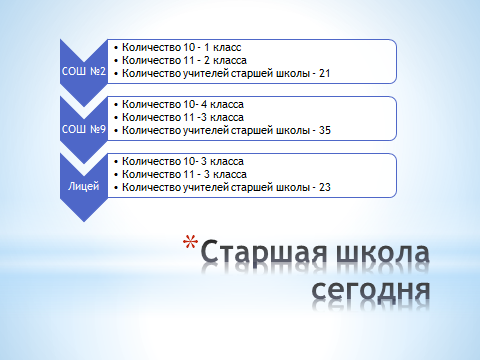 Образовательная структура представлена на рисунке: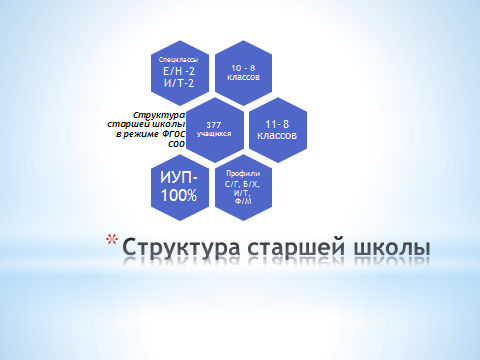 Как видно из данных диаграммы; образовательные интересы учащихся пилотных школ лежат преимущественно в области точных и естественных наук, что отвечает концептуальным запросам региональной политики социально – экономического развития. Положительным фактом является форма обучения: все учащиеся обучаются по ИУП. Реализации индивидуальных программ способствовали различные форматы взаимодействия: открытые лекции, консультации, банк проектных тем, взаимодействие с вузами города и края.Важным аспектом методического сопровождения является  мониторинг условий реализации ФГОС СОО.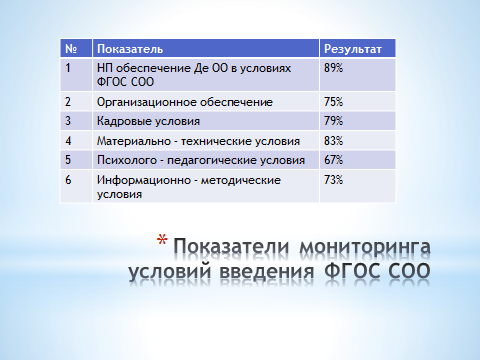 Как видно из таблицы, наиболее актуальна проблема создания психолого – педагогических условий, что станет предметом деятельности ГМО педагогов – психологов. Кроме того, все остальные направления нуждаются в дальнейшем совершенствовании. Основные проблемные места, над устранением которых будет развернута методическая работа, являются: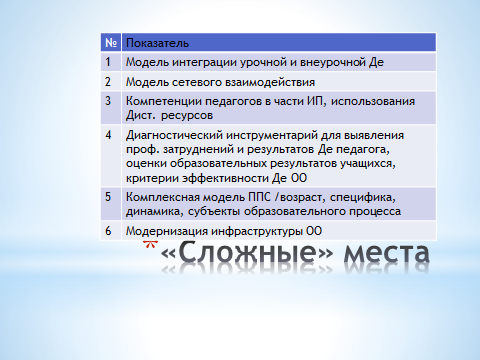 В течение года  муниципальная команды приняла участие в серии разработческих семинаров по внедрению ФГОС СОО; проведен обучающий семинар  по практике введения ФГОС СОО для представителей из школ города и территории края; опыт представлен на конференции «Практики развития: замыслы, технологии, контексты» секция по старшей школе»» и рекомендованы к публикации доклады: Беденко Татьяна Николаевна, заместитель директора по УВР, Жданова Оксана Викторовна, заместитель директора по УВР МБОУ «СОШ №2» г. Лесосибирск «Тема «Особенности организации образовательного процессам в условиях введения ФГОС СОО»; Криницина Ирина Леонидовна, зам.директора по УВР, Гальян Юрий Юльевич, учитель русского языка и литературы, Черноброва Олеся Сергеевна, учитель по проектированию  МБОУ «Лицей» г. Лесосибирск Тема «Индивидуальный проект как средство формирования профессиональных(профильных) компетентностей учащихся старшей школы». Кроме того, указанные практики и практика «Варианты взаимодействия ОУ в условиях введения  ФГОС СОО»  рекомендованы для публикации  в региональном Атласе.В ходе реализации проекта по введению ФГОС СОО освоен уникальный опыт, который требует дальнейшего обобщения и освоения в системе муниципального образования.Учитывая тот факт, что МСО в целом развивается в инновационном режиме, заданном Стратегией развития, был осуществлен мониторинг реализации Стратегии в части «Совершенствование качества физико – математического образования». Результаты мониторинга проанализированы на ГМС, что способствовало динамике ОУ развития как по данному направлению, так и целом.Задачами, поставленными в ходе мониторинга, были обозначены:Проанализировать показатели деятельности образовательных учреждений города  и МСО в целом  согласно критериям Стратегии в части физико – математического образования;Установить  степень соответствия условий образования заявленным приоритетам;Систематизировать и обобщить эффективный опыт; разработать модель его диссеминации;Выявить места образовательной деятельности, имеющей отрицательную динамику; разработать меры по устранению. Критерии и параметры качества образовательного процесса с учетом задач проекта «Повышение качества физико – математического образования школьников»:Доля участия в ЕГЭ:Результаты ЕГЭ 75 и более:Результаты ЕГЭ 95 и более:Динамика качества обученности по математике:Динамика качества обученности по физике:Средний балл ЕГЭ:Доля обучающихся по профильным образовательным программам:Средний балл ЕГЭ обучающихся по профильным образовательным программам:Доля ОУ, реализующих модели профильного обучения по физике и математике:Доля учащихся, реализующих ИУП:Наличие образовательных программ, реализуемых в сетевой форме:Включенность учащихся старшей школы  в программы «профессиональных проб» и «социальных практик»:Организация интенсивных физико – математических  школ:Наличие образовательных программ, реализуемых в сетевой форме:Повышение квалификации в области физико – математического образования:Оснащение современным оборудованием процесса обучения по физике и математике:НПБ оснащение реализации проекта «Повышение качества физико – математического образования»Суммарные показатели реализации проекта «Повышение качества физико – математического образования»Таким образом, анализ данных свидетельствует:Суммарно показатели имеют значения: положительные значения – по 7 группам показателей, что составляет 35% от общего количества показателей; стабильные значения – по 3 группам – 10%; отрицательные значения – по 11 группам показателей  - 55%;Положительные изменения отмечены по показателям «средний балл ЕГЭ» по математике; увеличилась доля обучающихся по профилю  «математика» (МБОУ «Лицей», «СОШ №9»),  увеличилось количество обучающихся по ИУП (МБОУ «СОШ №2», «Лицей», «СОШ №9»); вырос показатель по количеству сетевых программ (МБОУ «ООШ №5», «СОШ №8», «СОШ №9», «Лицей»); отмечена положительная динамика по показателю «Повышение квалификации в области физико – математического образования»  (СОШ №2, СОШ №6, СОШ №9); увеличилась доля финансирования на приобретение оборудования для организации образовательного процесса по физико – математическому направлению (СОШ №1, СОШ №2, СОШ №4, СОШ №6, Лицей).При общем суммарном стабильном значении показатель «выше среднего»  отмечен:  «Доля участников в ЕГЭ» по физике (СОШ №4); «доля обучающихся по профильной образовательной программе по физике» - МБОУ «Лицей», «СОШ №9»; по показателю «достижения в области познавательной деятельности учащихся  (ВсОШ, ГНПК, иные мероприятия)» выше средних показателей  («СОШ №1», «СОШ №4», «СОШ №9», Лицей).При общем суммарном отрицательном значении отмечена положительная динамика результатов по показателям «Высокие показатели ЕГЭ по физике и математике» (СОШ №1, СОШ №9, Лицей); «математика качество» - МБОУ «СОШ №1», Гимназия; «физика качество» -   МБОУ «ООШ №5», Гимназия;  показатель «средний балл ЕГЭ по физике» положительная динамика МБОУ  «СОШ №1», «СОШ №4»,  «СОШ №6», «СОШ №8», «СОШ №18», Лицей; по показателю «средний балл ЕГЭ профиль физика» положительная динамика отмечена МБОУ «Лицей»; по показателю «доля ОУ, реализующих модель профильного обучения по математике и физике» отмечен прирост МБОУ «СОШ №9»; по показателю «Включенность учащихся старшей школы  в программы «профессиональных проб» и «социальных практик» положительная динамика МБОУ «СОШ №9».Как положительный фактор следует отметить арсенал методик и технологий, используемые в организации образовательного процесса: проектная технология, ИКТ – технологии, ТРКМ, технология групповой работы, КСО, игровые технологии, РО, проблемное обучение, дифференцированное обучение, продуктивное обучение, УДЕ, ТРИЗ.Отмечено увеличение финансирования  для организации образовательной среды по предметам ЕМЦ путем приобретения необходимого оборудования: проекторы, мультимедиа, лаб. «Архимед»; зD принтер, ручки, станок; программное обеспечение.В ходе обсуждения промежуточных результатов реализации Стратегии в части ф / м образования выявлен позитивный опыт, заслуживающий дальнейшего развития и диссеминации:СОШ №1: корпоративный подход к освоению современных образовательных технологий, горизонтальные ШМО, взаимоконтроль результатов  образовательной деятельности, использование адаптивных технологий;СОШ №2: пропедевтические курсы  ф/м направленности, начиная со 2 класса; интегрированные курсы ЕМЦ, развитие логического мышления в рамках «Школы президентов», системные связи предметной области ф/м с внеурочной деятельностью и дополнительным образованием;СОШ №4: разновозрастный исследовательский  центр; лаборатории в рамках школьного научного сообщества, решение текстовых задач, сотрудничество с дистанционной школой «Школа +» г. Новосибирска;ООШ №5: взаимодействие с кафедрой математики ЛПИ; организация летней школы ф /м направленности, привлечение студентов к организации индивидуальной работы с учащимися, акцент в работе на формирование вычислительных навыков, текстовых задач, развитие логики;СОШ №6: создание предпрофильной группы ф/ направленности, сотрудничество с высшей школой, привлечение студентов физико – математического факультета ЛПИ к работе с учащимися, создание электронного ресурса на сайте школы для организации индивидуальной работы;СОШ №8: формирование банка данных электронных материалов, в т.ч. физико – математической направленности; работа с текстом в формате сотрудничества с Центром развития молодежи г. Екатеринбурга; решение проектных задач, организация тематических вечеров, конференций;СОШ №9: система мониторинга и выявления проблемных групп и организация адресной работы; профилизация /углубленное изучение предметов ф / направленности, начиная с 8 класса; использование технологии ИУП, ИОП; взаимодействие с высшей школой;СОШ №18: акцент на  развитие логического мышления в рамках математики; пропедевтические курсы по физике и математике; элективные курсы по ИКТ, решение математических  задач; Гимназия: реализация проекта на уровне НШ «Ментальная арифметика»; Проблемный исследовательский клуб для учащихся 5-7 классов; модуль ИКТ в рамках педагогического класса;Лицей: интеграция образовательных областей; учебные лаборатории; курсы «Черчение», «Начертательная геометрия»; оборудование АРМ учителя; интенсивное повышение квалификации педагогов; мониторинг востребованности и оперативная коррекция образовательного процесса.На основании данных мониторинга, иных источников анализа, намечены дальнейшие шаги в части реализации задач Стратегии развития МОС: Систематизировать промежуточные результаты реализации Стратегии в части  физико – математического образования; соотнести их с общегородскими;Организовать внутренний аудит нормативно – правового обеспечения  (примерный алгоритм): место Стратегии в Программе развития ОУ-план реализации Стратегии с указанием ответственных лиц – приказы и ЛА, закрепляющие нормы реализации, мониторинга  и оценки результатов  Стратегии – аналитические данные по итогам мониторинга и контроля   результатов реализации Стратегии – приказы, распоряжения, протоколы по итогам мониторинга, контроля, общественного обсуждения результатов реализации Стратегии – перспективное планирование.Изучить предъявленный опыт образовательных учреждений, учесть возможные варианты их использования в дальнейшей практике реализации Стратегии; в целях создания/совершенствования новой образовательной среды в образовательном учреждении в целом;Сформулировать запросы в адрес МБУ «МИМЦ» в части методических мероприятий, организации курсов ПК, в т.ч. с приглашением в территорию.Очередным этапом сопровождения  процесса реализации Стратегии МОС является мониторинг в части реализации проекта «Развитие языковых компетенций» и анализ ситуации в рамках ГМС.Инновационные процессы, направленные на обновление МОС, требуют новых компетенций не только педагогов, но и управленцев. Формированию нового поколения управленческих кадров способствует «Школа управленческого резерва». Выпускники ШР предыдущего выпуска с успехом реализуют себя в роли организаторов и управленцев:  являются руководителями, зам. руководителями образовательных учреждений (Петрова А.Б., Романова В.В., Черноброва О.С., др),  занимают активную профессиональную позицию. Одна из выпускниц ШР – Фаизова М.В. – награждена премией Главы города за достижения в профессиональной деятельности в номинации «Молодой специалист». Новый состав включает в себя 19 кандидатур:Акцент в подготовке нового состава ШР сделан на формировании управленческих умений и навыков работать в проектном режиме, использовании механизмов развития в рамках концепции развития человеческого капитала. 	Необходимость указанных акцентов обусловлена анализом ситуации владения проектными умениями управленческими командами ОУ на данный момент.  Экспертиза проектов в рамках городских педагогических чтений «Изменение образовательной среды для достижения новых образовательных результатов. Проектирование  как метод  управления изменениями» свидетельствует:Как видно из данных таблицы, проектная деятельность как механизм управленческой деятельности и по форме, и по содержанию проектирования нуждается в дальнейшем методическом сопровождении. Кроме того, важным направлением является механизм перевода проектного содержания в устойчивую практику, описание данной практики.По итогам прошедшего года накоплен значительный массив эффективной практики как на уровне ОУ, так и муниципалитета в целом. Экспертиза практик, проведенная КИПК и ПК в рамках зонального совещания, свидетельствует:Направления, по которым отмечен эффективный опыт: изменение образовательной среды (5 практик); образовательная среда для ф / м, е / н образования (1 практика); образовательная среда для сопровождения высокомотивированных детей  (2 практики); реализация инклюзивного образования (2 практики); создание условий для профессионального становления и развития педагогов (4 практики); становление укладов жизни школы (2 практики); изменение образователньой среды ДОУ (2 практики). Отмечая высокий уровень эффективности, в частности,  практик ОУ, МИМЦ, разнообразие направлений представленных практик, следует обратить на отсутствие  описания эффективного опыта по направлениям: развитие школьной системы качества, управление по результатам; современные практики предпрофессиональной подготовки; обновление содержания и технологий ДО; современные практики наставничества. Формирование,       выявление, описание практики по данным направлениям – предмет управленческого и методического внимания.Т.О., анализ организации деятельности по направлению «Методическое  сопровождение системы общего образования» дает основание сделать выводы:1. Содержание деятельности методической службы города соответствовало стратегической цели развития МСО  – обеспечение условий качественного образования и развития подрастающего поколения города Лесосибирска путем совершенствования образовательной практики и кадрового состава.2. Реализованные  мероприятия превысили плановое количество за счет включения региональных мероприятий (зональное совещание,    введение ВСОКО);3.Отмечена положительная динамика количества участников  методических и образовательных мероприятий, о чем свидетельствуют протоколы мероприятий;4.Удовлетворенность участников методических и образовательных мероприятий (анкеты, отзывы) свидетельствуют о высоком уровне удовлетворенности участников – более 90% положительных отзывов; 5. Признание эффективности деятельности организации подтверждено публикациями на региональном, федеральном уровнях; репортажами местных,   СМИ, публикации.Основные направления развития системы методической работы на основе анализа:1. Актуализировать наставничество как технологию методического  сопровождения с учетом современных требований; 2. Практиковать персональные программы сопровождения начинающих педагогов с учетом уровня их компетенций;3. Расширить диапазон современных образовательных технологий.4. Зафиксировать практику чтения открытых лекций  как уникальную муниципальную практику. В продолжение данного направления создать постоянно действующего лектория для постоянного состава групп учащихся из разных школ с учетом потребностей учащихся как места  углубления и расширения области знания.5. Продолжить освоение технологии ИКТ как динамического средства обучения.6. Поставить как задачу освоение технологий персонификации учебного процесса, методов мотивации и активизации познавательной деятельности; сопровождение  обучающихся с учетом специфики образовательных потребностей – деятельность по дифференциации УВП, требующая специальных профессиональных компетенций.  7. Совершенствовать практику анализа уроков управленцами, соблюдение требований СанПИН, исключающих утомляемость, перегрузки обучаемых. 8. Продолжить совершенствование ВСОКО; формирование банка измерительных материалов; отбор эталонных показателей; формирование алгоритма сбора информации; определение перечня компетенций педагогов и механизма их диагностики.9. Систематизировать практику по  моделированию условий внедрения новой концепции предмета «технология»: продолжить работу ГМП; обеспечить организационные меры по включению в сетевое сообщество учителей технологии; проанализировать и продолжить работу ММК (технология, информатика, физика,    математика); оптимизировать деятельность ГМО учителей технологии.10. Разработать модель персонифицированного сопровождения развития педагогических кадров с учетом требований НСУР.11. утвердить формат профессионального конкурса «Учитель 21»; усовершенствовать содержания конкурсных мероприятий за счет  усиления интерактивной составляющей на основе технологии «Дебаты», дискуссионных форм.12. Систематизировать результаты проекта по введению ФГОС СОО как уникального опыта для дальнейшего освоения в системе муниципального образования.13. Принять участие в   мониторинге КО учащихся; мониторинге  по реализации задач Стратегии развития МОС в части развития языковых компетенций.14. Выявить и описать эффективный опыт по направлениям: развитие школьной системы качества, управление по результатам; современные практики предпрофессиональной подготовки; обновление содержания и технологий ДО; современные практики наставничества.15. Продолжить деятельность по формированию проектной культуры в управленческой и педагогической деятельности.16. Обеспечить методическое сопровождение процессов реструктуризации образовательного пространства муниципалитета: интеграция ресурсной базы (технопарки,   лаборатории, кафедры, музеи); разработка кластерного подхода, создание образовательных комплексов, модель реализации ИУП в интегрированном образовательном пространстве муниципалитета (ОУ –ЦДОД – ВУЗ/ССУЗ/предприятие),       организация методических центров (по работе с детьми ОД, ОВЗ, профтестирование и профконсультирование).6.2.2 Деятельность профессиональных организаций и повышение квалификации педагоговДеятельность  профессиональных сообществ учителей предметников и специалистов  ООВ связи с усилением «внешних вызовов» к системе образования, связанных с повышением его качества, доступности, новыми требованиями к социализации и развитию обучающихся,  в педагогической среде актуален вопрос об использовании внутренних ресурсов муниципальной  системы образования города  для решения задач образования. В качестве одного из таких внутренних ресурсов выступают профессиональные сообщества педагогов - объединения   учителей и специалистов, способных обсуждать, предлагать, находить решения  актуальных и новых задач с учетом территориальной специфики. В городе Лесосибирске  осуществляют  методическую   деятельность два вида  профессиональных сообществ педагогических работников образовательных организаций,  основными принципами создания и деятельности которых являются добровольность участия, самоорганизация, общность предметных областей: ГМО (городские методические объединения) и ММК ( метапредметные методические кафедры).Одним из  видов сообществ педагогов  выступают  21 городское методическое объединение  (далее ГМО), которые  на протяжении двух десятков лет являются структурными  подразделениями  муниципальной  методической службы:Городские методические объединения планировали и  осуществляли свою деятельность на основе нормативно-правовых документов федерального, регионального и муниципального уровней в области образования. . По решению городского августовского педагогического совета 2017г  в начале учебного года было акцентировано внимание на    задачи, которые стали ориентирами в работе городских методических объединений:Обеспечить положительную динамику в наличии сайтов ГМО, ММК до 50%;Активизировать включенность сообществ города в сетевые педагогические сообщества краяРеализовать комплекс мер адресного методического сопровождения и развития профессиональных компетенций педагогов города с учетом профессиональных запросов и дефицитов;Организовать методические мероприятия для профессионального роста педагогов ОО;Обобщить передовой педагогический опытСоздать условия для организации и сопровождения методических сообществ педагогов ОО с целью повышения профессионального мастерства с учетом ФГОС ОО, ФГОС ОВЗ;Сопровождать внедрение новых предметных концепцийРеализовать комплекс мер методического сопровождения и развития профессиональных компетенций педагогов города в предметной области «Технология»;Совершенствовать систему сопровождения одаренных детей и педагогов работающих с ними;Обеспечить широкое информирование педагогических работников о новых цифровых образовательных ресурсахМеханизмы решения этих задач создавались общими усилиями заинтересованных участников городских методических объединений. Данные  задачи, направленные  на развития современного  муниципального образования: разнообразны, и многие из них обладают реальной новизной. В этой связи на уровне МИМЦ было организована деятельность по сопровождению   педагогических сообществ:для реализации задачи №1 согласно плану мероприятий МИМЦ  были организованы  консультации по сайтостроению для руководителей ГМО и ММК. Разработано Положение о сайте сообщества, регламентирующее структуру сайта и его наполнение, организована методическая помощь по работе с   сайтами ГМО, ММК.Для реализации задачи №2 методистами МИМЦ согласно  годовому плану  организованы установочное совещание с руководителями ГМО и ММК, которое традиционно нацеливало  на работу в текущем году  с учетом приоритетов  развития  системы образования  разных уровней и решений городского  августовского совета. Было проведено  совещание-консультация для вновь назначенных приказом управления образования администрации города  от 19.09.2-17 №143 5 руководителей ГМО, ММК, которых в этом году  было 5 новичков.Консультация по планированию деятельности  ГМО и ММК  помогла  руководителям сообществ  обсудить и сформулировать  цели и задачи работы, выбрать формат планирования и т.д.На рабочем совещании по итогам планирования  были представлены планы работы  городских методических объединений и метапредметных методических кафедр, организовано их обсуждение и даны рекомендации для корректировки.Итоговое совещание с руководителями ГМО и ММК состоялось в конце учебного года, в ходе которого руководители сообществ представили результаты своей работы: реализованные проекты, заделы, что имело активный отклик у коллег. Все мероприятия, связанные с деятельностью сообществ, в течение года были открыты для коллег из других сообществ,  и    отражены в новостной ленте сайта МИМЦ. В  течение 7 лет  на сайте методического центра организована и  ежегодно обновляется  страница для руководителей ГМО и ММК с необходимыми организационно-методическими материалами для работы. (http://mimc.org.ru/ru-RU/gmo).  Посещение заседаний ГМО согласно   опубликованным  графикам (в этом году впервые  это было сделано и в  сети Интернет, с использованием сервиса GOOGLE –Таблицы, который удобен тем, что  каждый руководитель ГМО или ММК дистанционно мог внести информацию о дате заседания ,  которую  видели все , кто имел эту ссылку на документ-коллеги-руководители сообществ и завучи школ для организации участия в заседаниях представителей ОО: https://docs.google.com/spreadsheets/d/1DTq5wKrVkvwsaiFqbcjQi7FMCOFFqLlA-P70gbA5kZg/edit#gid=6745717).  На заседаниях сообществ  методистами МИМЦ  осуществлялось   информирование  и инициирование участия  педагогов ГМО и ММК   в сетевых сообществах края   (https://dl.kipk.ru/):(СС учителей истории и обществознания, СС учителей ОДНРК, СС учителей ОРКСЭ, СС учителей химии, СС учителей географии, СС учителей  математики, СС учителей  биологии, СС учителей физики, СС учителей русского языка и литературы, СС  школьных библиотек), были рассмотрены вопросы участия во Всероссийском конкурсе сочинений, особенностей проведения основного государственного экзамена в 2018г.( в частности  итоговое устное собеседование по русскому языку), особенности подготовки и проведения школьного, муниципального этапов ВСОШ и др. Для реализации задач №3-7 в начале учебного года прошли консультации по запросам руководителей сообществ по    планированию и  реализации проектов  метапредмтеных  методических кафедр, что вызывало особое затруднение у руководителей, которые традиционно работали с предметным содержанием, а необходимо было найти метапредметную область, тему и реализовать методическую идею именно в этом направлении. Прошли консультации для руководителей ММК учителей физической культуры и  ОБЖ, ММК учителей математики, технологии, информатики, ММК учителей биологии, химии, астрономии, физики, ММК педагогов-психологов и социальных педагогов. В течение года  велась  работа по координации, а потом и   реализации проектов ММК. Формировались  графики открытых мероприятий  ГМО и ММК  (по месяцам, в течение года) и организовано  информирования ОО об  этом для возможности участия педагогов и специалистов   школ города. Для реализации задачи №8 был проведен разработческий семинар  по составлению Дорожной карты реализации концепции.. Для реализации задачи №9 в муниципалитете была организована серия семинаров по сопровождению одаренных школьников. Для реализации задачи №10 – было начато формирование городской базы   электронных адресов учителей-участников ГМО для адресной рассылки и информирования   педагогов –участников и руководителей  сообществ  об использовании интернет-платформ для образования в своей работе : Учи.ру, «Лекториум» -https://www.lektorium.tv,  Арзамас (http://arzamas.academy),  цифровых образовательных ресурсов, расписания вебинаров, участия в конкурсах, семинарах и т.д..  В этом году учителям  биологии школ города было предложено для обсуждения и возможности использования в работе на уроках  разработанное коллегами из Бийского филиала Алтайского института повышения квалификации электронное пособие по биологии, которое прислали из Бийска. Была проведена работа по обсуждению  эффективности его использования на уроках, итогом этой работы стал сформулированный отзыв  и слова благодарности коллегам из Бийска. Педагоги отметили в учебном пособии   наличие интересных заданий, описание редких в природе растений региона (Алтайского края).Было рекомендовано  использовать электронное пособие  для подготовки к олимпиадам по биологии и как рабочую тетрадь.Содержательная деятельность по реализации решений  городского августовского педагогического совета 2017г и обозначенных в муниципалитете задач для сообществ педагогов, в частности для  ГМО,  активно осуществлялась в течение всего года. Основное представительство на заседаниях  составляли  руководители школьных методических объединений по соответствующему профилю, участие в них закреплено на уровне   ОО локальными актами, все вопросы, которые рассматривались на городском уровне имели продолжение на заседаниях школьных методических сообществ..В течение двух лет целью работы городских методических  объединений являлось  совершенствование профессионального мастерства  для обеспечения  качественного образования  обучающихся школ. В текущем учебном году  ГМО реализовывали следующие задачи:Обеспечение   методической поддержки  педагогов сообществ, направленной на  формирование профессионального   уровня, соответствующего современным и изменяющимся вызовам, что способствует  движению учителя в развитии от уровня к уровню.Обеспечение   положительной динамики   предметных результатов  ГИА .Развитие практик работы педагогов  со школьниками, имеющими   особые образовательные потребности,  обеспечение повышение качества их выявления, поддержки, развития, а также практик, обеспечивающих успешную подготовку школьников к интеллектуальным состязаниямРеализация инклюзивного образования, направленного на расширение вариативности образования  детей с ОВЗ.Организация деятельности по  реализацию утвержденных концепций преподавания учебных предметов.Обеспечение профилактики деструктивного поведения, обесценивания нравственных жизненных оснований, развитие умений позитивного разрешения конфликтов.Несмотря на то, что методические объединения - это традиционный вид  педагогических сообществ учителей-предметников и специалистов  ОО в Лесосибирске,  они стабильно оправдывают себя  и отлично сочетаются  с новыми формами работы. Именно  в сообществах  педагогам предоставляется возможность обмениваться  инновационным опытом, обсуждать  новые приемы и методы работы, технологии обучения, получать своевременную аргументированную помощь от коллег.Участники ГМО в 2017-2018 учебном году  свою работу строили  методическую  деятельность по направлениям:Анализ  результатов ВПР,  ГИА выпускников начальной, основной и старшей школы для организации работы по  решению проблем и подготовке  к итоговой аттестации школьников.Использование муниципального ресурса для  роста уровня профессионализма участников ГМО, обобщение опыта успешно работающих педагогов и специалистов ОО.Организация работы по формированию исследовательской  компетенции школьников.Освоение новых  педагогических технологий,  цифровой дидактики, способствующих  смене позиции учителя (от транслятора знаний к организации самостоятельности школьников).Участие в конкурсном движении разных уровней.Сотрудничество с ВУЗами города.Организация работы с сайтом сообщества.Количество и тематика заседаний ГМО в текущем году  была направлена на реализацию  поставленных задач.Руководителями ГМО было организовано и  проведено более 90 заседаний, которые  отражены в планах работы, и анализ их показал, что  внутри сообществ ведется целенаправленная работа по освоению учителями современных методик и технологий обучения. Большое внимание уделяется формированию у учащихся навыков творческой деятельности и самостоятельности, развитию общеучебных  и метапредметных умений, сохранению и поддержанию здоровьесберегающей образовательной среды. В   ряде методических объединениях  ведется  мониторинг развития учащихся. Большинство участников ГМО  работают над своей темой самообразования, с обобщенными результатами которой они знакомят своих коллег на заседаниях методических объединений. Формы их проведения в текущем году,  наряду с традиционными , были более разнообразными по сравнению с прошлым периодом. А именно: Семинары-практикумы;Теоретические семинары;Фестивали;Творческие лаборатории;Мозговой штурм;Историческая гостиная;Конкурсы внутри ГМО;Вебинары внутри ГМОПрактикумы с элементами тренинга и т.д.Приведем примеры тематики заседаний  педагогических сообществ, отвечающие приоритетным направлениям деятельности в системе образования муниципалитета, региона и федерации.  Так, в  ГМО учителей физики под руководством Гоголевой О.Р. участниками сообщества Ягнышевой Н.В.-МБОУ «СОШ №18», Ревтович Н.В.-МБОУ «СОШ №9»  были организованы и проведены семинары: «Совершенствование методического сопровождения инновационной деятельности учителей физики в работе с мотивированными на высокие достижения учащимися»,   «Профессиональный стандарт «Педагог» как аспект качества образования учителей физики». В  ГМО учителей технологии под руководством Стецюк  Л.А. был проведен семинар «Технологическое образование в условиях перехода на новую концепцию», в ходе которого поделились опытом работы Кузнецова З.И.-МБОУ «СОШ №2», Быковская С.А.- МБОУ «СОШ№6», Свиридов Е.В.-МБОУ «СОШ №6». Педагоги сообщества оформили и дорожную карту по реализации новой концепции преподавания  технологии. В  ГМО учителей начальных классов под руководством Ковалевой М.Ю. была организована   творческая лаборатория  «Технология  работы с клоуз-текстом на уроках литературного чтения».В  ГМО педагогов-психологов под руководством Олениковой Е.В. был проведен  практикум с элементами тренинга «Психологическая лаборатория МАК в групповой работе  с подростками  и взрослыми», а также Елена Викторовна   провела вебинар для коллег по  актуальным вопросам психологии .  В  ГМО учителей истории под руководством Кайрыш Ю.М. был проведен аналитический семинар  «Формирующее критериальное оценивание: ресурсы и издержки». Учителя истории  в рамках работы ГМО изучили  Концепцию отечественной истории, сформировали  дорожную карту по ее реализации. К 100-летию Октябрьской революции на базе МБОУ «Лицей» была проведена историческая гостиная, в ходе которой педагоги вместе с учащимися создали  удивительную атмосферу, приближенную  к историческому периоду. Савельева  Н.Е.-руководитель  ГМО учителей биологии организовала семинар   «Естественнонаучная грамотность на уроках и во внеурочной деятельности в рамках ФГОС». На заседаниях ГМО учителей географии состоялся семинар « Использование современных технологий на уроках географии: технология развития критического мышления, методы формирования и оценки», причем в этом ГМО традиционно используют ресурс преподавателей ЛПИ ф СФУ и приглашают их на свои заседания для обсуждения профессиональных тем. На заседаниях учителей музыки обсуждался  «Системно-деятельностный подход в преподавании музыки (формы, методы, приемы)».  Под руководством Переваловой Л.Н. на заседаниях  ГМО учителей английского языка участники сообщества  организовали  семинар-практикум« Обучение продуктивным  видам деятельности: говорению и письму в формате  муниципального проектного предложения «Smart Lesson».Здесь же был  организован проект для учащихся 10 классов «Письмо-проект на виртуальной  стикерной доске», что отвечало  требованиям по цифровизации. Матвеева А.Н.-руководитель ГМО  учителей, осуществляющих обучение детей с ограниченными  возможностями здоровья ( интеллектуальными нарушениями) организовала и провела с коллегами следующие мероприятия:  городской фестиваль для детей с ОВЗ «Мы вместе!», семинар « Типологические особенности обучающихся с легкой степенью умственной отсталости, задержкой психического развития»,  фестиваль методических идей «Эффективные практики обучения и воспитания детей с овз», дидактическую лабораторию совместно с учителем из МБОУ «СОШ №4» Игнатовой Е.В. На заседаниях  ГМО учителей химии  педагог из МБОУ «СОШ №1» Кошляк И.С. поделился опытом работы по теме «Использование образовательной платформы «Учи.ру» в работе учителя химии», учителя химии стали участниками круглого стола «Использование  эффективных образовательных технологий в урочной и внеурочной  деятельности в формате требований ФГОС».  Т.В. Конных-руководитель ГМО учителей ОРКСЭ на заседаниях   стала организатором семинара «Преемственность в преподавании курсов ОРКСЭ –ОДНКНР. Сквозные темы», а затем и круглого стола « Проблема оценки достижений планируемых результатов в условиях безотметочного обучения»	  и т.д. Таким образом, можно  с уверенностью сказать, что тематика заседаний ГМО отвечала решениям августовского педагогического совета , требованиям современного образования и позволила реализовать поставленные на год задачи. Немаловажным в деятельности городских методических объединений учителей предметников и специалистов ОО являлась  аналитическая деятельность с результатами ВПР, ГИА. Для этого в городской среде организована работа по сбору итоговой  за год статистики-от ОО  качество обученности по предметам, повышение квалификации  педагогических работников, на основании которых сформированы городские   электронные базы данных, опубликованные на сайте МИМЦ, обновляющиеся ежегодно.(http://mimc.org.ru/ru-RU/gmo).  Все это позволяет спланировать и осуществлять  деятельность сообщества  сообразно анализу ситуации. В  ГМО созданы условия для   организации  мониторинга результатов, способствующего эффективной  подготовке к итоговой аттестации, имеются   возможности решать   обозначенные проблемы  в предметной и метапредметной областях.  Анализируя содержание тематик заседаний городских методических объединений  с уверенностью можно прийти к выводу, что задачи, поставленные перед сообществами  близки к реализации и в этом направлении.  В 2017-2018 учебном году городские методические сообщества подготовили  следующие методические продукты: Результатами  деятельности ГМО в текущем году стало следующее:Активное участие  в предметных вебинарах, организованных в ИПК г. Красноярска, издательствами «Просвещение», «Вентана-граф» и др. (более 120 участий).Активное участие в курсах повышения квалификации  через дистанционные формы обучения (53 Чел).Использование проектного метода работы в урочной и неурочной формах деятельности.Использование сайтов ГМО  как пространство обмена педагогическим опытом. (увеличение количества  сайтов ГМО на 8 %) ;Увеличение  количества оформленных  личных сайтов педагогов, личных страниц на педагогически ориентированных сайтах: Открытый урок, Прошколу, «1Сентября», «Мультиурок» и т.д.- ( 23.чел)Увеличение   результативности участия  одаренных школьников в региональном этапах ВСОШ ( на 14%).Количество одаренных школьников, участвующих в региональном этапе ВСОШ увеличилось с 28 до 44.Увеличение количества педагогов ГМО,( на 4%)  использующих     сеть  Интернет  в  урочной и неурочной деятельности, а также  как пространство для публикаций  методических продуктов ГМО. (https://infourok.ru, https://kopilkaurokov.ru, https://www.metod-kopilka.ru, http://easyen.ru,  http://ict.edu.ruhttp://interneturok.ru, http://pedsovet.org,http://historic.ru и т.д.)Начата работа по реализации  дорожных карт предметных концепций ( ГМО технологии, истории).Стандарт обученности по предметам УП  составляет 99,5 %Активное участие в методических мероприятиях МСО.Активное участие в процедурах мониторинга городского, регионального и федерального уровней, использование  результатов мониторинга для контроля эффективности образовательной  области.  Успешная аттестация  педагогических кадров-участников сообщества.  Имеет место интерес у ряда учителей к цифровизации образовательного процесса ( есть прецеденты использования цифровой образовательной среды, платформ- особая активность в ГМО учителей физики, химии, истории.-14 %)Однако, наряду с положительными моментами деятельности руководители сообществ отмечают, что не все благополучно в реализации идеи объединения ресурсов и обмена опытом коллег. Например,  актуально звучат слова профессора К. М. Ушакова, главного редактора журнала «Директор школы», о том, что есть и те учителя, кто «часто не испытывают профессионального интереса к другим коллегам, искренне полагая, что, за редким исключением, они ничему научиться и узнать у них не могут». Действительно,  педагогические наблюдения позволяют  увидеть противоречие между тенденцией появления определенных профессиональных ресурсов, готовых отвечать на вызовы современному образованию, с одной стороны, и равнодушным отношением к подобным инициативам − с другой. Возможно, что имеет место  «мотивационная усталость», и разочарование от невысоких результатов перемен, и многое другое. Руководители ГМО и ММК отмечают и  другие   проблемы в деятельности:-  отсутствие качественной работы по подготовке  к ГИА в некоторых ГМО, низкий результат ГИА по некоторым предметам ;-отсутствие  открытых мероприятий внутри ГМО для  обмена педагогическим опытом - -недостаточное  количества  публикаций  по тематике педагогического опыта    в сети  Интернет ;-отсутствие активной работы по внедрению новых педагогических технологий по реализации ФГОС ООО и СОО;- низкая степень участия педагогов ГМО (не авангардная часть педагогического сообщества) в распространении педагогического опыта;- отсутствие качественной работы по подготовке учащихся на ГНПК ( -- отсутствие навыков планирования работы учителей в соответствии с требованиями предметной концепции;-отсутствие качественной деятельности по подготовке к ГНПК по предметам:  информатика, история, литература, география, экономика, иностранный язык.-  избыточный функционал некоторых учителей, мешающий реализовывать  педагогическую работу качественно;-отсутствие командного подхода в формировании кейса заданий для школьного этапа ВСОШ;-низкая активность в использовании сетевых сервисов, ресурсов сетевых сообществ педагогов, -----организованных ИПК г.Красноярска и не только в педагогической работе.-отсутствие методических продуктов как итога работы в некоторых  ГМО, формальность в решение этого вопроса.Критерии оценки  работы ГМОУвеличение количества сайтов ГМО.  Увеличение качественных показателей по предметам УП, ГИАУвеличение количества  учителей, использующих  в образовательном процессе информационные технологии, современные формы и методы обучения, цифровые среды, образовательные платформы на 2 %.Увеличение качества участия одаренных школьников в городском и региональном этапах ВСОШ на 10%.Увеличение количества педагогов-участников сетевых предметных сообществ .Увеличение количества педагогов,  подготовивших  учащихся к ГНПК Увеличение количества педагогов, обобщивших свой профессиональный опыт;Удовлетворенность работой сообществ (в отчетах руководителей сообществ отмечено более 70 %)Увеличение качественных методических продуктов сообществ.Учитывая положительные результаты и проблемы  в работе  городских методических объединений, на следующий 2018-2019 учебный год необходимо определить следующие задачи:Обеспечение роста ключевых компетенций (компетентностей) участников ГМО , в соответствии с требованиями профессионального стандарта современного педагога (умение организовывать  обучение в реальных жизненных ситуациях, а не вокруг  академических предметов, умение перейти от обучения «по образцу»  к решению нестандартных задач, умение организовывать самостоятельную деятельность учеников, включая совместное планирование содержания  и процесса обучения, изменение подходов к преподаванию и оцениванию)Внедрение нового  и обновленного содержания  образования, использование  новых педагогических технологий и средств обучения, в том числе цифровых сред, платформ и он-лайн сервисов для достижения  новых образовательных результатов .Создание  тематических групп  педагогов по вопросам реализации проблемных зон в городской среде.Запланированные мероприятияМастерские в ГМО по теме цифровизации с использованием  ресурса педагогов, прошедших обучение по теме «Цифровой учитель»,   выездные семинары по тематике использования он-лайн сервисов в работе учителя-предметника, фрагменты уроков с использованием он-лайн сервисов успешно работающих  в этом направлении педагогов. Семинары / мастер-классы по планированию деятельности учителя в формате требований концепции преподавания предмета (ресурс успешно работающих педагогов, ИПК) Разработческий семинар для руководителей ГМО   по созданию методического продукта ГМО как итога деятельности сообщества Выявление  «новой волны» педагогов, успешно работающих в образовательном учреждении, но не имеющих опыта представления  себя сообществу. Тренинг для педагогов, не имеющих опыта выступления  перед коллегами. Организация  муниципальных площадок для представления опыта педагогов данной категории.Мастерские «Новые педагогические технологии в работе учителя-предметника» ( в рамках МСО)Разработать  Положение о  предметных комиссиях по областям ГМО для организации  работы над пакетом заданий для школьного этапа ВСОШ в течение года Консультации по сайтостроению для учителей и руководителей ГМО, ММК, не имеющих сайтов.Организации муниципальной площадки по предъявлению результатов работы ГМО-методических продуктов.Организация  мастерских по обмену опытом в подготовке школьников к исследованиям по предметам.Деятельность  метапредметных методических кафедр в 2017-2018 учебном годуВ городе осуществляет деятельность еще один вид  профессиональных сообществ -  метапредметные методические кафедры (ММК), которые второй год организуется по принципу единого метапредметного пространства (научной области знаний, единой проблеме), профессиональным интересам учителей для решения наиболее актуальных проблем развития образовательной системы города Лесосибирска.  Задача  участника ММК  заключается не столько  в передаче знаний,  а в формировании   новых видов деятельности, научениии новым способам мышления, отвечающим современным  вызовам  общества. Профессиональные вопросы, возникающие у педагогов в процессе современного  образования школьников,  находят  свое отражения в деятельности  ММК. Данные объединения учителей нескольких предметных областей    школ города Лесосибирска    призваны  обеспечивать непрерывное профессиональное развитие его участников и находить ответы на возникающие вопросы. Сегодня в условиях постоянно меняющегося  мира перед сообществами  педагогов стоят   не простые задачи повышения  качества образования ……. Мы лишаем детей будущего, если продолжаем учить сегодня так, как учили этому вчера, сказал когда-то Джон Дьюи. В  докладе министра образования Красноярского края  Маковской С.И. на августовском Педагогическом совете 2017г   говорилось  о том, что сегодня  необходим  другой тип образования, другой образ жизни ученика, другой тип современной образовательной среды. Перестраиваться и быстро реагировать на изменения учителям  школ нашего города пока что трудно, но очевидно, что назрела необходимость нового подхода. Ни для кого не секрет, что современному учителю необходимо освоение новых компетентностей, связанных с метапредметным компонентом содержания образования. Этот вопрос  
 нашел отражение в основных нормативных документах образовательной сферы, в частности, в Федеральном государственном образовательном стандарте и профессиональном стандарте «Педагог». Вот почему    в своей работе ММК делают акцент на формирование  метапредметных компетентностей обучающихся, а именно: регулятивных, коммуникативных, познавательных, освоение  таких  способов деятельности,  применяемых как в рамках образовательного процесса (в ходе  урочной и неурочной деятельности), так и при решении проблем в реальных жизненных ситуациях.  В  этой связи итогом работы ММК стало   создание  таких  методических продуктов,  которые были  направлены на реализацию принципа «метапредметности» (учет   общих приемов, техник, схем, образцов мыслительной деятельности школьников). Таких сообществ в городе 7:1.ММК учителей русского языка и литературы, истории, английского языка.2.ММК учителей математики, информатики, физики, технологии.3.ММК учителей биологии, химии, географии, астрономии.4. ММК учителей педагогов-психологов, социальных педагогов.5.ММК учителей ИЗО, музыки, МХК, ОРКСЭ.6. ММК учителей физической культуры и ОБЖ.7. ММК учителей коррекционных классов, логопедов, начальных классов.Сообщества в текущем учебном году  реализовывали следующие задачи:Изучение и анализ состояния учебно-воспитательного процесса.Создание и разработка программ, проектов, направленных на решение метапредметной  проблемы по выбранной теме.Обеспечение профессионального, культурного, творческого роста педагогов;Освоение нового содержания, технологий и методов педагогической деятельности;Изучение прогрессивного педагогического опыта, его пропаганда и внедрение в практику работы школ города.В текущем учебном году  участники  ММК работали над реализацией следующих тем и проектов:В течение года руководителями ММК было проведено  более 25 заседаний, в ходе которых рассматривался ряд вопросов, а именно:Организация пространства для взаимодействия членов ММК по пониманию сущности метода  школьной медиации и конкретизации содержания деятельности специалистов по его реализации.Углубление знаний о структуре конфликта, особенностях его динамики, о специфике школьных конфликтов.  Презентация  приемов работы, способствующих включению детей с интеллектуальными нарушениями  в урочную деятельность.Разработка коррекционно-развивающих материалов для учащихся, испытывающих трудности в обучении совместно с педагогами начальной школы.Создание методических пособий, рекомендаций метапредметного содержания  по разделам программы для 8 классов на уроках по физической культуре и ОБЖ для подготовки к  городскому проекту.Формирование читательской компетенции школьника. Вопросы оценивания исследовательских работ участников научно-практической конференции города.Требований ФГОС к метапредметным результатам, их реализация в исследованиях школьников.Продуктами деятельности ММК стало: Информационный ресурс  ( ММК учителей коррекционных классов и начальных классов, ММК учителей биологии, химии, географии, астрономии);Практика введения школьной медиации на уровне ОО ( ММК учителей педагогов-психологов, социальных педагогов)Модель проведения городского мероприятия (ММК учителей физической культуры и ОБЖ);Проект по реализации повышения качества образования (ММК учителей русского языка и литературы, истории, английского языка);Программа элективного курса для учащихся метапредметной направленности (ММК учителей математики, информатики, физики, технологии)  В ходе итогового круглого стола были выявлены следующие проблемы:Загруженность педагогов различными формами методической работы , и как следствие - низкая активность и постоянная «смена состава» на семинарах;Отсутствие сетевого взаимодействия на сайте сообществ, в сетевых сообществах, организованных на сайте ИПК г.Красноярска;Низкая мотивация учителей в активном участии работы ММК;Дублирование тематики на ГМО;Нежелания специалистов (педагогов-психологов, соц. Педагогов) заниматься новым видом деятельности.Возможные пути решения:Пересмотреть  принцип объединения  участников  в ММК,  создавать их  для решения возникающих  в муниципалитете методических и содержательных вопросов,  создавать  метапредметные  кафедры не по принципу общности научной области знаний, как это было в течение 2 лет, а  по принципу заинтересованности, общности проблемы, темы из  педагогов, готовых решать обозначенные в городе проблемы.В этой связи создать  6 метапредметныъх кафедр из желающих стать  их участниками , которые будут заниматься следующим содержанием:Психолого-педагогическое сопровождение детей с выраженными познавательными потребностями ( в состав этой кафедры могут войти  успешно работающие в одаренными детьми педагоги, участники интенсивной школы «Территория успеха» и те, кто хотел бы развить компетентности в этом направлении) .Психолого-педагогическое сопровождение  детей с ОВЗ. ( в состав кафедры войдут педагоги, работающие с данной категорией учащихся)Формирование социальных компетентностей учащихся и  навыков социализации (вопросы самоопределения, лидерство в подростковой школе, социализация, предупреждение дивиантного  поведения,  будет предложено работа для педагогов-психологов и социальных педагогов, классных руководителей  и не только).Кафедра эстетического развития и воспитания (в состав кафедры войдут педагоги музыки, ИЗО, МХК, педагоги доп. Образования) Кафедра физического развития и здорового образа жизни.Кафедра эффективных коммуникаций. (в авангардную часть кафедры войдут участники конкурса «Учитель года», которые разработают проект по развитию коммуникаций у учителей  через городского мероприятие, или ряд мероприятий  в формате педагогических дискуссий, дебатов, коммуникационных боев и т.д.)Повышение квалификации  педагогических работников  школ в городе Лесосибирске через курсовую подготовку в учреждениях постдипломного образованияУспешная реализация национальной образовательной инициативы «Наша новая школа», внедрение новых ФГОС второго поколения, введение профессионального стандарта «Педагог», реализация комплекса мер по  реализации  Стратегии развития  муниципального  образования всецело зависят от подготовки  педагогических кадров, поэтому особую актуальность приобретает задача совершенствования кадрового потенциала.Школам города Лесосибирска  необходимы «новые учителя, открытые ко всему новому, понимающие детскую психологию и особенности развития школьников, хорошо знающие свой предмет. Задача учителя – помочь ребятам найти себя в будущем, стать самостоятельными,  творческими и уверенными в себе людьми. Чуткие, внимательные и восприимчивые ко всему новому учителя – ключевая особенность школы будущего» (Национальная образовательная инициатива «Наша новая школа).  Именно такие учителя реально смогут реализовать новые требования к образованию, уделяя внимание собственному развитию и повышению  уровня квалификации.На сегодняшний день   деятельность в этом направлении  в городе Лесосибирске осуществляется в двух плоскостях -  в  управлении образования администрации города и МИМЦ  через организацию  участия в курсовой подготовке ИПКРО г.Красноярска. Данное учреждение  2 раза в год предлагает  обновленный перечень  тематических курсов повышения квалификации для педагогических работников , отвечающий требованиям   современной системы образования:Внедрение ФГОС в образовательный процесс (включая и ФГОС ДО);Работа с одаренными детьми;Современные педагогические технологии;Мониторинг и оценивание предметных  и метапредметных результатов школьников;Вопросы преподавания предметных областей (математика, русский язык, литература, информатика, история, английский язык, ИЗО, химия, начальные классы, ОРКСЭ);Инклюзия в образовании.Здоровьесберегающие технологии.В текущем учебном году было обучено в ИПК 109 чел ( 77 чел во 2 полугодии 2017г и 32 чел. В 1 полугодии 2018г).В течение 2  учебных лет ( 2016-2017; 2017-2018) педагогические работники  стабильно выбирают  следующие тематические курсы повышения квалификации  ИПК РО г.Красноярска по направлениям: Обучение детей с ОВЗ    («Сопровождение детей с ограниченными возможностями здоровья в условиях инклюзивного образования», «Разработка и реализация специальной индивидуальной программы развития (СИПР) для обучающихся с умеренной, тяжелой и глубокой умственной отсталостью и ТМНР», Современный урок  («Современный урок русского языка в контексте ФГОС ООО»;  «Аспекты организации физической культуры в ОО»; «Преподавание русского языка  как государственного в старшей школе в условиях введения ФГОС»; «Стратегии, тактики, особенности обучения английскому языку с учетом требований ГИА; ОБЖ в условиях ФГОС»;  «Преподавание курса ОРКСЭ  в условиях требований ФГОС; «Предметы образовательной области «Обществознание: содержание и методика преподавания в контексте ФГОС», Изучение образовательной области «Искусство»  в основной и старшей школе с учетом ФГОС»)Технологии оценивания результатов образования («Поддерживающее оценивание: работа с предметными и метапредметными результатами»; «Оценивание новых образовательных результатов по математике в контексте ФГОС»; Оценка и формирование читательской грамотности младших школьников»; Конструирование  учебно-познавательных  заданий по химии и биологии для непрерывного оценивания  планируемых результатов ( для учителей химии)»)Современные технологии  («Информационные технологии в преподавании предмета математики»; Образовательный проект как средство содержания дополнительного образования детей»)  Курсы ПК для специалистов ОО («Деятельность социального педагога в условиях реализации ФГОС»; Введение в должность «педагог-психолог»). Особой популярностью пользуются курсы повышения квалификации 72-99часов, что связано со спецификой работы школ города. В текущем учебном году ОО  направили  педагогических работников на обучение по программам менее 72 часов.Организация исследования на уроке как средство достижения метапредметных результатов;Развитие УУД на уроках английского языка в соответствии с требованиями ФГОС;Технологии интерактивного обучения математики;Технология Веб-квест как способ проектирования  интерактивной образовательной среды.Вторая плоскость – самостоятельная деятельность ОО по повышению квалификации педагогов и специалистов ( курсовая подготовка) с использованием  ресурсов  других учреждений постдипломного образования:Частное ОУ ДПО "Центр повышения квалификации", Красноярский государственный .педагогический Университет, ЧУ ДПО ФПКК "Восточно-Сибирский региональный учебный центр профсоюзов", ФГБНУ "Институт изучения детства, семьи и воспитания Российской академии образования, АНО ДПО "Институт контрактных управляющих",   Енисейский  педколледж, С-Петербургский  ЧОУ ДПО "ЦНТИ, СФУ, ЛПИ ф СФУ.Для  анализа статистики участия в курсовой подготовке  4 года ведется формирование  городской электронной базы данных по повышению квалификации по итогам одного учебного года.  Новая версия базы данных ежегодно  публикуется на странице сайта МИМЦ http://mimc.org.ru/ru-RU/gmo, предназначенной для руководителей ГМО и ММК.Количественный анализ участия в курсах повышения квалификации  за предшествующие 3 года   (не берется во внимание текущий) констатирует тот факт, что  больше всего  повышают  квалификацию учителя начальных классов и  работники администрации ОО: Тематика курсов  повышения  квалификации  для учителей начальных классов была связана  с внедрением ФГОС НОО.Работники администрации школ обучались по  темам:"Управление персоналом в государственных и муниципальных учреждениях";"Модель старшей школы 9-11";"Профстандарты: Практические вопросы подготовки и порядок внедрения";"Охрана труда";"Образование и здоровье. Модели организации здоровьесберегающей среды: возможности и ограничения";"Управление государственными и муниципальными закупками по 44-ФЗ, для руководителей контрактных служб";«Реализация ФГОС: цели – условия – процесс - результат эксперимента»;«Формирующее и критериальное оценивание в практике школ Красноярского края»;«Подготовка членов ГЭК для проведения ГИА -11 в территории края»;"Организация образовательной деятельности в условиях ФГОС для детей с ограниченными возможностями здоровья;Организация проектно-исследовательской деятельности обучающихся в условиях реализации ФГОС;Преподавание предмета ОРКСЭ в условиях реализации требований ФГОС;Профессиональная переподготовка: Учитель географии. Теория и методика преподавания учебного предмета "География" в условиях реализации ФГОС ООО и т.д.Анализ содержания тем указывает, что административные работники активно занимаются не только управлением ОО, но и участвуют в организации ГИА а также  в  образовательной деятельности своей школы.Наименьшее количество педагогических работников, которые повышали  свою квалификацию-  из числа учителей обж, музыки и ИЗО: Причиной  такого процесса может стать  нестабильность в кадрах, либо отсутствие мотивации к обучению. Статистика отдела образования о количестве педагогических кадров  в муниципалитете констатирует тот факт, что учителей ОБЖ в городе нет вовсе, следовательно,  часы ОБЖ ведут педагоги, преподающие другие предметы, которые , возможно,  не имеют желания обучаться в той области , не являющейся  для него основной.Стабильно активно обучаются педагоги следующих предметных областей:Учителя русского языка и литературы; (96 чел за 3 года, что составило 180% от общего количества педагогов)Учителя математики; (67- 167%) Учителя истории; (34-130%)Учителя иностранного языка (39-130%)Учителя физической культуры ( 35-184%) Специалисты ОО (59-190%)Учителя биологии (17-180%)Учителя технологии(24- 141%)В текущем учебном году  МИМЦ организовал выездные курсы повышения квалификации на внебюджетной основе с привлечением ресурса ИПК . Были обучены 15 педагогов по тематике цифровизации- «Сетевые он-лайн сервисе в работе учителя-предметника» ( 24 часа) . В том числе более 20 учителей технологии прошли обучение на курсах повышения квалификации по теме « Разработка модели реализации примерной образовательной программы по предмету «Технология».Статистика по количеству обученных на  курсах повышения квалификации по ОО в текущем учебном году ( с учетом всех учреждений постдипломного образования)Выводы Анализ результатов  повышения квалификации педагогических работников ОО г.Лесосибирска  позволяет сделать вывод о том, что  работа в этом направлении идет  удовлетворительно. Результаты аттестации по городу  в целом  свидетельствуют о положительной динамике профессионального роста педагогических работников. Активное участие авангардной группы педагогов  города в методических мероприятиях МСО также свидетельствует об этом.   Однако следует учесть  в 2018-2019 учебном году для   успешного решения  задач повышения  уровня профессионализма педагогов  необходимо создание условий, при которых каждый педагог имел бы возможность развиваться по индивидуальным траекториям, обозначенных/ оформленных  в Программах профессионального роста педагогических кадров  ОО, имел возможность   переживания успеха, вызывающего веру в собственные силы и способности, готовых реализовать главную  задачу- воспитание современно образованных, нравственно предприимчивых выпускников, способных к сотрудничеству, отличающихся мобильностью, динамизмом, конструктивностью и конкурентоспособностью.6.2.3 Методическое  сопровождение системы  дошкольного образованияСодержание методической работы в 2017-2018  было ориентировано на выполнение приоритетных задач дошкольного образования, решений (задач) августовского педагогического совета 2017 г.  и решение вопросов по восполнению профессиональных дефицитов на основе анализа предыдущего года, а именно:активное включение педагогов детских садов города в работу направленную на повышение компетенций в области саморазвития и анализа профессиональной деятельности;выявление эффективных  педагогических и управленческих практик;расширение знаний по разработке форм оценки качества дошкольного образования в соответствии с требованиями ФГОС ДО.Поставленные задачи решались через:  организацию и сопровождение  городских методических  мероприятий (ГМО, ГКМС), работу  по обобщению и распространению наиболее результативного опыта (ШМП, Фестиваль «Педагогическая копилка»)  подготовку и организацию курсов повышения квалификации, профессиональных конкурсов и детских праздников. Подготовку методических материалов по анализу проделанной работы и прогнозированию актуальности деятельности на следующий год. Так  для решения задачи Августовского педагогического  совета    «разработать муниципальную модель мониторинга педагогической эффективности с учетом требований ФГОС, тенденций развития  современной системы образования, требований профессионального стандарта Педагог/воспитатель» была проделана следующая работа: создана рабочая группа (РГ) из состава старших воспитателей результатом её деятельности стало создание модели Положения о проведении ВСОКО  ДО; с целью привлечения  внимания педагогов ДОУ к более глубокому пониманию содержания стандарта дошкольного образования разработана  анкета для воспитателей по оценке уровня знаний ФГОС ДО;разработан лист экспертной оценки создания условий для игровой деятельности детей и  анкета для родителей ( законных представителей) по оценке  деятельности ДОУ, которые рекомендованы для использования во всех детских садах города;организовано проведение двух семинаров на базе г. Лесосибирска по темам: "Проектирование системы оценки качества образовательной деятельности в дошкольной образовательной организации"  (обучено – 34 человека), «Оценивание качества дошкольного образования в дошкольной образовательной организации с применением шкал «ECERS–R» в объеме 16 часов (обучено- 28 человек) II. С целью решения следующей задачи: «Реализовать комплекс мер адресного методического сопровождения и развития профессиональных компетенций педагогов города с учетом профессиональных запросов и дефицитов»    было организовано несколько мероприятий.Одним из значимых дел стало изменение модели организации городских методических объединений, при которой каждый педагог дошкольного учреждения мог принять активное участие в его работе на протяжении всего года. Руководство ГМО было возложено на педагогов, а не на старших воспитателей ДОУ.  ГМО были распределены по территориальному признаку, каждое территориальное объединение имело несколько направлений.  Результатом такого преобразования, после первого года работы стало, переосмысление большей части воспитателей (по результатам анкетирования и отзывов) позиции педагогов к  методической работе и самообразованию, а также повышение уровня коммуникативных компетенций руководителей ГМО и направлений (25 человек). Одним из значимых моментов для педагогов в рамках ГМО стало участие в экспертной группе при проведении внешней экспертизы в рамках проведения аттестационных мероприятий, где педагоги выступали в роли  как аттестующиеся, так и экспертов. (Приложение 1 Обобщённые результаты  отзывов и анкетирования.)Организованы на базе г. Лесосибирска курсы для педагогов по теме  «Организация образовательной деятельности в контексте федерального государственного образовательного стандарта дошкольного образования (Игра как форма жизнедеятельности) – 48 чел.»Изменение были внесены и в подходы к организации «Школы профессионального мастерства».  В прошедшем учебном году было сокращено количество  мероприятий в рамках ШМП, за каждым педагогом проводившим мастер-класс или мастерскую был закреплён куратор, старший воспитатель из другого детского сада. В результате было отмечено повышение качества проведённых мероприятий.Практика дала положительные результаты - качество представляемых МК улучшилось, материал стал более актуальным,  воспитатели, готовящие мастер-классы, представляли практику с соблюдением данного формата, получили положительные отклики присутствующих, отметили эффективность наличия внешнего куратора.  Так же на базе детских садов, в рамках ШМП, были организованы   презентационные площадки, как форма обобщения актуального опыта детского сада в целом.  Темы площадок: 1) ДОУ №7 «Улыбка» - «Инклюзивное образование в ДОУ. Опыт внедрения», 2) ДОУ №11 «Солнышко» -  «Формы взаимодействия педагога и семьи в условиях ДОУ», 3) ДОУ № 42 «Аленький цветочек» - «Реализация модульной программы «Здоровье». 4) ДОУ № 7 «Алёнушка» - «Экспериментальная деятельность в ДОУ. (Список ответственных и реализация  плана проведения - Приложение  №2).Фестиваль педагогических практик «Педагогическая копилка»   решал задачу « организации  методических мероприятий для профессионального роста педагогов ОО»; В фестивале приняло участие 18 детских садов, прислано  88 материалов,  приняли участие 94 педагога, получено 11 отзывов. Целью организации данного мероприятия стало выявление   и распространение эффективных практик работы педагогов  с детьми, во взаимодействии с родителями и в организации методического сопровождения педагогических работников. Методическая копилка была объявлена по номинациям  (направлениям):организация непосредственной образовательной деятельности педагога с детьми по любой из пяти образовательных областей в соответствии с ФГОС ДО (инновационные или нестандартные формы, приёмы, подходы);практика использование инновационных технологий, в том числе авторских ( подходы к организации внедрения и т.п.);организация взаимодействия педагога с детьми за рамками непосредственной образовательной деятельности, в свободной деятельности, (формы, приёмы, подходы);организация и проведение режимных моментов (неординарные подходы в организации  утреннего приёма детей, приёма  пищи, организации  сна, прогулок, праздников и развлечений);организация работы с детьми с задатками «одарённости» в разных направлениях;организация взаимодействия с родителями (результативные способы и приёмы вовлечения родителей воспитанников в образовательный процесс, просветительской работы);организация и подходы к проведению методических мероприятий с педагогами ( формы, методы, приёмы, подходы).Лучшие материалы были выставлены на сайте МИМЦ.  Всего 19 практик В результате проведённого анализа были отмечены положительные стороны и выявлены дефициты.Положительные стороны:Вовлечение в обобщение опыта широкого круга педагоговАктивизация аналитической и методической активности педагогов ДОУПроверка методических компетенций педагогов. Обогащение опыта, взаимообмен опытомДефициты:Недостаточная проработанность ПоложенияУмение работать с ПоложениемУмение обобщать имеющийся опытУмение ставить конкретные цель и задачи  различных форм деятельностиНедостаточность опыта по отдельным номинациям (направлениям)Недостаточное отражение в представленных материалах требований ФГОС ДОНа заключительном заседании ГКМС  ДОУ было решено:  продолжить данную практику обобщения опыта работы дополнив и конкретизировав отдельные пункты Положения. Организовать для педагогов в рамках ШПМ обучающие семинары по дефицитным направлениям. VI. Решение задачи августовского педсовета «инициировать формирование банка образовательных практик, соответствующих новым образовательным результатам» стало участие детских садов города в  предъявлении накопленного эффективного опыта в Региональный образовательный атлас. Каждый детский сад (19 ДОУ) представил практику на экспертизу муниципального уровня. Из представленных практик, на данном уровне, было отобрано 9, которые получили  экспертную оценку на региональном уровне. Лучшие практики были представлены на окружном совещании работников образования.  « Детский сад № 31 « Алёнушка» - Практика проведения социальных акций в ДОУ, «Детский сад  № 9 «Сказка» -  Практика духовно-нравственного развития дошкольников в условиях , данная практика вошла в Региональный атлас. (Список практик приложение №4)Три детских сада приняли участие в краевом конкурсе по отбору пилотных  дошкольных образовательных организаций Красноярского края для разработки модулей дошкольного образования, ориентированных на развитие познавательно-исследовательской деятельности детей дошкольного возраста разработанного в целях реализации программы Красноярского края «Кадровое обеспечение технологического лидерства» на 2017-2020 годы. Это: МБДОУ «Детский сад №17 «Звёздочка» ,МБДОУ «Детский сад №41 «Лесная сказка»,МБДОУ «Детский сад №2 «Сибирячок», два детских сада, №17 и № 41 стали пилотными.   Предполагается оказание методической поддержки при разработке программы внедрения.Следующим местом предъявления опыта работы явились  «Педагогические чтения», на которых были представлены практики работы детских садов в разных направлениях как «отработанные» так и формирующиеся.Представленные старшими воспитателями практики позволили сделать вывод о том, что каждое образовательное учреждение имеет свои приоритеты развития, где акцент поставлен именно в той сфере деятельности, которая  стала актуальной, дала положительные эффекты или  предполагает их иметь. Не все доклады были ориентированы на  тему  педагогических чтений «Изменение образовательной среды для достижения новых образовательных результатов. Проектирование  как метод  управления изменениями». По мнению участников секции необходимо организовать на муниципальном уровне конференцию дошкольных работников для предоставления возможности выступления всем желающим и наличием времени для обсуждения представляемого опыта. Одним из показателей профессионального уровня развития  педагогов ДОУ города стал профессиональный конкурс «Воспитатель года – 2018». Всего в конкурсе приняли участие  одиннадцать детских садов  (№№6,7, 9,11,17,29,31,40,41,42,54) Из них специалистов с высшей категорией – 1, первой -7, без категории-3.    Финалистами стали педагоги из ДОУ №7 Андреева Анастасия Александровна, №31 Аксёненко Светлана Викторовна, №41 Пригодская Оксана Витальевна, №42  Яричина Людмила Игоревна – победитель городского, регионального этапов конкурса. При анализе конкурсных мероприятий выявились следующие точки роста и профессиональные дефициты Точки ростаВзаимодействие педагогов с детьми соответствует требованиям ФОГОС и носит субъектно-субъектный характерВ представленных НОД много педагогических находокЗанятия с детьми носят деятельностный характерЭмпатия, доброжелательность, открытость педагогов на высоком уровнеОтсутствие   сравнительной формы оценок деятельности детей…Активное включение педколлектива в подготовку  конкурсанта  к испытаниямБольшая подготовительная и аналитическая работа старшего воспитателяПовышение профессионального мастерства воспитателя и старшего   воспитателя Профессиональные  дефицитыПри показе занятий акцент на «зрелищные» эффекты сохраняется Наблюдается не достаточная теоретическая подготовка конкурсанта  к занятию ( умение конструктивно отвечать на задаваемые вопросы, проводить самоанализ)Целеполагание  конспекта НОД носит обобщённый характерНедостаточная продуманность готовности детей к предполагаемой форме работы (при организации деятельности не всегда используется опора на имеющийся опыт детей)Не достаточные умения работать в команде, рассматривать разные идеи, аккумулировать их, выбирать наиболее актуальные направленные на решение конкретной проблемы ( понимания сущности педагогического проекта) Построение мастер-класса носит характер демонстрации прикладных умений, а не педагогическихОтсутствие опыта  участия в профессиональной дискуссииВ результате проведенного анализа было решено разработать ряд методических мероприятий направленных на  формирование профессионального видения построения  конкурсных испытаний (конспекта НОД,  самоанализа, самопрезентации, мастер-класса, профессионального разговора). А так же организовать места для формирования умений обобщения и представления профессионального опыта  в рамках «ШПМ» и «Школы молодого педагога».  V. Решение задачи об «Оказании методической помощи и поддержки руководящим и педагогическим работникам ДОУ для обеспечения образования для детей с ОВЗ» было сформировано ГМО коррекционного направления куда вошли психологи, учителя-логопеды, воспитатели коррекционных групп, педагоги заинтересованные содержанием ГМО групп общеразвивающего вида;Таким образом, анализ проделанной за год работы позволяет сделать выводы о том, что: задачи Августовского педагогического  совета:«Разработать муниципальную модель мониторинга педагогической эффективности с учетом требований ФГОС, тенденций развития  современной системы образования, требований профессионального стандарта Педагог/воспитатель» - решена частично;«Реализовать комплекс мер адресного методического сопровождения и развития профессиональных компетенций педагогов города с учетом профессиональных запросов и дефицитов»  - на данном этапе решена полностью, но требует продолжения в следующем учебном году;« Организовать  методические мероприятия для профессионального роста педагогов ОО»   - решена, однако данных площадок было не достаточно;«Инициировать формирование банка образовательных практик, соответствующих новым образовательным результатам» - решена частично.«Оказать методическую помощь и поддержку руководящим и педагогическим работникам ДОУ для обеспечения образования для детей с ОВЗ» - задача  решена частично.Решены частично или полностью. На основании  выявленных трудностей в следующем учебном году планируется:завершить работу по разработке муниципальной модели мониторинга педагогической эффективности с учетом требований ФГОС, тенденций развития  современной системы образования, продолжить работу ГМО с привлечением к функции руководства педагогов, конкретизировав работу отдельных направлений с учётом образовательных дефицитов и образовательных результатов, в рамках ГМО провести «профессиональные игры» ( Содержание ФГОС ДО, профстандарта педагога)организовать работу школы молодого педагога ДОУ с привлечением победителей и лауреатов конкурса «Воспитатель года»,организовать серию обучающих семинаров для восполнения профессиональных дефицитов воспитателей и специалистов ДОУ,приступит к созданию сайта ГКМСпровести конференцию дошкольных работниковуглубить работу по оказанию информационной и  методической помощи педагогическим работникам ДОУ для обеспечения образования для детей с ОВЗ в речевых и общеразвивающих группах ДОУ  за счёт обобщения  эффективного опыта, организацию консультаций специалистов, организацию  курсов ПК по актуальным вопросам.Продолжить работу по решению проблемных методических вопросов: готовности педагогов ДОУ встать на новую позицию «от транслятора знаний к позиции создающего условия»использование возможностей РППС в развитии инициативы и самостоятельности детейвладение методикой отбора информации для общего развития детей  ( за рамками ООП ДОУ)овладение молодыми специалистами методикой дошкольного воспитания и понимания целевых ориентиров ДОотработать  в ООП ДОУ разделы по раннему развитию детей в условиях первых младших групп.ПРИЛОЖЕНИЯПриложение 1Обобщённые результаты  отзывов и анкетирования.Обобщенные результаты анкетирования членов ГМО по всем направлениям.Приложение 2«Школа профессионального мастерства».Список ответственных и реализация  плана проведения мероприятий ШМППриложение 3Лучшие материалы фестиваля «Педагогическая копилка»:Лазовская П. Ф., восп.МАДОУ № 43 «Журавушка»Зверева И. В., педагог – психолог МБДОУ «Детский сад №54 «Золушка»Головинова Н. И. зам. зав. МБДОУ «Детский сад №54 «Золушка»Уланова Л. А. ст.воспит. МБДОУ «Детский сад №54 «Золушка»Климова М. М.,  восп.МБДОУ «Детский сад №54 «Золушка»Стародубцева Е. Г. – восп. МБДОУ «Детский сад №54 «Золушка»Витязь Л. И., восп. МБДОУ «Детский сад №54«Золушка»Черепинова Л. Г., учитель-логопед МБДОУ №42 «Аленький цветочек»Опарина Татьяна Геннадьевна,  восп. МБДОУ №42 «Аленький цветочек» Мейдус Г.Р. восп. МБДОУ №42 «Аленький цветочек»Пинчук С. Е., восп. МБДОУ №55 «Радость»Жук В. А., восп. МБДОУ №55 «Радость»Балабанова Р. М. , восп. МБДОУ №55 «Радость»Захаркова А. И., вос. МБДОУ № 9 «Сказка»Метелкина Н.Н., восп.МБДОУ № 9 «Сказка»Кашина В. В., учитель-логопед МБДОУ №41 «Лесная сказка»Идиатуллина М. Г., восп. МБДОУ №40 «Калинка»Борисова М.А. восп.МБДОУ №33 «Белочка»Бигашева З. М., восп. МБДОУ №17 «Звездочка»Заболотских С. Н., восп. МБДОУ №1 « Росток» Кострова Н. Н., восп.МБДОУ №1 « Росток» Приложение 4Список практик ДОУ отобранных на муниципальном уровне.6.2.4 Методическое  сопровождение  системы работы  с высокомотивированными (одаренными) школьникамиСтратегическая цель деятельности – обеспечение условий качественного образования и развития подрастающего поколения города Лесосибирска путем совершенствования образовательной практики и кадрового состава. Основные задачи:Обеспечить информационно – аналитическое  сопровождение и поддержку образовательных учреждений в освоении нового содержания и технологий организации процесса обучения школьников, в том числе, с высокими образовательными потребностями;Осуществлять методическую деятельность по организации участия школьников с высокими образовательными потребностями и педагогов в мероприятиях, запланированных министерством образования Красноярского, управлением образования администрации г.Лесосибирска, межшкольным информационно-методическим центром по работе с одарёнными детьми;Обеспечить работу с педагогическими кадрами по формированию, совершенствованию профессиональных компетенций, необходимых для реализации требований ФГОС (учебно-исследовательской деятельности, проектной деятельности, цифровых технологий, индивидуального учебного плана, дистанционного образования высокомотивированных школьников, экспертного оценивания на олимпиадах и ГНПК, работа с «олимпиадниками» и т.д.);Участвовать в процедурах мониторинга и контроля  эффективности образовательной системы города (ВсОШ всех этапов; ГНПК всех уровней; конкурсах «Живая классика» и т.п.)Систематизировать и структурировать информацию по  параметрам «работа с одарёнными детьми» в формате электронных баз данных («Одарённые дети Красноярья»; «Всероссийская олимпиада школьников»; «Городские научно-практические конференции".Основные направления деятельности:Аналитико – диагностическая деятельность; Организационно – методическая деятельность с педагогическими кадрами, успешно работающими с одарёнными детьми;Инновационная деятельность;Организационная работа с высокомотивированными учащимися.ЦЕЛЕВЫЕ ИНДИКАТОРЫ И ПОКАЗАТЕЛИ РЕЗУЛЬТАТИВНОСТИ:1. Наличие нормативно-правовых актов, регулирующих работу с одарёнными детьми на муниципальном уровне.2. Количество учащихся, сведения о достижениях которых занесены в базу данных «Одарённые дети Красноярья».3. Количество педагогов в образовательных учреждениях, зафиксированных в краевой базе данных одаренных детей Красноярского края.4. Количество детей являющихся призерами и победителями очных краевых и всероссийских конкурсов и соревнований.5. Количество педагогов, прошедших повышение квалификации по работе с одаренными детьми.6. Количество одарённых школьников, принявших участие в интенсивных школах и образовательных лагерях.7. Количество городских площадок: мероприятий, конкурсов, олимпиад и событий для предъявления результатов одарённых школьников и педагогов, их подготовивших.Задача 1Координацию деятельности с одаренными детьми в городе осуществляет МБУ «Межшкольный информационно-методический центр» под руководством управления образования г.Лесосибирска. Приказами МОКк закреплён муниципальный координатор по работе с одарёнными детьми, муниципальный ответственный по организации и проведению муниципального этапа ВсОШ и муниципальный оператор базы «Одарённые дети Красноярья»;В каждом ОУ Приказами закреплены ответственные: координаторы по работе с одарёнными детьми, операторы по заполнению базы достижений «Одарённые дети Красноярья», руководители ШНОУ;Сформирован комплект нормативных документов по организации и проведению в территории муниципальных олимпиад, конкурсов, конференций и других событий для талантливых детей; в полном объеме и в срок осваиваются финансовые средства подпрограммы «Одаренные дети Лесосибирска»;Разработаны единые показатели эффективности работы с одарёнными детьми для ОУ.  На основе этих показателей проведены девять  мониторингов:  «Качество участия школьников города в муниципальном этапе ВсОШ и ГНПК»;«Качество участия школьников города в региональных этапах ВсОШ и КНПК»;«Качество участия школьников города в профильных интенсивных школах муниципального и краевого уровня»; «Качество участия школьников в интеллектуальных мероприятиях муниципального уровня»; «Качество участия школьников города в интеллектуальных мероприятиях краевого и федерального уровня»; «Качество заполнения достижений одарённых школьников в базе «Одарённые дети Красноярья»; «Наполняемость документами раздела «Работа с одарёнными детьми» на сайтах образовательных учреждений»;«Участие педагогов ОУ в курсах повышения квалификации, семинарах, площадках по темам, отражающим специфику работы с одарёнными детьми».Обеспечено сотрудничество с методистами и операторами базы Краевого ресурсного центра по работе с одарёнными детьми КК ИПК ПКиППРО и Межрайонного ресурсного центра по работе с одарёнными детьми г.Енисейска, методистами КГОАУ «Школа космонавтики» г. Железногорска; специалистами краевой интенсивной школы «Перспектива»;Обеспечена открытость и публичность информации. Оперативно публикуются новости, нормативные и аналитические документы на  разделах сайта МБУ «МИМЦ» «Одаренные дети»  http://mimc.org.ru/odarendeti Раздел сайта «Одарённые дети» состоит из 8 тематических страниц страниц: «Методические материалы», «Интенсивные школы», «Дистанционное обучение», «Научное общество учащихся», «Олимпиады», «Конкурсы», «Доска почёта».В муниципалитете создана система управления работы с одарёнными детьми. Закреплённые приказами ОУ курирующие завучи, координаторы по работе с ОД, руководители ШНОУ, операторы базы «Одарённые дети Красноярья». Задача 2Организована работа городских открытых площадок для выявления талантливых и одаренных детей и предъявления результатов. Итоги участия каждого образовательного учреждения города см. приложение «Муниципальные показатели»Создание условий по реализации запланированных мероприятий со школьникам, имеющими высокие образовательные потребности, в муниципалитете обеспечено. Положительная динамика результатов участия в образовательных событиях города говорит о системе работы с педагогами, успешно работающими с одарёнными детьми. Аналитические справки по участию высокомотивированных школьников муниципалитета смотри в приложениях.Школьный этап всероссийской  олимпиады школьников в г.Лесосибирске проводился для учащихся 4-11 классов во всех 
13 муниципальных и не муниципальных ОУ по единому графику с 14 сентября по 17 октября 2017 г.  В Лесосибирске в школьном этапе приняли участие 2880 школьника, что составило 57% от обучающихся 4-11 классов города. Участников олимпиад по всем предметам в городе 6532 школьников. Были сформированы предметно-методические комиссии школьного этапа олимпиады  по  20 предметам, исключая французский язык.  Продолжительность олимпиад  соответствовала времени, рекомендованному в методических рекомендациях по проведению школьного этапа олимпиад. На сайте МБУ «МИМЦ» в разделе «Одарённые дети», «Олимпиады» размещены нормативные акты, регламентирующие проведение школьного этапа: mimc.org.ru/odarennye-deti/olimpiadyОлимпиады школьного этапа проведены по заданиям, разработанным городскими методическими объединениями с учетом методических рекомендаций центральных предметно-методических комиссий.  Рассылка заданий осуществлялась муниципальным координатором централизовано по электронной почте за три дня до проведения олимпиад. Своевременно были предоставлены согласия родителей на обработку персональных данных учащихся. Тиражирование материалов  было  выполнено  своевременно, согласно графику, председателями  экспертных комиссий по предметам. Проверка олимпиадных работ осуществлялась своевременно и качественно членами предметно-методических  комиссий. Награждение победителей и призеров школьного этапа Всероссийской олимпиады школьников пройдет в ноябре 2017 года.Наибольшее количество участников школьного этапа ВсОШ наблюдалось по следующим предметам:Математика – 851 участник;Русский язык – 830 участника;Обществознание  -  474 участника; Биология  – 472 участника;Наименьшее количество участников школьного этапа ВсОШ наблюдалось по следующим предметам:Немецкий язык – 25 участников;Экономика – 46 участников;Астрономия – 57 участников;Невысокая активность обучающихся в олимпиадах по некоторым предметам связана с низкой мотивацией и заинтересованностью обучающимися данными предметами, слабым уровнем подготовленности обучающихся, отсутствием адресной подготовки со стороны учителей предметников. Малокомплектная МБОУ «ООШ № 14» по объективным причинам (21 ученик) не имеет возможности провести ряд олимпиад. В то же время можно отметить, что по сравнению с прошлым учебным годом, увеличился список предметных олимпиад, проводимых в образовательных учреждениях города.При анализе школьного этапа ВсОШ были выявлены следующие проблемы:большинство  участников олимпиад  испытывают затруднения  в выполнении  заданий экспериментальной и практической  направленности, следовательно, преподаватели уделяют недостаточно внимания этим видам работ;выявился низкий уровень сформированности у участников олимпиад умений выполнять и теоретически обосновывать задания нестандартного творческого характера; выявилось отсутствие системы подготовки учащихся в отдельных ОУ к олимпиадам ВсОШ школьного этапа.Результаты школьного этапа олимпиады еще раз показали необходимость планомерной подготовки учащихся 4-11 классов к олимпиадам через факультативы, элективные курсы, интенсивные (выездные) школы. Пути решения проблем:рекомендовать ОУ обеспечить индивидуальное сопровождение обучающихся, которые заинтересованы в изучении того или иного предмета и уже имеют результаты в олимпиадах и различных конкурсах; рекомендовать ОУ в образовательном процессе активнее использовать логические, экспериментальные задания, развивающие творческое мышление учащихся, их способности и умения применять теоретические знания к решению задач различного типа, умения анализировать и строить умозаключения; организовать психолого-педагогическое сопровождение одаренных детей;организовать повышение квалификации педагогов  по программам подготовки к работе с содержанием олимпиадного уровня;создать условия для подготовки педагогических кадров, работающих в ОУ с одарёнными детьми и системы переподготовки таких преподавателей через систему методических семинаров;организовать участие школьников в различных конкурсах, интернет-олимпиадах регионального и федерального уровней; организовать участие школьников в интенсивных школах, обеспечивающих подготовку к работе с содержанием олимпиадного уровня;провести качественный содержательный и статистический анализ результатов школьного этапа всероссийской олимпиады школьников и обсудить на заседаниях ГМО;рекомендовать руководителям МО обеспечить участие обучающихся по всем предметам, согласно перечню, за исключением французского языка, и по всем параллелям;рабочей группе по сопровождению одарённых детей скоординировать направления деятельности по подготовке учащихся к ВсОШ по астрономии, МХК, информатике, праву и экономике.Ссылки на страницы сайтов ОУ с опубликованными протоколами школьного этапа ВсОШ на сайте МБУ «МИМЦ»: mimc.org.ru/odarennye-deti/olimpiadyКоличество участников школьного этапа (обучающийся, принявший участие в данном этапе олимпиады по нескольким предметам Отчёт об организации и особенностях проведения школьного этапа ВсОШ для министерства образования Красноярского края смотри на сайте МБУ «МИМЦ» http://mimc.org.ru/ru-RU/odarennye-deti/olimpiady Особенности организации и проведения муниципального этапа ВсОШ 2017-18 учебного годаВ соответствии с приказом министерства образования Красноярского края определён ответственный за организацию и проведение муниципального этапа ВсОШ;В соответствии с приказом министерства образования Красноярского края были привлечены аккредитованные общественные наблюдатели;В соответствии с приказом управления образования администрации г.Лесосибирска от 03.11.2017 № 198-А «О проведении муниципального этапа всероссийской олимпиады школьников в 2017 г. в Лесосибирске» выдерживались сроки проведения муниципального этапа; По каждому предмету составлен рейтинг результатов школьного этапа и определены пороги на муниципальный этап;Выдерживался 50% порог качества для определения победителей и призеров во всех предметах;Была организована качественная и ответственная работа предметных экспертных комиссий;На базе опорных школ и учреждений были созданы комфортные условия для проведения олимпиады; Для организации  олимпиады были задействованы учебные кабинеты, спортзалы, мастерские, библиотеки и  вестибюли школ; Все кабинеты были оснащены необходимым оборудованием, все рабочие места снабжены  надлежащим инструментарием для проведения практической части. Освещение кабинетов, санитарное состояние классов было соответствующее требованиям;Все пункты Положения всероссийской олимпиады школьников муниципального этапа были соблюдены;Во время проведения олимпиад в школах постоянно дежурили медицинские работники и охрана.Муниципальный этап всероссийской  олимпиады школьников в г.Лесосибирске проводился для учащихся 7 - 11 классов муниципальных и не муниципальных ОУ по единому графику с 15 ноября по 8 декабря 2017 г.  В Лесосибирске в муниципальном этапе приняли участие 451 школьник, участников олимпиад 718 человек. Были сформированы предметно-методические комиссии муниципального этапа олимпиады  по  20 предметам.  В соответствии с пунктом IV «Проведение муниципального этапа олимпиады» Порядка проведения всероссийской олимпиады школьников, подпункта № 46 на муниципальном этапе олимпиады принимают участие победители и призёры школьного этапа текущего и прошлого учебных годов. В Лесосибирске за три последних учебных года нет участников по испанскому, итальянскому, китайскому и французскому языкам, в связи с этим олимпиада по данным предметам не была организована. Из 11 муниципальных образовательных учреждений в муниципальном этапе приняли участие 10 школ. Учащиеся МБОУ «ООШ № 14» не показали необходимого качества работ (порог 50%) на школьном этапе ВсОШ, чтобы принять участие в конкурсе рейтингов для прохождения на муниципальный этап. В муниципальном этапе так же приняли участие немуниципальные образовательные учреждения: ЧОУ «Лесосибирская православная гимназия» и КГБОУ «Лесосибирский кадетский корпус». Продолжительность олимпиад  соответствовала времени, рекомендованному в методических рекомендациях и требованиях по проведению муниципального этапа олимпиад. На сайте МБУ «МИМЦ» в разделе «Одарённые дети», «Олимпиады» размещены нормативные акты, регламентирующие проведение муниципального этапа и оперативно публиковались протоколы с результатами mimc.org.ru/odarennye-deti/olimpiady Тиражирование материалов  выполнялось  своевременно в день проведения олимпиад муниципальным координатором по организации и проведению всероссийской олимпиады школьников. Проверка олимпиадных работ осуществлялась своевременно и качественно членами предметно-методических  комиссий. Работы победителей публикуются на сайте МБУ «МИМЦ» mimc.org.ru/odarennye-deti/olimpiady. Награждение победителей муниципального этапа всероссийской олимпиады школьников ценными подарками, вручение дипломов победителям, грамот призерам и благодарственных писем педагогам пройдет в феврале 2018 года. Наибольшее количество участников муниципального этапа ВсОШ наблюдалось по следующим предметам:Биология – 61 участник;Русский язык – 59 участников;Математика – 54 участника;Обществознание – 52 участника;Английский язык – 51 участник;Наименьшее количество участников муниципального этапа ВсОШ наблюдалось по следующим предметам:Экономика – 4 участника;Немецкий язык – 10 участников;Астрономия – 13 участников;Информатика и ИКТ – 15 участников.Анализ ситуации в муниципалитете по результатам Всероссийской олимпиады школьников (школьного и муниципального этапов), показал недостаточный уровень результативности и успешности школьников по некоторым предметам. Для решения данной проблемы были задействованы образовательные связи с КГАОУ «Школа космонавтики». Данное образовательное учреждение является краевым оператором регионального этапа ВсОШ и имеет прочные связи с профессорско-преподавательским составом вузов края, разработчиками заданий регионального этапа, а также руководителями и членами экспертных групп.Запланированы и реализованы 7 модулей (в октябре и апреле) интенсивной школы «Олимп» для подготовки школьников Лесосибирска к муниципальному и региональному этапам ВсОШ. Приглашён преподавательский состав СФУ, СибГУ и «Школы космонавтики». Режим работы – интенсивное погружение в решение олимпиадных задач. Отработаны модули по математике, химии, биологии, физике и английскому языку. Участники данного интенсива – школьники города из числа победителей и призёров ВсОШ по данным предметам за два последних учебных года. Качественный отбор мотивированных участников интенсивной школы обеспечивает заинтересованность школьников, продуктивную работу и оптимальный результат. В МИМЦ г.Лесосибирска в 2016-17 учебном году состоялся обучающий методический семинар (16 часов) для методистов и педагогов, успешно работающих с одаренными детьми "Разработка индивидуальных образовательных программ сопровождения интеллектуально одаренных обучающихся".  Ведущий семинара Абакумов Андрей Дмитриевич - кандидат педагогических наук, заместитель директора по развитию, КГАОУ "Школа космонавтики". Участниками семинара стали методисты МБУ «МИМЦ», заместители директоров ОУ, координаторы по работе с одарёнными детьми, педагоги-предметники.  Всего участников семинара – 32 человека. Материалы семинара вошли в методическую копилку города и опубликованы на сайте МИМЦ для свободного доступа http://mimc.org.ru/odarennye-deti/metodicheskie-materialyВыводы: обсудить итоги олимпиады на заседаниях предметных ГМО учителей, установочных совещаниях для завучей ОУ и координаторов по работе с одарёнными детьми и наметить дальнейшие пути для поддержки и развития одаренных детей; для участия в муниципальном и региональном этапах олимпиады усилить подготовку учащихся через проведение индивидуальных консультаций и участия в интенсивных школах; организовать психологические тренинги для участников регионального этапа; организовать участие победителей и призёров муниципального этапа ВсОШ в интенсивных школах «Олимп» и «Перспектива»;  наградить победителей муниципального ВсОШ ценными подарками, педагогов, их подготовивших благодарственными письмами;организовать участие педагогов, успешно работающих с одарёнными детьми в методическом семинаре по проведению муниципального и регионального этапах ВсОШ; рекомендовать педагогам участие в курсах повышения квалификации по подготовке к муниципальному и региональному этапам ВсОШ ИПК ККиРО и иных площадках по повышению квалификации педагогов.Количество участников муниципального этапаРезультаты муниципального этапа  олимпиады (качество)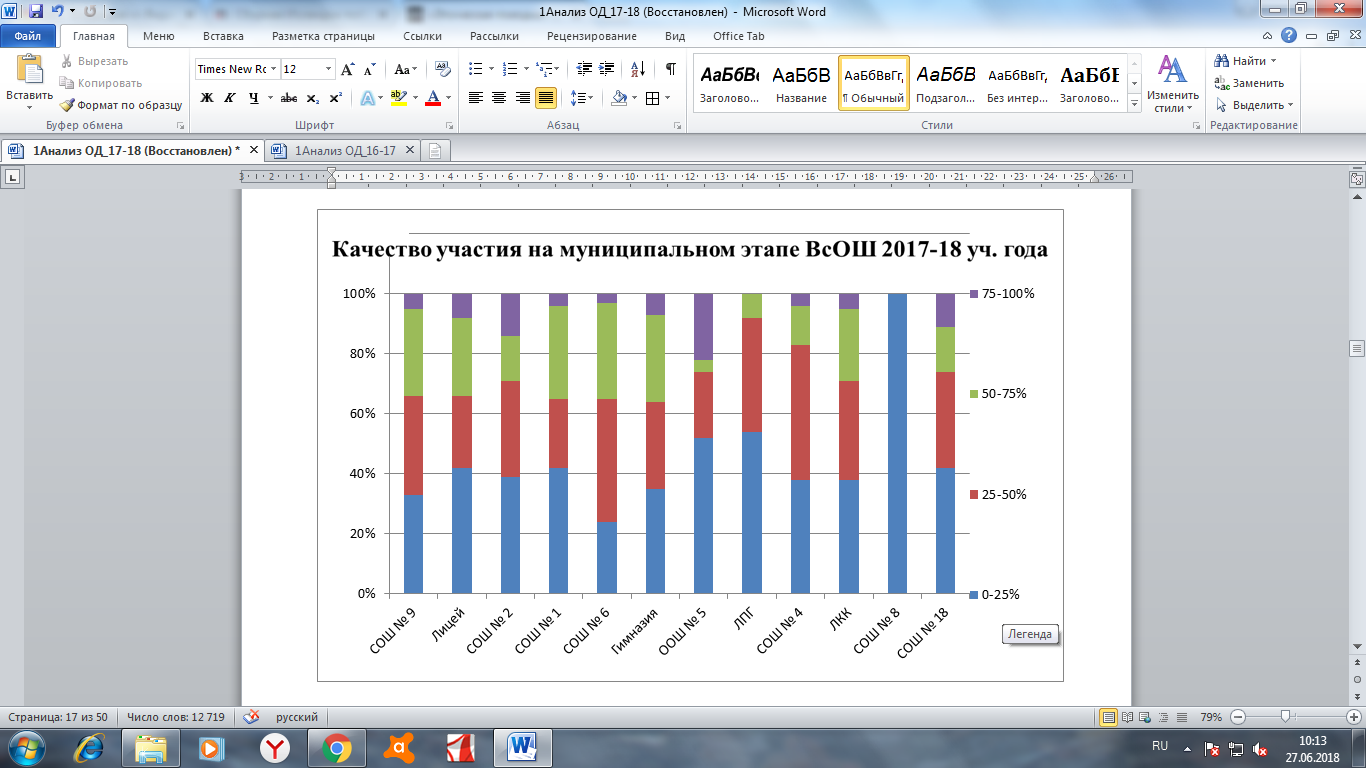 Количество участников муниципального этапа ВсОШ по ОУ за шесть последних учебных летПо этой диаграмме наглядно можно отследить динамику участия образовательных учреждений в муниципальном этапе Всероссийской олимпиады школьников за последние шесть учебных лет. Динамика изменений количества участников по каждому ОУ минимальная. Третий учебный год набор на участие в муниципальном этапе ВсОШ осуществляется при помощи подведения рейтингов по каждому предмету и параллели. Видно изменение количественного состава участников у МБОУ «Лицей» и МБОУ «СОШ № 9». Положительная динамика участия обусловлена качеством выполнения заданий на школьном этапе ВсОШ. Значительно снизилось количество участников муниципального этапа МБОУ «СОШ № 1». Необходимо обратить внимание на качество выполнения олимпиадных заданий школьного этапа ВсОШ, качество и систему подготовки к олимпиадам, проанализировать какие предметы ВсОШ оказались наиболее сложными для прохождения «порога» на участие в муниципальном этапе. В МБОУ «СОШ № 4»; МБОУ «СОШ № 6» значительно увеличилось количество участников муниципального этапа. Положительная динамика участия у МБОУ «СОШ № 9».Победители и призёры муниципального этапа ВсОШ за шесть последних учебных лет.Анализируя статистические данные за последние шесть учебных лет, благодаря данной диаграмме,  можно наглядно увидеть динамику изменения количества победителей и призёров по каждому образовательному учреждению. Уменьшение количества победителей и призёров муниципального этапа всероссийской олимпиады школьников в некоторых ОУ связано с новыми требованиями по подведению результатов олимпиад. Ранее подводились итоги по каждой параллели участников отдельно. В ряде предметов (физическая культура, технология) это было пять параллелей и, соответственно, пять групп победителей и призёров. Динамика эффективности участия на муниципальном этапе ВсОШ за последние восемь учебных летАнализируя статистические данные за последние девять учебных лет, благодаря данной таблице,  можно наглядно увидеть динамику изменения результатов (эффективности) участия на муниципальном этапе всероссийской олимпиады школьников. Тщательный отбор участников позволил поднять эффективность участия на муниципалитете. Динамика изменений количества победителей и призёров за последние восемь учебных летАнализируя статистические данные за последние восемь учебных лет, благодаря данной таблице,  можно наглядно увидеть динамику изменения количества победителей и призёров по каждому образовательному учреждению. Лидерами по общему количеству победителей и призёров на муниципальном этапе ВсОШ за последний учебный год являются: МБОУ «СОШ № 2», МБОУ «СОШ № 6»; МБОУ «СОШ №9», МБОУ «Лицей». Бессменным лидером за восемь последних учебных лет является МБОУ «СОШ № 9».   Учащиеся школы № 9 на протяжении последних учебных лет показывают стабильно высокие результаты на муниципальном этапе всероссийской олимпиады школьников. Команде из МБОУ «СОШ № 8», курирующей сопровождение одарённых школьников, рекомендуется обратить внимание на снижение качества участия в муниципальном этапе ВсОШ.  Третий учебный год в муниципалитете формируются рейтинги по каждому предмету и параллели. По предметам и образовательным учреждениям, перешедшим необходимый «порог» баллов ситуация очень различная. Есть предметы по которым высокое качество показали только несколько ОУ. МБОУ «ООШ № 14» участники школьного этапа ВсОШ не показали необходимого качества для участия в муниципальном этапе ни по одному предмету.Рейтинг образовательных учреждений муниципалитета. Победители и призёры ВсОШПо данной таблице наглядно можно увидеть статистику результатов (победители, призёры) образовательных учреждений в муниципальном этапе всероссийской олимпиады школьников. В 2016-2017 учебном году по результатам проведения муниципального этапа ВсОШ (20 предметов) были определены 61 победитель и 105 призёров, в сумме 166. Самыми результативными по общему количеству победителей и призёров стали МБОУ «СОШ № 9», МБОУ «СОШ № 6»; МБОУ «Лицей», МБОУ «СОШ № 2». По количеству победителей с большим отрывом лидирует МБОУ «СОШ №9». Рейтинг ОУ с предметами ВсОШДинамика выполнения качества написания олимпиадных заданий по всем предметам за последние шесть учебных летПо этой диаграмме наглядно можно отследить динамику выполнения качества написания олимпиадных заданий по всем предметам за последние семь учебных лет. В этом учебном году впервые на муниципальном этапе ВсОШ 20 работ с баллами «0». Это 11 работ по математике, 8 работ по физике и 1 работа по информатике. Руководителям данных ГМО рекомендуется провести содержательный анализ результатов и качества участия школьников в школьном и муниципальном этапах ВсОШ. Необходимо вынести данную проблему на обсуждение коллег на заседаниях профессионального сообщества. Продумать на уровне образовательного учреждения систему подготовки олимпиадников учителями – предметниками, обсудить возможность повышения квалификации учителей по сопровождению одарённых школьников, систематизировать информационные и методические ресурсы по данному направлению. Рекомендуется использовать методические материалы на сайте МИМЦ, раздел «Одарённые дети», рубрика «Методические материалы» http://mimc.org.ru/ru-RU/odarennye-deti/metodicheskie-materialy Работы, составляющие сектор от 50% до 100% качества, это – 45% от всех работ, что говорит о стабильной положительной динамике качества написания олимпиадных заданий школьниками города.Отчёт о проведении муниципального этапа ВсОШ в Лесосибирске для министерства образования Красноярского края смотри на сайте МБУ «МИМЦ» http://mimc.org.ru/ru-RU/odarennye-deti/olimpiady Анализ ситуации по проектно-исследовательской деятельности в 2017-2018 уч. г.Работа по подготовке научно-практической  конференции начинается в декабре - ОУ формируют список тем научно- исследовательских работ учащихся. Эта деятельность позволяет понимать примерное количество секций, которые можно организовать на муниципалитете  и  количество участников, продумать количество экспертов.  Конец января – начало февраля проведение научных конференций в ОУ.  В феврале в муниципалитете, на базе методического центра, состоялся  заочный тур по оцениванию исследовательских работ учащихся 9-11 классов.  Из 48 представленных  работ - 3 работы не прошли в очный этап, 14 работ необходимо было подкорректировать в соответствии с рекомендациями экспертов.    1 и 2 марта 2018 года  в городе   состоялась 21 научно-практическая конференция учащихся. Конференция представляет собой интеллектуально-творческое мероприятие, направленное на развитие интеллектуальных компетентностей, распространение исследовательской культуры школьников. Она проводится с целью поддержки творческой инициативы учащихся и привлечения внимания к новым перспективным наукоемким технологиям, составляющим основу устойчивого развития человеческого общества в третьем тысячелетии. В конференции приняли участие 155 учащихся 5 - 11классов, было представлено  130 докладов. В конференции принимали участие, в качестве экспертов,  47 преподавателей  Лесосибирского педагогического института — филиала Сибирского федерального университета,  «Сибирского государственного  аэрокосмического университета  имени академика М.Ф. Решетнёва» — филиала  в г. Лесосибирске и Лесосибирского медицинского техникума. Эксперты отметили некоторую повторяемость тем исследований,  достаточное количество реферативных работ  (изначально заявленных как исследовательская работа). Отметили некорректность в формулировке цели, актуальности, постановке проблемы, оформлении, разработанности исследуемой проблемы, методов решения основных задач.Статистика ГНПК 2010 – 2018гг.Одним из показателей, по которым оценивается учебно- исследовательская деятельность, является кол-во победителей ГНПК. Среди муниципальных ОУ четвёртый  год лидерство сохраняется  за Лицеем (21 призовое место).  Лицеисты представили 35 работ на  конференции. Хороший результат  показала  СОШ № 9 (14 призовых мест). У СОШ № 4 (7 призовых  места), СОШ № 1 и  СОШ № 2 (по 6 призовых мест), значительно уменьшилось число побед у СОШ № 6 (4 призовых  места) и Гимназии (3 призовых места).На уровне муниципалитета при незначительном увеличении числа работ, по сравнению с прошлым годом, число победителей и призёров уменьшилось с 87(2013 год) до 72 (2018 год), соответственно сократился  и процент эффективности участия. По соотношению количества работ к количеству призовых мест  была выстроена таблица эффективности  участия ОУ в ГНПК, где сравниваются показатели внутри каждого ОУ по годам. По итогам муниципальной ГНПК, 23 работы  31 учащихся — победителей были рекомендованы для участия в дистанционном туре Краевого молодёжного форума «Научно- технический потенциал Сибири— 2018» из них: МБОУ «Лицей»- 4 работы, МБОУ «СОШ № 9» - 9 работ, МБОУ «СОШ № 4»,  МБОУ «СОШ № 1», МБОУ «ООШ № 5»  - по 2 работы, МБОУ «СОШ № 2» -1 работа. Рекомендованы  также работы учащихся ЛКК и Православной гимназии.  19 из 23 рекомендованных на краевой форум работы - это работы естественно- научного и физико- математического направления, выполненные под руководством педагогов: Гоголевой Оксаны Рашитовны, Божедомовой Натальи Александровны,   Белоновича Валерия Ивановича, Ефиц Ольги Александровны, Жиляевой Елены Николаевны, Козловой Ольги  Михайловны, Марусиной Лидии Викторовны, Носовой Нины Андреевны, Титовой Нины Александровны.В результате анализа были выделены следующие  проблемы и затруднения ГНПК - 2018:Низкая активность учащихся  9,11 классов в области УИД.Снижение интереса к выполнению исследований по предметам:  информатика, история, литература, география, экономика, иностранный язык, МХК.Учебно-исследовательская деятельность, по- прежнему, не становится для учителей методом формирования научно-исследовательской компетентности учащихся. Демонстрационная площадка проектных и исследовательских работ младших школьников «Я познаю мир»Городская демонстрационная площадка состоялась в МБУ «МИМЦ» 12 апреля 2018г. В ней приняли участие 30 учащихся из ОУ города. Демонстрационная площадка — это особая форма работы с одарёнными детьми, на которой школьники демонстрировали результаты своей исследовательской и проектной деятельности. Данная форма не предполагала соревнования между участниками. Здесь не было победителей и призёров. Каждый ребёнок рассказал о том, как он выбрал тему для исследования, какие проблемы у него возникли, какие методы он использовал в своей работе и каковы полученные им результаты. В этом году учащиеся представили результаты своих исследований и проекты по направлениям: «Удивительный мир», «Человек и его здоровье», «Экология», «История. Историческое краеведение».  Наибольший интерес у детей младшего школьного возраста вызывают загадочные факты и явления окружающего мира.  Тематика представленных работ показала, что в начальной школе уделяется большое внимание  здоровьесбережению  и природоохранной деятельности. Из сообщений учащихся участники и гости Площадки узнали о том, что: «Снежный покров - индикатор загрязнения окружающей среды города»,  «Влияние занятий  ментальной арифметикой на развитие памяти, мышления, внимания»,  ««Есть ли сок в соке?», «Влияние классической и рок-музыки на умственные способности?», «Выявление условий для создания экологически чистых красок в домашних условиях». Особенно радует, что школьники не только сами добывают знания, но и охотно ими делятся. Публичное представление и коллективное обсуждение работы на Городской демонстрационной площадке «Я познаю мир» — это завершающий этап детского исследования. Представляя результаты своего труда, школьник оттачивает  умение доносить информацию до слушателя, учится понимать и принимать взгляды других людей, отстаивать свою точку зрения. Участники демонстрационной площадки приглашаются на Региональный  фестиваль «Первые шаги в науку».Затруднения в направлении  научно-исследовательская деятельность1. Педагоги не всегда могут правильно и продуктивно организовать и проконтролировать ход исследования ученика. Затруднения в определении цели, предмета и объекта исследования, выявлении гипотезы учебного исследования. Затруднения и в правильном описании проблемы по выбранной учеником теме. Есть дефицит умения у школьников выделять проблему самостоятельно.              2. На сегодняшний день существует не так много методической литературы по организации исследовательской деятельности школьников. Возможное решение данных затруднений: 1. Курсы ИПК  Организация исследовательской деятельности школьников в системе дополнительного образования;Организация учебно-исследовательской деятельности учащихся на уроках физики, химии, биологии, географии в условиях реализации ФГОС ООО (дистанционный курс)2. Семинар  по организации исследовательской деятельности с привлечением преподавателей ЛПИ СФУ;Городская олимпиада для младших школьников (4 классы)В соответствии с Приказом управления образования администрации г.Лесосибирска № 145  от  06 октября 2017 г. и планом мероприятий МБУ «МИМЦ»  на 2017-2018 учебный год, в городе 21, 22 и 28 ноября 2017 г. проводилась предметная олимпиада для учащихся начальной школы, в которой приняли участие 31 учащийся из 8 образовательных учреждений: МБОУ «СОШ № 1», МБОУ «СОШ № 2», МБОУ «СОШ № 4»,  МБОУ «ООШ № 5», МБОУ «СОШ № 6», МБОУ «СОШ № 9»,  МБОУ «СОШ № 18», МБОУ «Гимназия», МБОУ «Лицей.Дипломами и ценными призами награждены победители: по русскому языку - Азанова Анна, МБОУ «Лицей,  4 кл., по окружающему миру - Хисматулина Юлия, МБОУ «СОШ № 2,  4 кл.Все вопросы олимпиады составлены методистами «МИМЦ», а также продуманы критерии оценивания заданий. Олимпиада проводилась в соответствии с графиком муниципального этапа  всероссийской олимпиады школьников, утвержденным Министерством образования Красноярского края,   что позволило провести её более организованно. Уровень выполнения олимпиадных заданий предметной олимпиады для 4 кл.Лучше всего учащиеся справились с заданиями по русскому языку, наибольшие затруднения вызвали задания по математике.  Основная сложность, возникающая у ребят — это неумение работать с информацией, с текстом т.е. неумение внимательно прочитать вопрос или инструкцию к заданию, вникнуть в содержание, выделить главное. Муниципальный этап Всероссийского конкурса сочиненийУчастниками Конкурса  стали  обучающиеся общеобразовательных организаций. Конкурс проводился среди 4 возрастных групп:1 возрастная группа – обучающиеся 4 – 6 классов; 2 возрастная группа – обучающиеся 7-9 классов; 3 возрастная группа – обучающиеся 10-11 классов; 4 возрастная группа – обучающиеся СПО; Конкурс состоит из  четырёх этапов:1 этап – очный (на базе образовательной организации). В нём приняли участие 253 учащихся ОУ нашего города.2 этап – заочный (муниципальный), участников- 26. 3 этап – заочный (региональный) – 3 учащихся.4 этап – заочный (федеральный)    Работы ставшие лучшими в муниципалитете- на краевом этапе были отмечены: призёр  - Кошляк Кирилл, МБОУ «СОШ №1», лауреат - Безруких Екатерина, МБОУ «Лицей». Победителями Всероссийского этапа Конкурса стали 100 участников региональных этапов (по 25 участников от каждой возрастной группы), занимающие первые 25 позиций рейтингового списка в своей возрастной группе.  Муниципальный этап международного  конкурса по чтению вслух «Живая классика»15 марта 2018 г. в нашем городе  состоялся муниципальный этап международного  конкурса по чтению вслух "Живая классика". Конкурс юных чтецов «Живая классика» — это конкурс, объединяющий всех, желающих поделиться своими читательскими открытиями. Задача конкурса — объединить усилия учителей, библиотекарей, родителей для того, чтобы помочь детям  помочь найти в писателе интересного собеседника и советчика, встретить своих героев, которые станут для них эталоном, найти свои маяки и ориентиры, которые ребята смогут пронести через всю жизнь. М. Зощенко и М. Дружинина, В. Голявкин и В. Драгунский, И.Бунин и О. Генри, Е. Гришковец и И. Пивоварова. Победители – три лучших чтеца: Хисматулина Регина, 9 класс МБОУ Лицей; Шилохвостова Людмила, 9 класс МБОУ «СОШ № 1; Колесников Алексей, ЛКК», 8 класс; - стали участниками краевого тура конкурса. Муниципальный математический турнирТурнир имеет математическую направленность, а также включает смежные области других дисциплин. Цель конкурса -создать условия для реализации математических и творческих способностей детей среднего школьного возраста. Задания Турнира ориентированы на школьников 7-8 классов. Организаторами являются межшкольный информационно- методический центр  и кафедра высшей математики и информатики Лесосибирского педагогического института филиала СФУ. Турнир состоит из школьного (отборочного) и муниципального (финального) тура.  В отборочном этапе, приняли участие 65 учащихся. По количеству набранных баллов в муниципальный этап   прошли 10 учащихся из МБОУ «СОШ № 2», МБОУ «СОШ № 9», МБОУ «СОШ № 4», МБОУ «СОШ № 18», МБОУ «ООШ № 5», поэтому сформировались две команды: 7 и  8 класса, которые состязались в финале городского интеллектуального конкурса, который  состоялся 15 мая. Муниципальный этап турнира состоял из ряда независимых конкурсов. Итоговый результат определялся суммой баллов, набранных командой в каждом из конкурсов муниципального этапа турнира. Конкурсные испытания муниципального этапа: математический тест  и математический проект. Жюри, педагоги ЛПИ филиала СФУ, единогласно определили победителя -  команду 7 класса. Победители награждены дипломами и книгами. Грамотами  за участие в муниципальном этапе турнира отмечена команда 8 класса. Краевой дистанционный  конкурс творческих и исследовательских работ учащихся 4-7 классов «Страна чудес - страна исследований»Конкурс ориентирован на развитие интереса учащихся 4-7-х классов к авторству, исследованию, самостоятельной пробе мира «на вкус, цвет, запах». Цели и задачи Конкурса: выявление и поддержка талантливых учащихся 4-7-х классов в исследовательской деятельности, повышение интереса к познавательной и исследовательской деятельности; приобщение обучающихся к изучению природы, культурного, исторического наследия и традиций Красноярского края; приобретение опыта группового интеллектуального действия (группового исследования). Организаторы Конкурса: отдел научного творчества красноярского краевого «Дворца пионеров и школьников». На конкурс от нашего муниципального образования было выставлено 6 работ.  Дипломом 1 степени награждён Билалов Александр, ученик 5 класса МБОУ «СОШ № 9». Все остальные участники получили сертификаты. Краевой конкурс исследовательских краеведческих работ «Моё Красноярье»1 февраля 2018 года завершился заочный краевой конкурс исследовательских краеведческих работ «Моё Красноярье».С 1 ноября 2017 года по 15 января 2018 года, в рамках первого этапа в территориях Красноярского края проводились конкурсы, конференции, участие в которых приняли 957 обучающихся из 328 образовательных организаций Красноярского края. На краевой заочный этап конкурса представлено 418 работ из 49 территорий края, из Лесосибирска – 10. В основном это учащиеся школ: № 8, 2, 9, 1, 6, детский дом.  Участники конкурса - школьники и учащаяся молодежь образовательных организаций всех типов и видов, активы школьных музеев, клубы патриотической направленности, поисково-исследовательские отряды, детские общественные организации и другие общественные институты, а также руководители краеведческих объединений, педагогические работники. Работы победителей краевого конкурса (набравших 24 балла) направлены на  отборочный тур Всероссийского конкурса исследовательских краеведческих работ учащихся «Отечество» в город Москву. Победителем краевого тура стала группа учащихся  Полозов Данил Борисович, Дибиков Денис Михайлович, Чупахина Валентина Юрьевна, КГКУ «Лесосибирский детский дом им. Ф.Э. Дзержинского» с исследовательской работой «Агитпоходы по местам революционной славы: прошлое и настоящее».Повышение уровня языковой компетентности в городе.Задача формирования в школе языковой  компетенции (коммуникативность и способность к сотрудничеству) отмечена  в "Концепции модернизации российского образования на период до 2020 года" Правительства Российской Федерации в качестве одного из факторов, приобретающих особую важность. Одной из ключевых характеристик личности современного выпускника школы становятся коммуникабельность, владение культурой слова, устной и письменной речью в различных общественных сферах применения языка. Проблема: Культурно-образовательный ресурс провинциального города ограничен в условиях спонтанного развития языковой компетентности школьников, что может служить препятствием для дальнейшей самореализации выпускников школ города. В условиях малого провинциального города проблема языковой компетенции приобретает особую значимость. В рамках городского проекта «Улучшение качества обучения и владения английским языком» организован городской интеллектуальный конкурс по английскому языку для 7-8 классов «Большая восьмёрка. G – 8».  Целевая группа: Конкурс проводится среди учеников 7-8 классов образовательных учреждений. К участию в конкурсе приглашаются школьники из числа победителей и призеров Всероссийской олимпиады школьников по английскому языку, участники интенсивных дистанционных школ и выездных языковых лагерей, с активной жизненной позицией и умением применять коммуникативные навыки в общении на английском языке.Субъекты взаимодействия/сотрудничества: Управление образования администрации г.Лесосибирскамуниципальное бюджетное учреждение «Межшкольный информационно методический центр города Лесосибирска»ГМО учителей английского языка ОУ города совместная городская кафедра учителей английского языка, русского языка и литературы г.Лесосибирскакафедра иностранных языков Лесосибирского педагогического института, филиала федерального государственного автономного образовательного учреждения высшего профессионального образования «Сибирский федеральный университет»международная языковая школа «О'кей», Лесосибирского филиалабиблиотеки централизованной городской библиотечной системы г.Лесосибирскастуденческий театр на английском языке «Глобус».Условия реализации и ресурсы: Мотивация и готовность образовательной общественности работать в течение года над поставленной методической темой в условиях новизны содержания и многоплановости задач, осуществляя конструктивное взаимодействие со всеми участниками процесса. Общее руководство конкурсом осуществляется Организационным комитетом. Оргкомитет определяет тематику конкурсных этапов и формирует два состава жюри - межшкольного этапа, в состав которого входят руководители ШМО учителей английского языка, представители  ГМО учителей русского языка и литературы.  Жюри муниципального этапа, в состав которого входят методисты МИМЦ, преподаватели ЛПИ ф СФУ, специалисты отдела общего, дошкольного, дополнительного образования и воспитания, руководитель ГМО учителей иностранного языка, преподаватели международной языковой школы «О'кей» Лесосибирского филиала, студент-тьютор (победитель в конкурсах именных и государственных стипендий: Оксфордского фонда, стипендии Президента РФ и специальной государственной стипендии Правительства РФ), носители языка – преподаватели кафедры иностранных языков ЛПИфСФУ.Прогнозируемые образовательные результаты и эффекты: Создание благоприятных условий для развития интеллектуальных и творческих способностей учащихся в предметной области «Английский язык» и его популяризация;Стимулирование самостоятельной работы учащихся по изучению английского языка и мотивации к самообучению;Предоставление возможности участникам конкурса применить свои знания в нестандартных ситуациях, развить социальный опыт посредством участия в совместной проектной деятельности.Формирование метапредметных компетенций.Практическая значимость: Формирование муниципальной команды для участия в городских социальных проектах и городских конкурсах с применением английского языка.  Формирование муниципальной команды из патриотично настроенных и высокообразованных школьников, владеющих английским языком, обладающих навыками ораторского искусства, коммуникабельных и умеющих грамотно вести дискуссии по широкому кругу проблем.Общее руководство конкурсом осуществляется организационным комитетом. Оргкомитет определяет тематику конкурсных этапов и формирует два состава жюри - межшкольного этапа, в состав которого входят руководители ШМО учителей английского языка, представители  ГМО учителей русского языка и литературы.  Жюри муниципального этапа, в состав которого входят методисты МИМЦ, преподаватели ЛПИ ф СФУ, специалисты отдела общего, дошкольного, дополнительного образования и воспитания, руководитель ГМО учителей иностранного языка, преподаватели международной языковой школы «О'кей», Лесосибирского филиала.I этап - межшкольный (отборочный) представляет собой:1. Конкурс эссе на русском языке по заданной теме, утвержденной оргкомитетом конкурса. Участники конкурса готовятся по теме: «Английский – мой шаг на пути к успеху». Критерии оценивания прописаны в Положении конкурса. Эссе предоставляется в печатном и электронном виде на русском языке. Время написания эссе 60 минут, 200-250 слов.2. Творческая самопрезентация на английском языке (3 минуты). Информация о себе. Хобби, увлечения участника конкурса, достижения и успехи в изучении английского языка (олимпиады, конкурсы, конференции, интенсивные школы, общение с носителями языка и т.п.), планы на будущее. Критерии оценивания прописаны в Положении конкурса.Задача межшкольного этапа - отбор кандидатов в состав муниципальной команды от образовательного учреждения на основании рейтинга (арифметическая сумма баллов). II этап - очный муниципальный этап конкурса проводится в феврале в два дня.Первый день конкурса:электронная викторина на английском языке по теме «Что я знаю о Шекспире?»; тест на английском языке (грамматика, лексика, страноведение); «круглый стол» - коммуникативный конкурс на владение разговорной речью.  По результатам трёх конкурсных испытаний формируется общий рейтинг баллов участников конкурса. По итогам рейтинга 1 дня отбирается 8 участников заключительного этапа. Финал - презентация совместного проекта по популяризации английского языка в г.Лесосибирске. Участники представляют проект на английском языке. Тема проекта выбирается участниками конкурса по желанию и готовится в течение 3 – 4 недель. Итогом муниципального этапа конкурса становится проект участников конкурса и формирование команды интеллектуального городского резерва учащихся 7-8 классов по английскому языку для представления г. Лесосибирска на муниципальных и краевых молодежных форумах.Положение конкурса ежегодно содержательно обновляется. Каждый учебный год – своя тема. 2014-15 учебный год –«Универсиада – 2019»; 2015-16 учебный год – «Глобальный язык – для глобальной деревни»; 2016-17 учебный год – литературный английский «Что я знаю о Шекспире?»; 2017-18 учебный год «Творчество Дж. Сфифта». Все этапы и формы работы конкурса (школьный, межшкольный, муниципальный, финал) организованы в рамках темы года.Финал -  премьера проекта и торжественное награждение ценными подарками (художественная литература англоязычных авторов) и дипломами абсолютных победителей.Ссылка на ресурс в Интернете: Страница о конкурсе 2016-17 учебного годаhttp://mimc.org.ru/ru-RU/452-gorodskoj-konkurs-po-anglijskomu-yazyku-dlya-7-8-klassov-bolshaya-vosmjorkaПример проектной работы 2016-17 учебного годаhttps://www.youtube.com/watch?v=tfFBd63WMbg&feature=youtu.beПерспективы: сетевой проект, подключение пользователей сети интернет, позиционирование города, привлечение внимания общественности, развитие социального опыта участников проекта. Создание особой среды для языкового общения.Повышение уровня физико-математического образования в городе.Значимость данного направления отмечена в Указе Президента РФ №599 от 7.05.2012 «О развитии математического образования». Ориентир на развитие технологических видов производства в перспективах социально-экономического развития города обуславливают приоритетность данной линии общего образования, при безусловном признании значимости всех иных аспектов школьного образования. При этом содержание физико-математического образования рассматривается как  основа формирования, развития и совершенствования личностных качеств учащихся, необходимых для их успешной самореализации в обществе. Эффективные практики в организации образовательного процесса носят только локальный характер. Остро стоит проблема межведомственного взаимодействия. Для решения данной проблемы были задействованы образовательные связи с КГАОУ «Школа космонавтики», Данное образовательное учреждение является краевым оператором по реализации регионального этапа ВсОШ и имеет прочные связи с профессорско-преподавательским составом вузов края, разработчиками заданий регионального этапа, а также руководителями и членами экспертных групп. Запланированы и реализованы модули (в октябре и апреле) интенсивной школы «Олимп» для подготовки школьников Лесосибирска к муниципальному и региональному этапам ВсОШ. Приглашён преподавательский состав СФУ и «Школы космонавтики». Режим работы – интенсивное погружение в решение олимпиадных задач. Участники данного интенсива – школьники города из числа победителей и призёров ВсОШ по физике за два последних учебных года. Качественный отбор мотивированных участников интенсивной школы даёт заинтересованность школьников, продуктивную работу и оптимальный результат. В прошлом учебном году впервые три призёра регионального этапа ВсОШ по физике. В этом учебном году из 6 призёров регионального этапа ВсОШ – призёры по физике и информатике.Обеспечение возможности участия одаренных детей в мероприятиях регионального и федерального уровней Организовано участие высокомотивированных школьников в краевых мероприятиях. Особенности организации участия в региональном этапе ВсОШ 2017-18 учебного годаПолитика тщательного отбора и уменьшения количества участников на муниципальном уровне позволили также проводить более качественную экспертизу работ школьников, комфортные условия для работы как школьникам, участникам олимпиад, так и членам экспертных групп. Процент работ с качеством от 0-25% стандарта с каждым учебным годом сокращаются, олимпиадные работы школьников, перешагнувшие 50% рубеж, в процентном соотношении увеличивается, что говорит о положительной динамике качества написания олимпиадных заданий школьниками города. Анализ структуры, объёма и формулировок олимпиадных заданий позволяет сделать вывод, что они направлены на развитие интереса учащихся и их творческих способностей. Анализ ситуации в муниципалитете по результатам Всероссийской олимпиады школьников (школьного и муниципального этапов), городских научно-практических конференций (секции физики, математики, химии и иностранных языков) показал недостаточный уровень результативности и успешности школьников по данным предметам. Для решения данной проблемы были задействованы образовательные связи с КГАОУ «Школа космонавтики», Данное образовательное учреждение является краевым оператором по реализации регионального этапа ВсОШ и имеет прочные связи с профессорско-преподавательским составом вузов края, разработчиками заданий регионального этапа, а также руководителями и членами экспертных групп. В 2015-16 учебном  году участники интенсива по физике показали высокие результаты на муниципальном этапе ВсОШ и были приглашены на региональный этап в количестве 9 человек. Результат – 3 призёра регионального этапа ВсОШ по физике. В прошлом учебном году впервые на региональный этапе ВсОШ от Лесосибирска прошли, в соответствии с рейтингом баллов, 59 участников. Впервые – 6 призёров регионального этапа: 2 призёра по экологии, 2 призёра по ОБЖ, по одному призёру по биологии и физической культуре. В текущем учебном году подтвердился результат работы модулей ИШ «Олимп». На региональном этапе ВсОШ 6 призёров: география, история, обществознание, химия, физика, информатика.Статистика участия ОУ в региональном этапе ВсОШ:Качество участия за шесть учебных лет.Все выводы, сделанные на основе анализа организации и проведения муниципального этапа ВсОШ были исполнены. Дополнительно использованы ресурсы ГМО, разработаны задания, критерии оценивания, экспертные листы и т.п. на школьный этап ВсОШ. Разработан и утверждён Приказ о проведении школьного этапа ВсОШ на следующий учебный год. Приложения к Приказу содержат: единый график проведения олимпиад по предметам, утверждённый оргкомитет, списки предметно-методических комиссий, формы протоколов и т.п. Такие ранние сроки Приказа обеспечат оптимальный режим подготовки (организационный и содержательный) к школьному этапу всероссийской олимпиады школьников в следующем учебном году.Выводы: обсудить итоги олимпиады на заседаниях предметных ГМО учителей, установочных совещаниях для завучей ОУ и координаторов по работе с одарёнными детьми и наметить дальнейшие пути для поддержки и развития одаренных детей; для участия в муниципальном и региональном этапах олимпиады усилить подготовку учащихся через проведение индивидуальных консультаций и участия в интенсивных школах; организовать психологические тренинги для участников регионального этапа; организовать участие победителей и призёров муниципального этапа ВсОШ в интенсивных школах «Олимп» и «Перспектива»;  рекомендовать педагогам использовать на уроках типовые олимпиадные задания; наградить победителей муниципального ВсОШ ценными подарками, педагогов, их подготовивших благодарственными письмами; рекомендовать педагогам участие в курсах повышения квалификации по подготовке к муниципальному и региональному этапам ВсОШ ИПК ККиРО и иных площадках по повышению квалификации педагогов.Динамика участия в краевом форуме «Молодёжь и наука»По итогам муниципальной ГНПК, 18 работ 22 учащихся — победителей были рекомендованы для участия в дистанционном туре Краевого форума «Молодёжь и наука - 2018». В очный этап прошли 6 работ. XIV Региональный конкурсе «Лучший по предмету» (Енисейск). Олимпиады по 10 предметам КГБОУ СПО «Енисейский педагогический колледж» ежегодно проводит региональный конкурс «Лучший по предмету» среди учащихся старших классов школ Красноярского края. Конкурс проходит по предметам: история, обществознание, русский язык, английский язык, информатика, биология, рисунок, живопись, черчение, графика, декоративно – прикладное искусство. Мероприятие проводится с целью выявить и поддержать одаренных учеников и проходит в два этапа: I - отбор участников в школах II - финал конкурса в ЕПК. В конкурсе могут принимать участие учащиеся 9, 10, 11 классов, прошедшие предварительный отбор в своем учебном заведении. Победители конкурса получают сертификат, дающий право внеконкурсного зачисления в колледж на специальности, по которым в соответствии с правилами приема в колледж проходят вступительные испытания. 84 одарённых школьника из  Лесосибирска принимали участие в 10 предметных конкурсах из 11 и завоевали 16 призовых мест. Результаты участия:Английский язык – 10 участников, 1 победитель;Русский язык – 18 участников, 4 победителя;Биология – 7 участников, 2 победителя;Информатика – 2 участника, 1 победа;Черчение – 1 участник;Обществознание – 13 участников;Декоративно-прикладное искусство – 6 участников, 2 победы;Графика – 7 участников, 3 победы;Рисунок – 6 участников, 1 победа;Живопись – 10 участников, 2 победы.XVII Краевые открытые Курчатовские чтенияС 31 марта по 2 апреля в городе Железногорске прошли традиционные XVII Краевые открытые Курчатовские чтения. Конференция проводилась в целях поиска и поддержки талантливых школьников и студентов, проявляющих интерес к исследованию актуальных вопросов атомной энергетики.Организатором Чтений выступило федеральное государственное унитарное предприятие «Горно-химический комбинат» и краевое государственное автономное общеобразовательное учреждение «Краевая школа-интернат по работе с одаренными детьми «Школа космонавтики» при поддержке министерства образования Красноярского края и информационного центра по атомной энергии в г. Красноярске. В Краевых Курчатовских чтениях в Школе космонавтики приняли участие 176 обучающихся 7-11 классов из 15 муниципалитетов Красноярского края. Программа Чтений включала работу круглого стола «Профессии атомной отрасли» с участием представителей Горно-химического комбината и общественных организаций, крупнейших ученых-экологов Красноярского края, а также посещение экспозиционно-информационного Центра ГХК. Итоги участия школьников Лесосибирска в Краевых открытых Курчатовских чтениях в г. Железногорске – шесть призовых мест.поощрение и стимулирование одаренных детей и педагогов, обеспечивающих достижение высоких результатовУчастие школьников г. Лесосибирска  в краевых интенсивных школах интеллектуального ростаНабор участников в круглогодичные интенсивные школы интеллектуального роста на базе Енисейского педагогического колледжа по Программе «Одарённые дети Красноярья» производится на основании рейтинга достижений каждого одарённого школьника в базе на краевом портале «Одарённые дети Красноярья» krastalant.ruПо итогам реализации каждой из школ (кроме «Территории успеха») подводились рейтинги результатов участия каждого школьника. Выявлялись лидеры направления – лучшая десятка каждой интенсивной школы. Одарённые школьники Лесосибирска достойно представляли город и свои образовательные учреждения. Всего за этот учебный год 17 лидеров из 32 участников (на базе г.Енисейска). Конкурс рейтингов в базе «Одарённые дети Красноярья» в летние профильные смены. Результаты конкурса:«Мы изменим мир будущего» международный космический лагерь – 5 человек (СОК «Зелёные горки»)"ОЛИМП" - 5 человек (СОК «Зелёные горки»)«Перспектива» - 5 человек (СОК «Зелёные горки»)"Путь робототехника" - 8 человек (СОК «Зелёные горки»)Крым г. Алушта «Сатера» - 12 человек Итого: 35 человек (включая 6 -ЛКК) на все профильные смены.Краевые и всероссийские достижения одарённых школьников Лесосибирска в очных интеллектуальных мероприятий 2017-18 учебного года. Доска почёта на сайте МБУ «МИМЦ» http://mimc.org.ru/ru-RU/odarennye-deti/doska-pocheta-2016-2017В апреле традиционно  состоялось торжественное награждение одарённых школьников.  Дипломы победителей и ценные подарки получили лучшие из лучших - победители муниципального этапа всероссийской олимпиады школьников, городской научно-практической конференции «Первые шаги в науку», победители и призёры всероссийского и регионального  этапов олимпиадного движения и проектно-исследовательской деятельности. Учителям, подготовившим победителей были вручены Благодарственные письма управления образования администрации города. Гостями праздника стали специалисты управления образования, методисты информационно-методического центра, руководители образовательных учреждений, координаторы по работе с одарёнными детьми, руководители ШНОУ. Церемония награждения проводилась по номинациям. Первыми приветствовали очные интеллектуальные победы всероссийского уровня. Всего было награждено:6 призёров регионального этапа ВсОШ;6 победителей краевых открытых Курчатовских чтений в г.Железногорске (в 4 секциях);61 победитель муниципального этапа ВсОШ (по 20 предметам);29 победителей ГНПК (1 место) в 21 секциях;Все победители получили в подарок книги и заряд хорошего настроения для новых побед в следующем учебном году.17 мая 2018 г. состоялся городской бомонд лучших учащихся г.Лесосибирска «Я – талантлив!». К участию в бомонде были приглашены учащиеся 7-11 кл. победители и призёры очных муниципальных, краевых, зональных, всероссийских конкурсов, олимпиад, состязаний  и других мероприятий текущего учебного года (победители и призёры ВсОШ, ГНПК, КНПК, Научного конвента, «Курчатовских чтений», «Решетнёвских чтений», инженерно-технической деятельности: РОБОТЕХ, Техновызов, олимпиада НТИ, технического творчества: Техносалон, Научно-технический потенциал Сибири и т.п., лидеры круглогодичных школ интеллектуального роста, лидеры профильных смен «Летней Академии», получившие губернаторскую стипендию).Номинации и победители городского бомонда:«Эколидер» (Биология, химия, экология) - Рычков Антон, 10 кл., МБОУ «СОШ № 9»;«Эрудит» (Физика, математика, информатика) - Самойлов Даниил, 11 кл., МБОУ «Лицей»;«Лингвист» (Литература, русский язык, иностранные языки)- Богданов Владислав, 10 кл., МБОУ «СОШ № 2»;«Уникум» (История, обществознание, право, география, социология, психология) - Дергачёва Анна, 11 кл., МБОУ «Лицей»;«К миру через технологии» (Инженерно-техническое творчество,  робототехника, программирование, судомоделирование) - Ридель Виталий, 11 кл., МБОУ «СОШ № 1»; «Лидер» (лидерское движение, социальное проектирование, волонтёрское движение, молодёжные общественные организации) - Паскольный Владимир, 11 кл., МБОУ «СОШ № 2»;«Вдохновение» (ИЗО, музыка, вокал, МХК, хореография, рукоделие) - Лейше Лана, 7 кл., МБОУ «СОШ №6»;«Заявка на успех» (технология, ОБЖ, физическая культура) - Пронченко Валентина, 8 кл., МБОУ «Лицей».Восемь образовательных учреждений, более 170 претендентов подали портфолио участников в каждую из 8 номинаций. Оргкомитетом были сформированы рейтинги достижений по каждой номинации и определены участники (не более десяти в каждой номинации). Номинантами стали лучшие из лучших! Самые достойные - ученический бомонд Лесосибирска!  Абсолютному победителю городского Бомонда среди одаренных школьников г.Лесосибирска «Я – талантлив!» – Самойлову Даниилу, ученику 11 класса Лицея вручили диплом абсолютного победителя и премию главы города. Задача 3 Центральное направление муниципальной методической службы  - совершенствование кадрового потенциала педагогического корпуса,  создание и развитие эффективной системы непрерывного образования, профессионального развития педагогических и руководящих работников города, основанной на диагностических данных, педагогическом опыте, достижениях науки,  направленной на реализацию целей и задач, заложенных в программе развития  образования города Лесосибирска.Организационно-методическая деятельность направлена на планирование и организацию повышения квалификации педагогических и руководящих работников образовательных учреждений, организацию работы методических объединений, методическое сопровождение инновационно-экспериментальной деятельности в системе образования, обобщение и распространение передового педагогического опыта, информатизацию образовательного процесса, развитие системы работы с одаренными детьми.   Деятельность ГМО является составной частью научно-методической работы Межшкольного информационно-методического центра и Управления образования администрации города  и осуществляется на основе анализа и планирования работы на текущий  период и на перспективу в соответствии с планом работы МИМЦ, управления образования  и  городским  Положением о ГМО.Мероприятия:Участие в Зональном совещании северных территорий Красноярского края «Региональная образовательная политика», секция «Образование детей с особыми образовательными потребностями. Работа с одаренными детьми»;Организованы  муниципальные мероприятия  для предъявления лучшего педагогического опыта по работе с одаренными детьми: Педагогические чтения (секция);Ежегодно проводится обучение 10 операторов по работе с базой данных на краевом портале «Одарённые дети Красноярья», проведено 3 семинара по работе с базой «ОДК»;В МИМЦ г.Лесосибирска состоялся краевой методический семинар для методистов и педагогов, работающих с одаренными детьми -«Педагогическое сопровождение работы с одаренными детьми»; Одной из инновационных форм повышения квалификации для педагогов, успешно работающих с одарёнными детьми, стало сетевое взаимодействие в рамках реализации городской интенсивной школы «Территория успеха». С 5 по 15 июня 2018 года в Лесосибирске работала городская сетевая интенсивная школа «Территория успеха». В её работе приняли участие восемь образовательных учреждений города в составе 70 школьников 5-8 кл. и 22 педагогов-тьюторов. Подготовку, формирование и реализацию содержания интенсивной школы провела тщательно отобранная проектная группа педагогов нашего города.Отличительной особенностью данного проекта являлся системный подход к организации работы через сетевое взаимодействие педагогов разных образовательных учреждений со всеми участниками интенсива. Реализованы четыре профильных направления: гуманитарное, биологическое, физико-математическое и для школы № 5 и № 6 – английский язык. Проект предполагал изменение форм организации управления подготовкой к олимпиадному движению и проектно-исследовательской деятельности. Городской проектной группой, куда вошли методисты МИМЦ и лучшие педагоги Лесосибирска, были распределены ответственности, определены метапредметные модули для работы, разработан план сетевой деятельности, утверждены ответственные за предметное наполнение профильных «кейсов» содержанием.Состав рабочей проектной группы: координатор муниципального проекта «Траектория успеха» по сетевому взаимодействию образовательных организаций в рамках создания муниципальной интенсивной школы - Сапронова Виктория Вениаминовна – методист МБУ «МИМЦ».Координаторы метапредметных модулей: модуль «Я – проектировщик» - Черноброва Олеся Сергевна, учитель МБОУ «Лицей»; модуль «Я – исследователь» - Конных Татьяна Васильевна, библиотекарь МБОУ «СОШ № 4»; модуль «Я – олимпиадник» - Богданова Лилия Анатольевна, учитель МБОУ «СОШ № 6»; психологические тренинги - Левчук Марина Васильевна,  педагог-психолог МБОУ «СОШ № 4». Кураторы предметных профилей: Новосёлова Жанна Анатольевна – учитель русского языка и литературы МБОУ «СОШ № 2» (гуманитарный профиль); Гоголева Оксана Рашитовна – учитель физики МБОУ «СОШ №1» (физико-математический профиль); Богданова Лилия Анатольевна – учитель биологии МБОУ «СОШ №6» (биологический профиль); Аминаева Надежда Владимировна, учитель англ.  языка МБОУ «ООШ № 5» и Кара-Иванова Анастасия Васильевна, учитель англ. языка МБОУ «СОШ № 6» (английский  язык).На уровне школ с участниками интенсива, одарёнными ребятами, работали педагоги-тьюторы. Тьютор - это тот, кто организует и мотивирует учащегося на приобретение необходимых компетенций, организует условия для складывания и реализации его индивидуальной образовательной траектории. Для участников интенсивной школы были созданы равные стартовые условия. В созданном паблике «Территории успеха» одновременно публиковались ролики, инструкции, материалы по работе на день. Совместно с тьюторами школьники делали задания по предметному профилю внутри общего модуля. Новая информационно-образовательная среда способствует осуществлять тьюторское сопровождение одаренных детей не только в реальном, но и виртуальном формате. Современные информационные технологии позволяют персонализировать работу в сети, подстраивать под себя и использовать её для своих целей. У интенсивной школы появилась возможность создать уникальное образовательное пространство для взаимодействия с одаренными детьми, педагогами, родителями. Наибольший педагогический интерес вызывает модель взаимодействия всех участников образовательного процесса, в частности, каким образом происходит сетевое взаимодействие педагогов, психологов, администрации школы, учащихся в контексте сопровождения юных дарований. Интернет-площадка «Территория успеха» стала средой и для передачи информации, и средством связи для сетевого общения. Кроме того, она стала местом, где обучающиеся могли присутствовать постоянно, где они общались, помогали друг другу и действовали совместно. Подобный способ организации информационно — образовательной среды стимулирует самостоятельную познавательную, исследовательскую и творческую деятельность учащихся.Итогом реализация городской сетевой интенсивной школы «Территория успеха» стала творческая защита предметных сетевых проектов. Участники гуманитарного профиля работали над составлением туристического маршрута «Енисейск – православный». Создана карта маршрута с историческими справками храмов и соборов. В 2019 году на свой 400-летний юбилей Енисейск будет приглашать, в том числе, иностранных туристов. Участники интесива, занимающиеся в английском профиле, создали QR- коды на английском и русском языках. При помощи смартфона любой желающий может самостоятельно и комфортно совершить экскурсию. Ребята биологического профиля изучали состояние хвои сосны в разных участках города. С помощью метода биоиндексации, на основе полученных данных, была составлена общая карта состояния приземного слоя атмосферы. Школьники физико-математического профиля определяли радиационный фон и уровень загрязнений зон отдыха Лесосибирска. Результат сетевого проекта – карта города с указанием уровней радиационного фона.Закрытие интенсивной школы «Территория успеха» состоялось в ФСК «Енисей». Были представлены проекты, состоялось творческое подведение итогов двухнедельной работы интесива. Все участники получили сертификаты. Проектную группу педагогов  начальник управления образованием Л есосибирска Егорова О.Ю. наградила благодарственными письмами. Продолжился праздник спортивной эстафетой и посещением бассейна.Данный опыт работы будет представлен на августовском педагогическом совете в секции «Профессиональная компетентность педагога в работе с одарёнными и талантливыми детьми». Надеемся, что «Территория успеха» и в следующем году радушно примет в свои ряды одарённых школьников Лесосибирска.Общие выводы: Приложение к Муниципальной программе «Развитие образования города Лесосибирска  на 2014-2016 годы», пункт 4, подпрограмма «Одаренные дети Лесосибирска» по сопровождению детей школьного возраста  обоснована положительными эффектами в ходе реализации предыдущего этапа ДЦП «Одаренные дети города Лесосибирска». Очередной этап реализации программы призван закрепить достигнутые результаты по работе с одаренными детьми в области интеллектуальной, творческой направленности на основе использования в полном объеме интеллектуальных, кадровых и материальных ресурсов МСО  г. Лесосибирска. Как следует из анализа, учреждения города Лесосибирска, работающие с талантливыми и одаренными детьми, имеют несомненные достижения и результаты на уровне региона и федерации. Но в тоже время на сегодняшний день в этом направлении существует ряд серьезных проблем, требующих незамедлительного решения:необходимо совершенствовать систему поиска, выявления и профессионального сопровождения одаренных детей;недостаточно организована межведомственная и внутриотраслевая интеграции в работе с одаренными детьми;отсутствует система качественной подготовки школьников к участию в более высоком уровне конкурсных мероприятий; имеется дефицит профессиональной подготовки педагогов и методистов в организации процесса сопровождения развития одаренного ребенка;нет достаточного финансирования для развития данного направления деятельности: материально - технического оснащения, стимулирования детей и педагогов.По промежуточным результатам реализации предусмотренных Программой мероприятий обеспечивается достижение ряда положительных эффектов и качественных изменений:В ходе реализации Программы происходит  увеличение количества детей — призеров и победителей краевых 
и всероссийских конкурсов и соревнований;Новые возможности повышения эффективности работы с одаренными детьми заключаются в сформированном социальном заказе на работу с одаренными детьми; наличие адресного мониторинга и ведение статистки (базы данных) состояния работы с одаренными детьми в  городе; создание муниципальной системы олимпиад, конкурсов, обеспечивающих непрерывное развитие одаренных детей разного возраста на уровнях регион – город  – образовательное учреждение; создание новой нормативно-правовой базы, позволяющей осуществлять эффективную работу с одаренными детьми в муниципалитете; обеспечивается  возможность  выбора и апробирования разных направлений и видов интеллектуальной и творческой деятельности для школьников; происходит увеличение доли участия педагогов в методических мероприятиях и конференциях разного уровня и тиражирование педагогического опыта, связанного с выявлением, поддержкой и сопровождением одарённых школьников;Реализована серия учебно-методических семинаров для педагогов, успешно работающих с одарёнными детьми. Завершением работы данной площадки стала защита выпускных работ – ИОП (индивидуальных образовательных программ) и индивидуальных маршрутов для школьников с высокими образовательными потребностями;Разработана и реализована городская сетевая интенсивная школа «Территория успеха»;Осуществляются партнёрские взаимоотношения с КГАОУ «Школа космонавтики». Организована и проведена интенсивная школа для подготовки к муниципальному и региональному этапам ВсОШ «Олимп». Участниками данной школы стали победители и призёры муниципального этапа прошлого учебного года по физико-математическому и биолого-химическому направлениям. Одним из показателей рейтинга муниципалитетов  в данном направлении является поступление в КГАОУ «Школа космонавтики» для одарённых школьников ЗАТО Железногорск;Перспективы работы:Организовать выездную краевую школу «Олимп» для высокомотивированных школьников города по физике и математике (на базе МИМЦ) преподавательский состав КГАОУ «Школы космонавтики»;Продолжить сотрудничество с методистами КГАОУ «Школа космонавтики», семинары (на базе МИМЦ»);Организовать подготовку в ОУ ИОП для высокомотивированных школьников;Повысить долю участия школьников муниципалитета в мероприятиях, для ОД краевого и федерального уровней.В рамках реализации задачи по повышению  квалификации педагогов и методистов, активно работающих с одарёнными детьми, сформировать муниципальную команду педагогов для участия в следующих мероприятиях: Работе конференции в рамках августовского педсовета «Психолого – педагогическое обеспечение условий развития детей с учетом образовательных возможностей» в секции «Профессиональная компетентность педагога в работе с одаренными и талантливыми детьми»;Цикле учебно-методических семинаров для педагогов, успешно работающих с одарёнными детьми;Проектной группе по реализации интенсивной сетевой школы «Территория успеха»;Городских педагогических чтениях, секция «Выявление, сопровождение и поддержка ОД»;Обеспечить развитие новых форм повышения квалификации педагогических работников, практики сетевого взаимодействия, деятельности социальных сетей учителей города, направленной на совершенствование преподавания предметов,  взаимную методическую поддержку; Продумать интеграцию образовательных ресурсов муниципалитета: разработать механизмы «снятия» и переноса эффективного продуктивного опыта по работе с одарёнными детьми в массовую практику;Организовать более активное  взаимодействия с родителями в вопросах поддержки и сопровождения одаренности;Эффективно  использовать  ресурсы  Енисейского педагогического колледжа и МРЦ г. Енисейска;Эффективно использовать ресурсы ЛПИфСФУ;Изыскать дополнительные возможности для  поощрения педагогов, успешно работающих c одаренными детьми Организовать работу  специальных «мест» для подготовки команды учащихся к региональному этапу ВОШ;Включить  в практику работы  менторское сопровождение  участников ГНПК за счет научно-педагогических  ресурсов вузов города (ЛПИфСФУ, СибГТУ);Изыскать дополнительные возможности для  поощрения педагогов, успешно работающих c одаренными детьми; Активно и качественно включиться в работу интенсивных школ: «Перспектива», «Олимп», «Талант»; заочных школ СФУ, ЗЕНШ, Школы космонавтики, ККДПиШ «Юный исследователь», летних смен «Летняя Академия» и т.п.Добиться увеличения  количества победителей и призеров регионального этапа ВОШ и краевого форума «Молодежь и наука».6.2.5 Деятельность по комплектованию учебно – методического фонда, методическому сопровождению библиотечной системыКомплектование и использование УМК в ОУ. Работа библиотек по формированию современного, комфортного пространства как условия качественной, эффективной, результативной работы. Традиционное направление в работе школьных библиотек – комплектование, использование и сохранность фонда УМК в ОУ.В 2017-2018 учебном году библиотеки пополнились на 21913 экземпляров учебной литературы. На начало учебного года обеспеченность учебниками по всем трём ступеням обучения составляла 100%.В ноябре была проведена инвентаризация и анализ состояния фондов библиотек ОУ города. С учётом этого  в марте сделан заказ на учебники для следующего учебного года. Заказано 23786 экземпляров на 12084428 рублей из средств краевого бюджета.Объективность заказов ОУ учитывается в соответствии с количеством учащихся и высчитывается по формуле: заказ = обучающиеся – фонды.База данных на учебники каждой территорией, каждым образовательным учреждением ведется с 2002 года. Данные на учебники в базе сохраняются за каждые последние 7 лет.В текущем учебном году 100 % обеспечение образовательных учреждений учебниками было достигнуто за счет: - поступления учебников из издательств в соответствии с их заказами и муниципального обменного фонда.Для наиболее полного обеспечения бесплатными учебниками ОУ используют учебники не только новых поступлений, но и учебники 2011, 2012 годов издания. В Федеральной программе развития образования отражается социальный заказ на воспитание успешных, активных, грамотных и культурных людей –членов информационного общества. Одним из главных требований к реализации ФГОС нового поколения является создание комфортной, развивающей воспитательно-образовательной среды учебного заведения, в связи с чем особенно актуально превращение школьных библиотек в информационно-библиотечные центры. Материально-техническое, учебно-методическое и информационное оснащение, кадры должны способствовать решению задач по обеспечению доступности информации на разных носителях, знаниям, культурным ценностям и идеям, комфортному удовлетворению запросов пользователей, открытости и привлекательности, созданию благоприятной атмосферы для активизации всех участников образовательного процесса, что полностью соответствует новому образовательному стандарту.В соответствии с решением августовского педагогического совета - рассматривать новую образовательную среду как условие получения и новых образовательных результатов, управлением  образования администрации города Лесосибирска объявлен конкурс на создание современной информационно-образовательной среды библиотеки образовательного учреждения. В рамках конкурса, о построении новой образовательной среды библиотеки ОУ, мы предлагаем рассматривать определенный набор компонентов: строить  отношения всех участников образовательного процесса на ином содержании и  находить эффективные пространственно-архитектурные решения. Цель конкурса:Формирование привлекательного образа школьных библиотек;Задачи конкурса:Привлечь внимание педагогической и  библиотечной общественности (и опосредованно пользователей, включая детей, родителей и педагогов) к проблемам формирования организации пространства библиотеки как перспективному направлению и ресурсу их развития.Выявить лучшие проекты и практики оформления библиотечного пространства.Стимулировать творческую инициативу специалистов школьных библиотек в оформлении пространства.Помочь профессиональному библиотечному сообществу в создании модельных образцов привлекательной школьной библиотеки как доступного, открытого, комфортного информационного пространства.Сравнительный анализ и обобщение оптимальных вариантов формирования библиотечного пространства, широкая трансляция проектов и решений, получивших высокую оценку.Конкурс проводится в четыре этапа.Первый этап- проектный.На конкурс представляются проекты, разработанные участниками самостоятельно или с использованием программ 3D моделирования. Работы могут представлять как внедренные в библиотеке проекты, так и нереализованные на момент подачи заявки на конкурс.Требования и критерии оценки проектов: Своеобразие (оригинальность) авторской идеи;Композиционное и содержательное единство, целостность общего решения;Соответствие содержания проекта критериям, предъявляемым к современным школьным библиотекам.Срок предоставления проектов по модернизации школьных библиотек и их публичная защита: май 2018Второй этап - «Создание современного  и комфортного библиотечного  пространства в школе».Возможные варианты проектных трансформаций: Дифференциация пространства (зонирование).Наличие удобной, современной, мобильной мебели. Наличие диалогового «приглашающего» дизайна (диванчики, мягкие пуфы, журнальные столики, достаточное освещение, питьевая вода, игровые наборы, игрушки и т.д.).Наличие собственного фирменного стиля: единство стиля, цветовая гамма, фитодизайн, библиотечная символика и атрибутика).Оформление навигационных элементов библиотеки (полочные разделители, плакаты, указатели, вывески, флаеры и т.д.).Наличие современных интерактивных выставок.Организация виртуального пространства библиотеки. Срок реализации и экспертиза (выезды в библиотеки): октябрь 2018Третий этап: «Библиотека – центр доступа к информации».Варианты проектных изменений: Наличие современного мультимедийного и копировально-множительного оборудования.Наличие АРМов библиотекарей и читателейНаличие  зон для индивидуальной и коллективной работы с  удаленными ресурсамиНаличие Wi-Fi в библиотеке. Обеспечение доступности к электронным полнотекстовым базам данных, электронным библиотекам крупнейших центров, информационным справочным и поисковым системам. Формирование фондов мультимедийных и цифровых изданий. Наличие медиатеки.Создание собственных (авторских) электронных ресурсов: баз данных, ЭК, сайта (блога) библиотеки и т.д.Наличие и реализация Программы по формированию медиаграмотности школьников и педагогов.Срок реализации и экспертиза (выезды в библиотеки): декабрь 2018Четвертый этап: «Библиотека – центр грамотности по формированию читательских навыков» .Возможные варианты проектных преобразований: Систематическая обновляемость фонда художественной и научно-познавательной литературы.Наличие Программ или Проектов внеклассной деятельности библиотеки по приобщению школьников к чтению.Организация «необычных» общешкольных практик, направленных на продвижение книги и чтения школьников.Наличие в библиотеке информационно-библиографических продуктов по продвижению книги и чтения (буклеты, листовки, закладки, пособия, указатели и т.д.).Участие школьников и педагогов в читательских конкурсах разных  уровней. Результативность участия.Наличие в библиотеке клуба, кружка, факультатива и т.д. книги и чтения.Увеличение статистических данных читательской активности за последние 2 года.Осуществление партнерских связей с муниципальными библиотеками по формированию читательских навыков школьников.Срок реализации и экспертиза (выезды в библиотеки): апрель  2019.На участие в конкурсе заявились 8 библиотек и библиотечных центров образовательных учреждений нашего города: МБОУ «СОШ №1»,МБОУ «СОШ № 2»,  МБОУ «СОШ № 4»,  МБОУ «ООШ №5», МБОУ «СОШ № 6», МБОУ «СОШ № 9»,  МБОУ «Лицей» и МБОУ «Гимназия». Библиотеки города имеют большой опыт работы по информационно-библиотечному обслуживанию разных категорий пользований, традиции индивидуальной и массовой работы, победы и достижения и  находятся в состоянии постоянного развития. Это делает возможным и необходимым дальнейшие преобразования. На первом этапе конкурса участники предоставили свои проекты в городской оргкомитет в бумажном и электронном виде. 23 мая  состоялась их публичная защита и презентация всему библиотечному сообществу. Специалисты библиотечного дела выступили в роли экспертов по оцениванию проектов коллег. Они отметили, что все проекты имеют хороший и средний уровень, а проект МБОУ «СОШ № 1»-высокий уровень  оценки. Эксперты отмечают:административная поддержка всех библиотечных проектов;постоянные финансовые вливания; В течение летнего времени в библиотеках и ожидаются глобальные изменения в пространстве библиотек: будут увеличивать площадь пространства за счет демонтажа стен, реконструкции систем освещения, частично обновлять материально-техническую базу, проводить грамотную расстановку мебели и литературы, дифференцировать пространство, думать над фирменным стилем и символикой.6.2.6 Деятельность городской ПМПКПолное наименование комиссии в соответствии с учредительным документом:    городская психолого-медико-педагогическая комиссия.Нормативно-правовая основа работы комиссии:-Закон РФ 273-ФЗ "Об образовании в РФ";-ПРИКАЗ Министерства образования и науки РФ от 24 марта 2009 г. N 95Об утверждении положения о психолого-медико-педагогической комиссии»;-Приказ Управления образования Администрации г. Лесосибирска от 23.08.17 г. № 123  «Об утверждении состава городской психолого – медико – педагогической комиссии» Периодичность работы комиссии: 5 дней в неделю    На временной или постоянной основе работает комиссия: на постоянной основеКоличество проведенных заседаний комиссии: 42 заседания - 2 полугодие 2017 г. и  47  за 1 полугодие 2018 г. Всего заседаний за учебный год – 89.Периодичность заседаний комиссии: 2 раза в неделю.Количество детей: 166 детей (2 полугодие 2017 г.) и 189 детей (1 полугодие 2018 г.), прошедших комплексное психолого-медико-педагогическое обследование и получивших заключение ПМПК. На городской ПМПК за 2017-18 учебный год было обследовано  355 детей. Работа ПМПК была направлена на решение следующих задач:а) проведение комплексного психолого-медико-педагогического обследования (далее - обследование) детей в возрасте от 0 до 23 лет с целью своевременного выявления недостатков в физическом и (или) психическом развитии и (или) отклонений в поведении детей;б) подготовка по результатам обследования рекомендаций по оказанию детям психолого-медико-педагогической помощи и организации их обучения и воспитания, подтверждение, уточнение или изменение ранее данных комиссией рекомендаций;в) оказание консультативной помощи родителям (законным представителям) детей, работникам образовательных учреждений, учреждений социального обслуживания, здравоохранения, других организаций по вопросам воспитания, обучения и коррекции нарушений развития детей с ограниченными возможностями здоровья и (или) отклонениями в поведении;г) оказание федеральным государственным учреждениям медико-социальной экспертизы содействия в разработке индивидуальной программы реабилитации ребенка-инвалида;д) участие в организации информационно-просветительской работы с населением в области предупреждения и коррекции недостатков в физическом и (или) психическом развитии и (или) отклонений в поведении детей. е) организация и проведение заседаний на базе дошкольных образовательных учреждений с целью  обследования детей для комплектования речевых групп  (ДОУ № 10, № 54, № 55).За прошедший учебный год наблюдается снижение обследуемых детей на ПМПК в связи с изменением  на МСЭ системы освидетельствования детей категории "ребенок-инвалид" до достижения гражданином возраста 18 лет. Число детей, обратившихся за диагностической и консультативной помощью в ПМПК, снизилось по сравнению с прошлым учебным  годом  с 410 детей до 365 детей в этом учебном году (приложение 1). За 2016-17 уч. год было принято 191 ребенок-инвалид (46,5 % от общего количества детей), а в 2017-18 уч. год 156 ребенок-инвалид (43,9 % от общего количества детей) (приложение 1).Снизилось количество первично обратившихся обучающихся  на 30%, в связи с тем, что в этом учебном году происходило комплектование меньшего  количества речевых групп (в 2016-17 уч. г. в комплектовании участвовали дети от 4-6 лет, а в 2017-18 уч.  г. участвовали дети 3-4 лет). Повысилось количество детей повторно обратившихся  на ПМПК на 26 % в связи с изменением образовательного маршрута (приложение 2).Снизилось количество обратившихся  на ПМПК детей с интеллектуальными нарушениями разной степени на 25 % (приложение 3). В 2016-17 уч.году-65 человек, а в 2017-18 уч.году – 49 человек.Приложение № 1 мониторинг  поступивших на обследование детей за годыПриложение № 2 количество прошедших ПМПКПриложение № 3Рекомендовано адаптированных образовательных программВ этом учебном году большое внимание уделялось работе с детьми ОВЗ: в феврале 2018 г. в МБОУ «СОШ № 6» был организован и состоялся городской фестиваль «Мы вместе!» для обучающихся  с ОВЗ (тяжелые множественные нарушения); В апреле 2018г в МБОУ "СОШ №6"  впервые прошла городская олимпиада по социально-бытовой ориентировке. В мероприятиях участвовали обучающиеся  из   МБОУ «СОШ №4», МБОУ «СОШ №8», МБОУ «СОШ №6» и Лесосибирской школы. Данные мероприятия станут традиционным для городской среды, так как таких ребят необходимо  включать в целенаправленный процесс социализации.Обобщение опыта по сопровождению детей с ОВЗ происходило на городской  базовой площадке, работавшей на базе МБОУ «СОШ № 6». Были рассмотрены темы: «Система педагогической деятельности общеобразовательной организации с детьми с ОВЗ в рамках ФГОС ОВЗ»;  «Организации мероприятий по созданию условий в ОУ для ребенка – инвалида»; «Программа внеурочной деятельности в соответствии с ФГОС ОВЗ». На базе МБОУ «СОШ № 4» были организованы заседания межпредметной методической кафедры учителей начальных классов, учителей-логопедов, учителей специальных (коррекционных) классов. Рассматривались   темы: «Развитие высших психических функций детей с ментальными нарушениями (коррекция и развитие мышления)»;  «Типологические особенности обучающихся с  легкой степенью умственной отсталости,  задержкой психического развития»;«Создание коррекционно-развивающего материала, способствующего развитию ВПФ учащихся, испытывающих трудности в обучении».В апреле 2018 г. в МБОУ «СОШ № 8» состоялось мероприятие  День открытых дверей для педагогов города, работающих с детьми ОВЗ по теме «Технология продуктивного чтения».Были показаны способы создания коррекционно-развивающей среды для учащихся ОВЗ.Педагоги города активно участвовали в мероприятиях. Неоднократно участниками базовых площадок становились педагоги Краевой общеобразовательной школы с  мастер - классами по сопровождению детей с умственной отсталостью разной степени. В  течение года  в СОШ № 4, СОШ № 6, СОШ № 8 были организованы мастер классы, консультации  по сопровождению детей с интеллектуальными нарушениями и детей с ОВЗ.  Работа получила положительный отклик педагогического сообщества, пожелание продолжить работу в следующем учебном году.В октябре  2017г.  в ДОУ №7 «Улыбка» состоялась работа презентационной площадки. Педагоги ДОУ представляли опыт работы по внедрению инклюзивного образования в детских садах.  Педагоги всех садов города обсуждали темы: «Выстраивание партнёрских отношений  с родителями в условиях инклюзивного образования»;  «Особенности организации воспитательно – образовательного процесса при наличии в группе  ребенка с РАС»; «Психолого-педагогическое сопровождение детей с ТНР (тяжелые нарушения речи)».Работа в данном направлении   на уровне дошкольного образования несистемная. Для эффективной работы по сопровождению детей с ОВЗ необходимо запланировать  организацию постоянно действующей площадки для педагогов по обмену опытом на базе ДОУ, где есть группы с детьми  с ОВЗ.В ходе работы Комиссии в текущем учебном году был выявлен ряд проблем: отмечается недостаточный уровень разъяснительной работы специалистов образовательных учреждений о целях прохождения обследования на ПМПК, недостаточное информирование родителей о деятельности Комиссии (чаще всего родители не знают и не понимают, для чего их детей отправили на ПМПК). Отмечаются несоответствие в документах узких специалистов, представляемых на ПМПК.Рекомендации:1.	Необходимо выстроить эффективное  межведомственное взаимодействие ПМПК с образовательными организациями, учреждениями здравоохранения, социальной защиты (совместные мероприятия)2.	Рекомендовать продолжить работу базовой  площадки МБОУ «СОШ № 6» и ММК на базе МБОУ  «СОШ № 4», как дополнительный ресурс обмена опытом по сопровождению детей с ОВЗ.3.	Рекомендовать к распространению и обобщению опыта педагогов (мастер классы) сопровождения детей с умственной отсталостью разной степени на августовской конференции:Мастер классы педагогов МБОУ «СОШ № 6» -Родительский клуб, опыт воспитательной работы в условиях инклюзии; МБОУ «СОШ № 8» -«Технология продуктивного чтения» (способы создания коррекционно-развивающей среды для учащихся ОВЗ).МБОУ «СОШ № 4»- формирование коммуникативных базовых учебных действий учащихся с легкой умственной отсталостью (интеллектуальными нарушениями) в ходе обучения и во внеурочной деятельности.4.	Рекомендовать организовать курсы повышения для педагогов, работающих на речевых группах с целью повышения качества психолого-педагогического сопровождения детей с нарушением речи.5.	Сделать традиционными  городские мероприятия для детей с ОВЗ, с целью расширения социального опыта детей с ограниченными возможностями здоровья и школьников общеобразовательных школ (с привлечением родителей и волонтеров из числа нормативно развивающихся детей). 6. Для эффективной работы по сопровождению детей с ОВЗ на уровне дошкольного образования необходимо запланировать  организацию постоянно действующей площадки для педагогов по обмену опытом на базе ДОУ, где есть группы с детьми  с ОВЗ.1Дошкольное образование …………………………………………………Дошкольное образование …………………………………………………32Общее образование ………………………………………………………..Общее образование ………………………………………………………..32.1Основной государственный экзамен ……………………………52.2О проведении итогового устного собеседования по русскому языку в 9 классах ……………………………………72.3Единый государственный экзамен ……………………………….72.4О медалистах ……………………………………………………….103Воспитание и дополнительное образование …………………………….Воспитание и дополнительное образование …………………………….104Работа с кадрами ………………………………………………………….Работа с кадрами ………………………………………………………….124.1Награждение ………………………………………………………124.2Аттестация …………………………………………………………134.3Вакансии ……………………………………………………………135Деятельность отдела опеки и попечительства по итогам 2017-2018 учебного года ……………………………………………………………...Деятельность отдела опеки и попечительства по итогам 2017-2018 учебного года ……………………………………………………………...146Деятельность МБУ «МИМЦ» за 2017 – 2018 у.г………………………..Деятельность МБУ «МИМЦ» за 2017 – 2018 у.г………………………..146.1Цели, задачи, основные направления, критерии эффективности.146.2Анализ результатов деятельности  муниципальной методической службы……………………………………………...156.2.1Методическое  сопровождение системы общего образования….156.2.2Деятельность профессиональных организаций и повышение квалификации педагогов…………………………………………...506.2.3Методическое  сопровождение системы  дошкольного образования…………………………………………………………676.2.4Методическое  сопровождение  системы работы  с высокомотивированными (одаренными) школьниками…………776.2.5Деятельность по комплектованию учебно – методического фонда, методическому сопровождению библиотечной системы1136.2.6Деятельность городской ПМПК1162017 год2017 год2018 год2018 годВ форме ОГЭВ форме ОГЭВ форме ОГЭВ форме ОГЭКол-во выпускников общеобразовательных школ, допущенных к ГИА-9614663010ПредметКоличество выпускников, сдававших экзамен / доля от числа допущенных к ГИА (%)Количество выпускников, сдававших экзамен / доля от числа допущенных к ГИА (%)Количество выпускников, сдававших экзамен / доля от числа допущенных к ГИА (%)Количество выпускников, сдававших экзамен / доля от числа допущенных к ГИА (%)Предмет2017 год2017 год2018 год2018 годПредметКоличествоКоличествоКоличествоДоляРусский язык61499,0163098,44Математика61499,0163098,44Обществознание41233,2242132,89География21817,5828222,04Биология20316,3716612,97Информатика и ИКТ13911,2015512,11Химия 947,58987,66Физика504,03584,54Литература483,87221,72История473,79372,89Английский язык171,37151,18Немецкий язык--10,08ПредметыСтандарт, %Стандарт, %Стандарт, %Качество, %Качество, %Качество, %Предметы2017 г.2018 г.Результат2017 г.2018 г.РезультатРусский язык9696↕6352↓Математика8791↑5169↑Обществознание9394↑4551↑География9589↓6851↓Биология9398↑2239↑Информатика и ИКТ9896↓6542↓Химия 9499↑5763↑Физика9898↕3860↑Литература9086↓4041↑История10081↓4546↑Иностранный язык94100↑4775↑Предметы/ годы201620172018Русский язык64,5264.967,4Математика (Проф.)41.2538.845,3физика45.3349.0 50,1Химия55.7559.957,1Обществознание50.8053.551,4Биология52.5446.849,3ИКТ48.5150.952,5История48.1351.451,4География52.3558.260,1Иностранный яз.50.3653.559,1Литература58.33     56.258,2ШколаКоличество  педагогов№55№24№42№64презентованорекомендованоЭффективная практика (ОУ)Неэффективная практика (ОУ)Общий % эффективности группыСлушалиЕстественно – научное519/г,4,820%17Языковые компетентности1031,18,9/4,л,г,8,г,6,230%29Математическое образование93Г,9,18/5,9,8,л,18,233%26Воспитание  и ДопО739,1, ЦДО/9,2, 6, 843%17ОВЗ526,л/6,8.440%22411333111Тема ФИОИспользование программы «VeralTest», предназначенной для организации многопользовательского компьютерного тестирования обучающихсяБелонович Валерий Иванович, учитель физики и информатики МБОУ «СОШ №9»Разработка  практико-ориентированных заданий по русскому языку в начальной школе при подготовке обучающихся к внешнему контролю знанийВольхина Анна Николаевна,Родикова Светлана Ивановна, учителя начальной школы МБОУ «СОШ №1»Приемы формирования читательской компетентности через работу с разными типами текстовКононова Г.В., учитель начальных классовГалеева Г.В., учитель русского языка и литературы МБОУ «СОШ №18»Арт-технологии как средство развития языковой компетенции у обучающихсяОленкова Наиля Ураловна, учитель русского языка и литературы МБОУ «СОШ №9»«Словарное облако» как средство визуализации информации на уроках математикиЕгармина Людмила Валерьевна, учитель математики МБОУ «Гимназия»   Обучение навыкам исследования  при изучении физических явлений. Ситуационные задачи как способ оценки компетентности учащихсяН.В. Ягнышева, учитель физики МБОУ «СОШ №18»Семинар - практикумСоциально-ориентированные математические задачи как способ формирования мета предметных умений обучающихсяОленкова Зинаида Дмитриевна, учитель математики МБОУ «СОШ №9»Педмастерская или открытый урок!!!Детско – родительский проект как средство развития социальных инициатив обучающихсяПерфильева Ольга Валентиновна,  классный руководитель МБОУ «СОШ № 9»Конструктор программ, направленных на формирование образовательных результатов нового типа (компетентностный подход)Лебедева Любовь Николаевна, заместитель директора МБОУ ДО «ЦДО»Мониторинг метапредметного образовательного результата через реализацию модели подростковой школыШироких Т.А. и Смирнова В.А., учителя русского языка и литературы МБОУ «СОШ №1»Методика театрализации как средство обучения детей с ОВЗКорчагина Ирина Алексеевна, учитель русского языка и литературы;  Гришкова Ольга Васильевна, учитель биологии  МБОУ «СОШ №6»Опыт  работы с детьми ОВЗ с ТМНРЕрохина Виктория Николаевна, учитель-логопед МБОУ «Лицей»Секция Рекомендованы Рекомендованы 1.Естественные и точные наукиТема ФИО1.Естественные и точные наукиАрт-терапевтические приемы на уроках математики и вне.Киселева Лариса Михайловна, учитель математики МБОУ «СОШ №2»1.Естественные и точные наукиСоциально-ориентированные математические задачи как способ формирования мета предметных умений обучающихся.Оленкова Зинаида Дмитриевна, учитель математики МБОУ «СОШ №9»2. Начальная школа Формирование УУД через исследовательскую деятельностьКайзер Елена Николаевна, учитель начальных классов3. Филология Мониторинг метапредметного образовательного результата через реализацию модели подростковой школы.Широких Татьяна Анатольевна, Смирнова Валентина  Алексеевна, учителя русского языка и литературы МБОУ «СОШ №1»3. Филология Арт-технологии как средство развития языковой компетенции у обучающихся.Оленкова Наиля Ураловна, учитель русского языка и литературы МБОУ «СОШ №9»4.Воспитание и ДПриём «Фишбоун» на уроках истории для организации самооценки.Гаврик Мария Александровна, учитель истории МБОУ «СОШ №2»4.Воспитание и ДДетско – родительский проект как средство развития социальных инициатив обучающихся.Перфильева Ольга Валентиновна,  классный руководитель МБОУ «СОШ № 9»5. ОВЗ, инклюзияОпыт  работы с детьми ОВЗ с ТМНР.Ерохина Виктория Николаевна, учитель-логопед МБОУ «Лицей»5. ОВЗ, инклюзияИспользование мнемотехники для обучения учащихся с ОВЗ в условиях инклюзивного образования.Мальцева Светлана Николаевна, учитель начальных классов МБОУ  «СОШ №2»ОУМесяц Класс Предмет Тема Учитель №5Октябрь 9 математика Решение уравнений задания 21 ОГЭ по математике. Качурина Т.В.№5Октябрь 9 математикаТипичные ошибки при выполнении задания10 ОГЭ по математике.Зайцева Наталья Юрьевна№9Ноябрь 11 физикаБаллистическое движение. Решение С1 - ЕГЭРевтович Н.В.Гимназия Ноябрь 11математикаРешение неравенств методом рац С3Рухледева Н.И.№9Декабрь 11 информатика«Динамическое программирование»Белонович В.И.№9Декабрь 10-11биология"Решение задач по молекулярной биологии: митоз - мейоз и свойства клеток" Ефиц О.А.№5Декабрь9 историяСудьбы русской эмиграции.Почекутов С.И.№5Январь9 русский языкСловообразование и грамматика.Зайцева Л.Ю.Гимназия Февраль 11математикаМногогранники С2Рухледева Н.И.ЛицейФевраль10,11математика Экономические задачи в ЕГЭНосач Е.А.№6Февраль 11биологияГенетика человека. Решение задач.Богданова ЛА№9Февраль -апрель11 математика«Решение уравнений – неравенств с модулем»  ЕГЭ 13-15 заданияКривчикова Н.И.Колотило Э.И.№9Февраль  -апрель11 математика«Тригонометрические уравнения смешанного типа» ЕГЭ  13 заданиеОленкова З.Д.№9февраль-апрель11 математика«Метод рационализации» ЕГЭ 15 заданиеПадалко И.А.Иванова Н.В.№6март9биологияЗакономерности работы сердечно-сосудистой системыБогданова ЛА№5март9 литератураЖанровое многообразие литературы ХХ века.Дреева Галина НиколаевнаЛицейМарт10,11математикаТеория вероятностиСеребряков И.П.№9март10химия«Окислительные реакции в органической химии»Божедомова Н.А.№23 четверть10 английский языкЧтение в формате ЕГЭШалыгина Г.М.Полудинцева Т.В.№23 четверть11 английский языкЧтение в формате ЕГЭШалыгина Г.М.Полудинцева Т.В№212-17 марта10 история «Золотой век» российской пашни: крестьянин в контурах двора, деревни, общины. 15-16 в.в.Карукова О.В.№212-17 марта10 правоСтановление древнерусского права. Русская Правда.Карукова О.В.№29-14 апреля11 историяИстория: Империя двуглавого орла на пороге 20 века. Реформаторы.Карукова О.В.№29-14 апреля11 правоГосударство и право России в период Февральской революции 1917г. и  Октябрьской переворотКарукова О.В.ЛицейАпрель 10,11математикаОтбор тригонометрических корнейМазярчук Л.В.Предмет Тема ФИО учителяФИО учителяОУ, класс, кабгеографияАтмосферное давлениеО.М.ИгнатоваС.В.МошеговаО.М.ИгнатоваС.В.МошеговаМБОУ «Гимназия»,3287 б классмузыкаИгра-квест «Путешествие в Музыкоград»Танрывердиева Т.Ю.Танрывердиева Т.Ю.2б класс, 219 МБОУ «ГимназияСеминар «ФГОС: неаудиторные формы работы»1.Методический лабиринт (15 минут)2.Вертушка:А.Кинопедагогика – В.В. Смолярова (15 минут)Б.Читающий ресторан – С.З. Сагитова (15 минут) В.Ищем клад - Н.В. Сандакова (15 минут)3.Проектная задача  «Зарница»- Н.В. Сандакова и О.Н. Грибанова  (20 минут)«ФГОС: неаудиторные формы работы»1.Методический лабиринт (15 минут)2.Вертушка:А.Кинопедагогика – В.В. Смолярова (15 минут)Б.Читающий ресторан – С.З. Сагитова (15 минут) В.Ищем клад - Н.В. Сандакова (15 минут)3.Проектная задача  «Зарница»- Н.В. Сандакова и О.Н. Грибанова  (20 минут)«ФГОС: неаудиторные формы работы»1.Методический лабиринт (15 минут)2.Вертушка:А.Кинопедагогика – В.В. Смолярова (15 минут)Б.Читающий ресторан – С.З. Сагитова (15 минут) В.Ищем клад - Н.В. Сандакова (15 минут)3.Проектная задача  «Зарница»- Н.В. Сандакова и О.Н. Грибанова  (20 минут)МБОУ «СОШ №8»Английский язык + информатикаМетапредметный проект «Создание интерактивной презентации по теме: «Игры» в сервисе Genial.ly» Метапредметный проект «Создание интерактивной презентации по теме: «Игры» в сервисе Genial.ly» Неустроева Е.В.Зубарева М.В.МБОУ «СОШ № 1»7 Б классЛитературное чтениеВнеаудиторное занятие «Современные журналы»Внеаудиторное занятие «Современные журналы»Андреева Нина ВасильевнаГородская библиотека № 3Английский языкМастер-класс  «Нестандартный урок как форма обучения»Мастер-класс  «Нестандартный урок как форма обучения»Козлова  Ирина АлександровнаМБОУ «ООШ №5»7 классАнглийский языкПланы на выходныеПланы на выходныеКара-Иванова Анастасия ВасильевнаСОШ №6, 7 классБиология«Голосеменные растения»Урок-экскурсия«Голосеменные растения»Урок-экскурсияКаплина Ольга АлександровнаСОШ №97в классВнеурочная деятельность по курсу «LEGO-робототехника»«Робо-биатлон»«Робо-биатлон»Оленицкий Андрей АнатольевичСОШ №9 3г/6е классыРиторикаТексты разные нужныТексты разные нужныКонных Т.В.СОШ №4, 3 класс, ЛитератураМастер-класс  «Урок - путешествие как нестандартная форма обучения».Мастер-класс  «Урок - путешествие как нестандартная форма обучения».Панова Юлия ОлеговнаМБОУ «ООШ №5»5, 6 классыНачальная школаМастер-класс«Урок –экскурсия как внеаудиторная форма»Мастер-класс«Урок –экскурсия как внеаудиторная форма»Мальцева С.Н.Виноградова О.А.МБОУ «СОШ №2»Математика Мастер-класс«Организация урока – дебатов по теме «Тригонометрия»»Мастер-класс«Организация урока – дебатов по теме «Тригонометрия»»Киселева Л.ММБОУ «СОШ «2»ТехнологияМастер-класс  «Нестандартные формы организации уроков технологии»Мастер-класс  «Нестандартные формы организации уроков технологии»Троицкая Ольга КирилловнаМБОУ «ООШ №5»7 классМузыкаМастер-класс  «Творческая мастерская как форма организации урока»Мастер-класс  «Творческая мастерская как форма организации урока»Лукомская Марина АнатольевнаМБОУ «ООШ №5»5 класс№КритерийЭталонРезультат1Ставит цели (освоение новых способов действий,  развитие личностных качеств учащихся на уроке), привлекая учащихся к формулированию целей урока. 21,62Уверенно, профессионально владеет учебным материалом21,83Демонстрирует правильную, выразительную,  ясную, точную, краткую, уместную речь21,9333334Демонстрирует ненасильственные приёмы обучения (не перебивает, не проявляет раздражения, гнева, не навязывает свою точку зрения)21,8666675Устанавливает и использует связи с другими предметами  21,7333336Уместно использует материал из разных сфер жизнедеятельности (формирует системное, целостное, обобщённое представление о мире)21,7333337Использует  наглядные статичные материалы, в том числе и ИКТ21,88Использует динамические дидактические материалы, в том числе и ИКТ21,4666679Даёт дифференцированные домашние задания в зависимости от результатов урока10,410Стимулирует обоснование, аргументацию ответов в том числе с использованием фактов из других областей жизни 21,66666711Вовлекает учащихся в самостоятельную поисковую деятельность учащихся21,64285712Поощряет индивидуальные учебные достижения, инициативу учащихся, создаёт ситуацию успеха, учитывает тип мотивации класса21,33333313Предлагает задания, развивающие интуицию, творческое воображение, эмоционально-чувственное восприятие21,73333314Обращает внимание на качество речи обучаемых10,615Вовремя заканчивает урок10,66666716Организует самооценку и взаимооценку по известным критериям. 21,53333317Использует интерактивные методы обучения 21,66666718Формы организации учебной деятельности: организует совместно-распределительную, групповая деятельность, использует на уроке дифференцированный  и индивидуальный подходы обучения21,86666719Организует рефлексию учащихся: - цель-усвоенные способы действий-возникшие трудности - дальнейшие задачи21,53333320 Более 70% учащихся проявляют активность на уроке (поднимают руки, отвечают на вопросы, делают дополнения)21,421Соблюдает требования СанПИНИ, исключающих утомляемость, перегрузки обучаемых21,333333МБОУСодержание деятельности1Практика постоянно действующего семинара «Современные подходы к оцениванию образовательных результатов обучающихся»; участие в VIМеждународном форуме лидеров образования по теме «Комплексная оценка образовательных результатов обучающихся: механизмы достижения, инструментарий мониторинга» (12 человек)2Внесены изменения в ШСОКО по мониторингу профессиональной деятельности учителя (определены четкие критерии, подобраны инструменты); 4- педагогическая мастерская на уровень города «Инновационные системы оценки качества знаний обучающихся»5Школьный семинар «Способы организации контрольно –оценочной деятельности»; заседания ШМО «Критерии оценки образовательных результатов»; курсы ПК «Поддерживающее оценивание: работа с предметными, метапредметными и личностными результатами в начальной школе», «Поддерживающее оценивание : работа с предметными и личностными  результатами»6Семинары «Контрольно – измерительные материалы – структура и содержание», «Критериальное оценивание на уроке»; проект «ВСОКО как инструмент развития ученика и педагога»89Методический  фестиваль педагогических находок (оценка результатов обучения в начальной школе); Организация и проведение рефлексивной сессии (10 класс); 	работа целевой методической группы по системе оценивания результатов обучения старшеклассников; апробация диагностического инструментария по оценке личностных результатов (мотивация учения) (5, 7, 9, 11 класс) (совместно с ЦОКО и КГАОУ ДПО (ПК)С «КК ИПК и ПП РО1418Проект «Сопровождение»Введение в практику системы действенного, результативного психолого – педагогического сопровождения всего образовательного процесса с учетом особенностей и задач каждой группы его участников (учеников, учителей, родителей).ЛицейПоэлементный анализ результатов ВПР, КДР и других мониторингов и диагностических работ, как средство формирования единых подходов при изучении «ключевых» тем по предметам для обеспечения качества образования; единые требования к работе с линейными и нелинейными текстам на всех учебных предметах; разработка единых критериев оценивания и работы с тексом; критериальное оценивание деятельности учащихся; критериальное оценивание коммуникативных навыков (монологическая речь) ГимназияРабота над ВСОКО ( Положение с приложениями), участие и анализ ВПР, ККР(сравнительный анализ за 3 года); Методическая площадка «Поддерживающее оценивание»; использование  стартовой, промежуточной и итоговой  диагностик в работе учителя с детьми, родителями.(поддерживающее оценивание); МБОУСпособ решения1Практики «Летняя физико –экологическая лаборатория; защита индивидуальных и  групповых проектов2Проект «Библиотека как исследовательский центр» (для учащихся 5-7 классов). В проект включены учителя-предметники: физика, химии, биология + городская взрослая библиотека.Педмастерская «Организация научно-исследовательской деятельности учащихся в рамках школьного НОУ» Были рассмотрены практические вопросы: способы организации исследовательской деятельности в урочной и внеурочной деятельности (опыт работы с выходом на открытые уроки)4Программа преемственности ИД, ПД при переходе в основную школу5Дистанционное обучение школьников по дополнительной общеразвивающей программе «ДШ «Юный исследователь»»6Корпоративное освоение ПД и ИД8Интеграция  био – гео- хим цикла в организации ИД в рамках урока.91)	Организация работы профессиональных мастерских: организация и проведение учебно-исследовательской деятельности (1-11 класс); практика 3)	Презентация индивидуальных образовательных программ сопровождения интеллектуально одаренных обучающихся (специализированный класс) (региональный уровень); Создание рабочей группы по разработке индивидуальной образовательной программы в рамках дистанционных курсов ПК КГАОУ ДПО (ПК)С «КК ИПК и ПП РО» «Разработка индивидуальных образовательных программ сопровождения интеллектуально одаренных обучающихся» (72 часа)1418Практика «ИД школьников»; проект «Исследовательская лаборатория предметов е /н цикловЛицейПрактика «ИП как средство формирования профессиональных компетентностей», проект «Механизмы реализации Индивидуального проекта в образовательном учреждении»  Гимназиясеминар «Проектно-исследовательская деятельность как ведущая технология обеспечения результатов ФГОС ОУ» (2 чел); Участие в ВУЗовской НПК( 6 человек) по 3 направлениям.МБОУСпособ решения1Разработка АООП, АОП для детей НОД, слабослышаших, СИПР;   УМК; сопровождение согласно ИПР; участие в форуме инклюзивных практик; практика «Включенность ребенка с ОВЗ в классные и школьные событийные мероприятия2Укрепление МТБ (45 т.р); изменение штатного расписания (учитель – дефектолог); клас для ОВЗ; взаимодействие с Лесосибирским домом ребенка; ПК – 5; обобщение опыта Мальцевой С.Н.; практика «использование мнемотехники для развития памяти у детей с УО»; проект «Вместе веселеее» -развитие читательской грамотности у детей УО41.	Формирование коммуникативных базовых учебных действий учащихся с легкой степенью умственной отсталости (интеллектуальными нарушениями) в урочной и  внеурочной деятельности.Проект представлен на школьных педчтениях. 2.	Создание информационного буклета «Формирование навыка смыслового чтения при обучении детей с ЗПР, легкой степенью УО», создание материалов, направленных на развитие навыка смыслового чтения для последующего оформления в сборникПрограммы ППС, ИУП; создание условий для интеграции детей ОВЗ в среду сверстников (праздники,  мероприятия), систематическое сотрудничество с родителями5ПК «Организация коррекционно – развивающего обучения детей с ОВЗ (ЗПР)»; ПК «Сопровождение детей с ОВЗ в условиях инклюзивного образования»; Д/О «Условия обучения детей ОВЗ» - С-П6ГБП «Система педагогической деятельности общеобразовательной организации с детьми с ОВЗ в рамках ФГОС ОВЗ»8Интеграция различных форм работы с детьми ОВЗ: ИУП, инклюзия,  домашнее обучение; создание адаптивной среды с привлечением ресурса  муниципалитета, включение учащихся ВЗ в дистанционные олимпиады, дистанционные конкурсы9Систематизация НПБ; планы ПП сопровождения на каждого учащегося ОВЗ; АОП; ПК учителей1418Практика «Работа с детьми ОВЗ»; дорожная карта до 2030; разработка АОП для всех категорий учащихся ОВЗ; разработка СИПРЛицейСовершенствование доступной образовательной среды внутришкольной инфраструктуры в  соответствие с паспортом доступности объекта и дорожной карты; Повышение квалификации педагогов для работы с учащимися ОВЗ (100% 1-4 классы, 15% - основная и старшая школа);Специализация педагога (учителя-логопеда) для работы с учащимися с ТМНР; Создание индивидуальных рабочих программ (СИПР) для учащихся с ОВЗ;Методическое сопровождение инклюзивного образования;Совершенствование МТБ для обучения учащихся с ОВЗ (УМК, дидактические материалы для психолога, логопеда); Индивидуальное сопровождение учащихся с ТМНРГимназия«Дорожная карта»; Приобретение УМК для обучающихся с ОВЗ ( Умственная отсталость); обучение педагогов для реализации адаптированных программ; совещания с рекомендациями по работе с детьми ОВЗ и мигрантами; практика «Социальная адаптация (дети успешны(участники вокальной группы, муниципального педкласса, призеры спортивных городских соревнований).МБОУИкт – технологии как инструмент современного педагогаОнлайн сервисы (Цифровой учитель)Всего 11022022412351346314813494481400018112Лицей167Гимназия224МБОУСпособ решения1Совершенствование программы информатизации; РГ по работе с электронной доской; внедрение мобильных технологий» практика «Фестиваль открытых уроков с использованием электронной доски и мобильных технологий»; Д/О обучение всего коллектива по программе «Школа цифрового века»24- создание индивидуальных сайтов- участие в дистанционных конкурсах- автоматизированный контроль знаний обучающихся- представление опыта работы на уровень города, края «Организация проектной работы на уроках английского языка через использование стикерной доски ( с использованием интернет - ресурса  «Линоит»- проучен педагог – тьютер по теме цифровой учитель «От развлечения к обучению»- дистанционная школа  «Школа плюс» (Новосибирский центр продуктивного обучения)учащиеся 4 классов- создание цифровых образовательных ресурсов (химия, математика, информатика, педагоги-психологи, история)- работа по программе SMART NOTEBUK Дистанционное образование- участие педагогов в вебинарах, видеоконференциях - дистанционные курсы повышения квалификации5Школьные семинары; ИПК «Цифровизация учебного процесса»,, «Технология интерактивного обучения»; Краевой форум «Современные образовательные технологии»; 6Обучение работе с интерактивным оборудованием «Умная школа»8Использование платформы «Учи.ру», «Грамотейка»91418Техническое обеспечение рабочих мест всех педагоговЛицейПрограмма совершенствования ИКТ – компетентностей каждого ШМО; создание единого банка информационных образовательных ресурсов; ревизия НПБГимназияМБОУОсвоение интерактивных технологий1Постоянно действующий семинар «Технология проблемного диалога как средство реализации ФГОС»; изучение «сингапурских практик»; практика «Методы активного обучения для достижения образовательных результатов»2Методическое сопровождение по теме «Апробация «новых» методик в практике педагогов школы»; организация групповой работы (каждое ШМО и ШМЦ определяло эффективную технологию): анализ применения, изучение, открытые уроки, мастер-классы, творческие отчеты; применение технологии «Дебаты» в старшей школе: издан Предметно- методический сборник «Дебаты», создан обучающий ролик; организация курсовой подготовки по применению образовательных технологий (16 педагогов)4- формирование картотеки повышения квалификации- организация внутренней системы повышения квалификации педагогических кадров- организация самообразования педагогов (самообучение)- создание банка информации  о центрах переподготовки и повышения квалификации педагогических работников (внешняя система повышения квалификации)- осуществление наставничества над молодыми специалистами (издание приказа о наставничестве)5Курсы ПК «Технология интерактивного обучения»; краевой форум «Современные образовательные технологии»6Корпоративное освоение технологии РКМ8Корпоративное освоение технологии ПД9Цикл семинаров-практикумов по вопросам изучения «портфеля игровых технологий» по изучению немецкого языка (на базе КГПУ им. В.П. Астафьева (3 раза в год))1418Практики формирования читательской грамотностиЛицейРазработка единых критериев оценивания и работы с текстом; проект «Критериальное оценивание коммуникативных навыков (монологическая речь)»ГимназияЭкспериментальная площадка Система Занкова  как научно-методологическая программа «педагогики развития»  (до 2020)МБОУКоличество участников 13254550658490140180Лицей0Гимназия4МБОУМетодические шаги1Выявление дефицитов каждого педагога, организация работы по формированию внутренней мотивации учителей; методическое сопровождение молодых и вновь принятых специалистов: стажерские пары, наставничество, проблемные группы ; корпоративное обучение; практика «Развивающая беседа директора школы с педагогическим коллективом и заполнение каждым учителем «карты ответственности»; проекты «От качества знаний к качеству действий» (результат – изменение представления учителя о его позиции, «Внутрифирменная система ПК», изменение условий);  проведение фасилитационной сессии «Управленческий скрамбл»2Внесены изменения в ШСОКО по мониторингу профессиональной деятельности учителя (определены четкие критерии, подобраны инструменты); организована индивидуальная поддержка вновь прибывших педагогов, молодых педагогов, в том числе через «Школу молодого учителя» (6 педагогов); создана внутри школьная система повышения квалификации: постоянные творческие группы; разработан регламент  учительского Портфолио, которое включает «Индивидуальную программу профессионального роста педагога»; реализуется проект «Школьная система учительского роста»4Подпрограмма «Молодой специалист»; картотека образовательных потребностей  педагогов»; внутренняя система учительского роста 5Авторские проекты «Школа профессионального мастерства» для молодых педагогов и классных руководителей»; открытые занятий наставников, самоанализ занятий, риторика, консультация психолога. тренинги6Разработан проект «Внутришкольная система учительского роста»8Корпоративное ПК по организации ПД; критериального оценивания91)	Организация корпоративной подготовки (40 человек):а) профессиональная переподготовка (250 часов) «Менеджмент общего образования»;б) повышение квалификации по программе (140 часов) «Совершенствование компетенций учителя математики в соответствии с требованиями профстандарта и ФГОС»; (120 часов) «Совершенствование компетенций учителя в соответствии с требованиями профстандарта и ФГОС»; (120 часов) «Совершенствование компетенций учителя начальных классов  в соответствии с требованиями профстандарта и ФГОС»; в) повышение квалификации по вопросам безопасности жизнедеятельности обучающихся (16 часов) «Теоретические основы оказания первой медицинской помощи пострадавших». 2) Создание рабочей группы по разработке индивидуальной образовательной программы в рамках дистанционных курсов ПК КГАОУ ДПО (ПК)С «КК ИПК и ПП РО» «Разработка индивидуальных образовательных программ сопровождения интеллектуально одаренных обучающихся» (72 часа)1418Разработка и реализация индивидуальных маршрутов повышения квалификации для каждого работника учреждения в условиях действия накопительной системы результатов; Организация взаимодействия с другими учебными  заведениями, учреждениями высшего профессионального образования с целью обмена опытом и передовыми технологиями в области образования; Контроль: отслеживание динамики профессиональных умений педагогов посредством диагностических процедур (мониторинг обученности), программ наблюдений.ЛицейПрактика «ИП как средство формирования профессиональных компетентностей»; проект «Механизмы реализации Индивидуального проекта в образовательном учреждении»ГимназияСовместный план работы с профессорско- преподавательским составом института)МБОУФИОДолжностьСОШ №1Зубарева Марина Викторовнаучитель информатикиСОШ №1Хакимова Анастасия Анатольевна истории и обществознанияСОШ №1Велигорский Дмитрий Михайловичучитель физической культурыСОШ №2Босекова Юлия Витальевнаучитель русского языка и литературыСОШ №2Гаврик Мария Александровна истории и обществознанияСОШ №2Головинова Татьяна Михайловнаучитель начальных классовСОШ №4Конных Ольга Юрьевнаучитель немецкого языкаСОШ №4Филиппова Елена Леонидовнаучитель английского языкаСОШ №4Харрасова Татьяна Николаевнаучитель английского языкаООШ №5Аминаева Надежда Владимировнаучитель английского языкаООШ №5Лукомская Марина Анатольевнаучитель музыки и изоООШ №5 Шилова Светлана Станиславовнаучитель английского языкаСОШ №6Немкова Любовь Жоржевнаучитель истории СОШ №6Рачкова Татьяна Владимировнаучитель русского языка и литературыСОШ №6Бобровская Татьяна ЮрьевнаУчитель физической культурыСОШ №8Котлярова Галина Евгеньевнаучитель русского языка и литературыСОШ №8Скоромкина Любовь Васильевна учитель истории и обществознанияСОШ №8Сагитова Сония Загидулловнаучитель начальных классовСОШ №9Оленкова Наиля Ураловнаучтель русского языка и литературы3 местоСОШ №9Оленкова Зинаида Дмитриевнаучитель математики3 местоСОШ №9Васильева Елена Владимировнаучитель музыки, истории и обществознания3 местоЛицейНосач Елена Анатольевнаучитель математики1 местоЛицейСеребряков Иван Петровичучитель математики1 местоЛицейВеденский Антон Сергеевичучитель математики1 местоГимназияТанрывердиева Татьяна Юрьевнаучитель музыки2 местоГимназияНасенкина Екатерина Сергеевна Педагог ДО2 местоГимназияНовоселов Олег Вильямовичучитель технологии2 местоОУФИОРейтингЛицейСеребряков Иван Петрович1ЛицейНосач Елена Анатольевна2ООШ №5Аминаева Надежда Владимировна3ГимназияНасенкина Екатерина Сергеевна 4СОШ №4Филиппова Елена Леонидовна5ГимназияТанрывердиева Татьяна Юрьевна6СОШ №9Оленкова Наиля Ураловна7ЛицейВеденский Антон Сергеевич8СОШ №6Рачкова Татьяна Владимировна9ЛицейНосач Елена АнатольевнаПризер ООШ №5Аминаева Надежда ВладимировнаПризер СОШ №9Оленкова Наиля УраловнаПобедитель Реализуемые современные образовательные технологииПроектная технология, ИКТ – технологии, ТРКМ, технология групповой работы, КСО, игровые технологии, РО, проблемное обучение, дифференцированное обучение, продуктивное обучение, УДЕ, ТРИЗ.Доля ОУ, оснастивших УВП Ф/М современным оборудованиемПроекторы, мультимедиа, лаб. «Архимед»; зD принтер, ручки, станок; программное обеспечениеМБОУ/ДОУ Фамилия ИмяОтчествоОУ №1ВольхинаАннаНиколаевнаОУ №2ЗуйкинаЕленаВасильевнаОУ №2ГаврикМария АлександровнаОУ №4ИгнатоваЕкатеринаВалерьевнаОУ №5ГурковаВикторияМихайловнаОУ №9ОленицкийАндрей АнатольевичОУ №9ОленицкаяАленаАнатольевнаОУ №9Саркисян ЛюсинеГраатовнаОУ №18Александрова ЮлияСергеевнаГимназияВласова Ирина АлександровнаЛицейСеребряковИванПетровичДОУ №10Казаченок Валентина ГеннадьевнаДОУ 33Адвахова ОльгаАлександровнаДОУ 29ЗахароваЕвгенияВикторовнаЦДОДСитдиковаНаталья ЮрьевнаОУ №6СадоваяСветланаВладимировнаДОУ №2Животкова ОльгаВладимировнаДОУ №11Сосновская Татьяна ВикторовнаДОУ №41Сосунова ТатьянаСергеевнаНаправление Название проектаОУУровень проекта1.Проектное управление развитием ОУ.Системы показателей и способы оценки результативности и эффективности образовательной деятельности ОУПрофессия. Первые шагиСОШ №4средний1.Проектное управление развитием ОУ.Системы показателей и способы оценки результативности и эффективности образовательной деятельности ОУСетевое взаимодействие «школа-ВУЗ» (МБОУ «Гимназия» - ЛПИСФУ) как форма организации новой образовательной среды.Гимназия 31/высокий1.Проектное управление развитием ОУ.Системы показателей и способы оценки результативности и эффективности образовательной деятельности ОУВСОКО как инструмент управления и развитияСОШ №64/критичный2.1.Повышение эффективности образовательного процессаОбразовательный «ландшафт» библиотекиСОШ №130/хороший2.1.Повышение эффективности образовательного процессаПовышение эффективности образовательного процесса через создание кабинета искусстваСОШ №228/хороший2.1.Повышение эффективности образовательного процессаОт школьной библиотеки к информационно-библиотечному центруООШ №529/хороший2.1.Повышение эффективности образовательного процессаСпособы формирования рефлексивных умений у учащихся на урокахСОШ №616/средний2.1.Повышение эффективности образовательного процесса2.2. Повышение эффективности образовательного процессаВключенное цифровое образовательное пространство в специализированных классахСОШ №923/хороший2.2. Повышение эффективности образовательного процессаИнформатизация образовательной среды лицея как способ повышения   качества образования лицеистовЛицей31/высокий2.2. Повышение эффективности образовательного процессаИсследовательская лаборатория предметов естественно-научного циклаСОШ №1812/слабый2.2. Повышение эффективности образовательного процессаОрганизация проектно - исследовательской деятельности учащихся на уроках естественно- научного  циклаСОШ №620/средний3. Новые форматы воспитательной деятельности и социализации учащихсяВнедрение робототехники в образовательное пространство школыСОШ №230/хороший3. Новые форматы воспитательной деятельности и социализации учащихсяВовлечение детей с ОВЗ во внеурочную деятельность школы будет способствовать для детей с ОВЗ – эффективной адаптацией и социализацией, для обучающихся с нормой интеллекта – развитию толерантности.СОШ №618/средний3. Новые форматы воспитательной деятельности и социализации учащихсяКнижный фестиваль как средство реализации нетрадиционных подходов к пропаганде чтенияЛицей36/высокий3. Новые форматы воспитательной деятельности и социализации учащихсяФормирование личностных результатов учащихся через творческие объединения во внеурочной деятельности Лицей29/хорошийООЗаявлено практикРекомендованы к публикации в АтласеКоэффициент качестваДОУ8225%ОУ231148%ЦДОД3133%МИМЦ44100%Всего 381847%ГМО учителей русского языка и литературыГМО  учителей химииГМО учителей  географииГМО учителей английского языкаГМО учителей биологииГМО учителей информатикиГМО учителей музыкиГМО учителей историиГМО учителей физической культуры;ГМО  педагогов-психологовГМО учителей ОБЖ;ГМО учителей технологииГМО учителей математикиГМО учителей физики;ГМО учителей ИЗОГМО учителей начальных классов;ГМО учителей коррекционных классовГМО школьных библиотекарейГМО социальных педагоговГМО учителей ОРКСЭГМО учителей-логопедовГМОПродукт Опубликован ГМО учителей музыкиОбразовательный проект«Повышение эффективности образовательного процесса через расширение культурно – образовательной среды». Ефимова М.В. учитель музыки СОШ № 2Сайт педагогаГМО учителей математикиИнтерактивные визуализированные упражнения в обучении алгебре (Падалко И.А., Новикова Л.Б.- учителя математики МБОУ «СОШ №9»Статья «Как увлечь школьников исследовательской деятельностью»(Колотило Э.И.- учитель математики МБОУ «СОШ №9»)«Проблемы теории и практики обучения математики» Сборник научных работ представленных на Международную научную конференцию « 70 Герценовские чтения» Санкт-Петербург Издательство РГПУ им. А.И. Герцена 2017сайт центра педагогических инициатив и развития «Инновационная педагогика» им. Я.А. Коменского (г.Санкт-Петербург).ГМО учителей русского языкаНовоселова Ж. А.- учитель МБОУ «СОШ №2» Описание успешной практики по работе с ОД. «Программа дополнительного образования  по работе с одаренными детьми «Язык мой – друг мой»Босекова Ю.В.-СОШ №2 «Мониторинг читательской компетенции»Ганеева Е.Н., Петрушко С.А., Семизорова Л.Н., Соколова Л.П., Черноброва О.С.-учителя МБОУ «Лицей» Инструменты формирующего оценивания коммуникации.Иванова Е.М., Носач Е.А., Петрушко С.А. –МБОУ «Лицей» Организация деятельности образовательного учреждения по сопровождению индивидуального проекта старшеклассника.Статья «Индивидуальный инженерный практико-ориентированный проект» Черноброва О.С. -ЛицейСтатья «Инженерное решение бытовых проблем» Черноброва О.С.-ЛицейРегиональный образовательный атласhttp://www.mimc.org.ru/ru-RU/metodicheskie-sobytiyahttp://юныйталант.рф/?page_id=1337Региональный образовательный атласСайт ЛПИ СФУhttp://lpi.sfu-kras.ru/images/stories/library/Сборник_Инновации_в_образов_пространстве_опыт_проблемы_перспективы_2018.pdfСборник:  Инновации в образовательном пространстве: опыт, проблемы, перспективы: сб. науч. ст. [Электронный ресурс] / отв.. и науч. ред. В.А. Адольф. – Красноярск: Сибирский федеральный ун-т, 2018.ст.62ПРОБЛЕМЫ ЭФФЕКТИВНОГО ИСПОЛЬЗОВАНИЯ НАУЧНОГО ПОТЕНЦИАЛА ОБЩЕСТВА: сборник статей Международной научно - практической конференции (10 декабря 2017 г., г. Челябинск). В 5 ч. Ч.4 / -Уфа: АЭТЕРНА, 2017. – 229 с.ст.128ПРОБЛЕМЫ ЭФФЕКТИВНОГО ИСПОЛЬЗОВАНИЯ НАУЧНОГО ПОТЕНЦИАЛА ОБЩЕСТВА: сборник статей Международной научно - практической конференции (10 декабря 2017 г., г. Челябинск). В 5 ч. Ч.4 / -Уфа: АЭТЕРНА, 2017. – 229 с.ГМО учителей историиСтатья «Использование схемно-знаковых моделей при подготовке заданий с развёрнутым ответом» Кайрыш Ю.М.-Лицей.Интеграция предметов гуманитарного цикла как способ формирования коммуникативной компетентности в общении и сотрудничестве обучающихся (Яшурина Н.В., Чуфистова О.Н.-Гимназия)История Маклаковского восстания 1919-1920гг (материал для внеурочной работы)Сайт МБОУ «Лицей»https://leslicey.ru/Сайт МИМЦ http://mimc.org.ruСайт Уроки истории konkurs@memo.ruГМО педагогов-психологовДеятельность службы школьной медиации как условие формирование коммуникативных УУД у обучающихся начальной ступени. МБОУ «СОШ №4»/ Левчук М.В., Шарабарина Х.А.Семейный форум как площадка для принятия национально-духовных ценностей, формирования семейных традиций и реализации творческого потенциала обучающихся («ООШ №5» - Олейникова Е.В., Романова В.В.)Статья «Психологическое здоровье учащихся в условиях школы» Мекшина М.С.-СОШ №6 «Роль семьи в создании условий психологического благополучия подростков» Кеся М.Н.- СОШ №6Атлас практик Красноярского краяАтлас практик Красноярского краясборник ХХ Всероссийской научно-практической конференции «Психология детства: обеспечение психологического благополучия детей и подростков»  на базе КГПУ В.П. Астафьева.сборник ГНПК «ХХ Всероссийская научно-практическая конференция, Психология детства: обеспечение психологического благополучия детей и подростков»ГМО учителей технологии «Экскурсия в преподавании предмета «Технология» Троицкая О.К. МБОУ ООШ №5Презентации, проекты учащихся, статьи, методические разработки Стецюк Л.А., МБОУ СОШ №18В социальной сети работников образования http://nsportal.ru/node/3264727Личная страница на сайте «Мультиурок»https://multiurok.ru/lorunchik/filesГМО учителей физикиСистемно - деятельностный подход в обучении физики в рамках реализации ФГОС (Ревтович Н.В.-СОШ №9)Атлас практик – практика «Летняя физико-экологическая лаборатория» (Гоголева О.Р.- СОШ №1)https://nsportal.ru   Социальная сеть работников образования «Наша сеть» http://www.krao.ru/files/fck/File/ГМО учителей английского языка«Креативные задания для старшеклассников на уроках английского языка» (Гимназия, Перевалова Л.Н.)СОШ №2-Полудинцева Т.В., Шалыгина Г.М. «Формы работы с одарёнными детьми во внеурочной деятельности по английскому языку» СтатьяСайт ГМО http://gmoinyazles.ucoz.netСборник материаловIII Краевой научно-практической конференции «Развитие детской одаренности в современной образовательной среде: опыт, проблемы, перспективы»ГМО учителей , осуществляющих обучение детей с ограниченными возможностями здоровья (интеллектуальными нарушениямиИнформационный буклет «Формирование навыка смыслового чтения при обучении умственно отсталых школьников» / Матвеева А.Н.Не опубликован№Наименование ГМОАдрес сайта1Сайт ГМО учителей математики г.Лесосибирскаhttp://gmomatemles.ucoz.ru/,2Сайт ГМО учителей коррекционных классов г.Лесосибирскаhttp://Correctlesosib.ucoz.ru3Сайт ГМО учителей физики г.Лесосибирскаhttp://gmofizicles.ucoz.ru/4Сайт учителей химии г.Лесосибирскаhttp://himialesosib.ucoz.net/5Сайт учителей словесников г.Лесосибирскаhttp://gmosloves.ucoz.ru6Сайт ГМО учителей информатикиhttp://gmoinf.ucoz.net/news/7Сайт ГМО учителей английского языкаhttp://gmoinyazles.ucoz.net8Сайт ГМО педагогов-психологовhttp://psixologilesosibirska.blogspot.ru/9Сайт  ГМО учителей музыкиhttps://sites.google.com/site/musikalesosibirsk/novosti-gmo10Сайт ГМО учителей ИЗОhttps://infourok.ru/user/kolosova-oksana-vladimirovna/page/gmo-uchiteley-izo-g-lesosibirska11Сайт учителей ГМО технологииhttp://gmotehn.ucoz.net12Сайт  ГМО учителей информатикиhttp://gmoinf.ucoz.net/news/№ММКМетодическая тема/проект1ММК учителей русского языка и литературы, истории, английского языкаОсвоение содержания технологии, обобщение и распространение творческого опыта членов ММК по теме  «Смысловое чтение на уроках истории, литературы, иностранного языка» 2ММК учителей математики, информатики, физики, технологии.Элективный курс для учащихся 8 классов «Умный дом».Его апробация запланирована на базе МБОУ «СОШ №4» в 2018-2019 учебном году-результатом проекта будет спроектирован макет  «умного дома».3ММК учителей биологии, химии, географии, астрономии.Методические рекомендации учителям города по оцениванию исследовательских работ участников научно-практической конференции города Лесосибирска4ММК учителей педагогов-психологов, социальных педагогов.Рекомендации ОО по внедрению метода школьной медиации (ШМ) в образовательное пространство школы5ММК учителей ИЗО, музыки, МХК, ОРКСЭ.Формирование исследовательских компетенций учащихся как процесс развития познавательных возможностей школьника6ММК учителей физической культуры и ОБЖМежведомственный проект для учащихся 8 классов школ города «Я –  гражданин и патриот  России» ( по формату военно-полевой игры «Зарница» с привлечением ресурса  других ведомств ( Молодежный центр, Медицинский техникум, Лесосибирский кадетский корпус)7ММК учителей коррекционных классов, логопедов, начальных классов.Методические рекомендации «Типологические особенности обучающихся с лёгкой степенью умственной отсталости, задержкой психического развития»2014-20152014-20152015-20162015-20162016-20172016-2017Нач. классыАдминистрация ООНач. классыАдминистрация ООНач. классыАдминистрация ОО4830573852282014-20152014-20152014-20152015-20162015-20162015-20162016-20172016-20172016-2017ОБЖмузыкаИЗООБЖмузыкаИЗООБЖмузыкаИЗО254051345ООКоличество обученныхСОШ 124СОШ 226СОШ 413ООШ 527СОШ 6СОШ 8СОШ 9Лицей66Гимназия24СОШ 18Эксперты материалов фестиваляНоминации (подано количество)Направления НОД (%)Участие педагогов по должностямМетодист МИМЦРГ старших воспитателейРуководители ГМОПедагоги ДОУ, участники фестиваляНОД- 37Технологии – 11СОД -13Режимные моменты – 4ОД – 2Взаимодействие с родителями 5Работа с педагогами – 7Другое - 11Познавательное развитие -54Развитие речи – 13,5Поисково-исследовательская д-ть-8,1Художественно-эстетическое развитие – 8,1Социально-коммуникативное развитие- 8,1РЭМП – 5,4Чтение художественной литературы-2,7Воспитатели - 78Логопед-4Старшие воспитатели(зам.зав.) – 2Психологи -1Музыкальные руководители – 1Инструктор по физвоспитанию- 1Тема секцииТемы выступленийДОУ, выступающийОрганизация образовательного процесса в ДОУ с учётом современных реалийПроект театральной недели в ДОУ «Театральный калейдоскоп »МБДОУ №10 «Кораблик», Чеканова Н.С.Организация образовательного процесса в ДОУ с учётом современных реалийПроект «С книгой вместе я росту!» МБДОУ «Детский сад №54 «Золушка», Уланова Л.А.Организация образовательного процесса в ДОУ с учётом современных реалий Проект «Детская научно познавательная лаборатория «Зеленый уголокМБДОУ № 41 «Лесная сказка», Степанова Е.М.Организация образовательного процесса в ДОУ с учётом современных реалийРазвивающая предметно - пространственная среда  как средство развития познавательных способностей дошкольников.МБДОУ № 11 «Солнышко», Хохлова Н.Н.Организация образовательного процесса в ДОУ с учётом современных реалий«Сотрудничество семьи и ДОУ - необходимое  условие обеспечения полноценного развития ребенка»МАДОУ«Детский сад №6 «Светлячок», Каминская Н.В.Организация образовательного процесса в ДОУ с учётом современных реалий«Адаптационная группа  кратковременного пребывания   «Вместе с мамой»  для вновь поступающих детей  и их родителей.МБДОУ «Детский сад №7 «Улыбка», Ярмухометова В.Н.Руководители ГМО всего 25 человек  Отношение к новой форме организации рук. ГМОПредложения Всего 7 ГМО: 5 по территории, 2 узкоспециализированных ( (коррекционного направления: логопеды, психологи, воспитатели коррекционных групп, всего 32 педагога) музыкальные руководители - 12 100% ответов новая форма полезна, эффективна. Укрупнить отдельные направления ГМО до 20 челк., темы ГМО пересмотреть и объявить в мае-июне. Предусмотреть общие встречи «куста» или отдельных направлений города. контроль посещения ГМО со стороны ст. воспитателя, но руководитель ГМО д.б. более свободен от опеки ст. воспитателя. Вопросы Популярный ответ. Всего 238 Как Вы в целом  оцениваете организацию ГМО в новой форме? Положительно, более полезна -188ч. -78,9%Что дала лично Вам данная форма ГМО? (можно выбрать несколько ответов) Возможность поделиться личным опытом, высказывать свою точку зрения  - 238ч. – 100%Для Вашей педагогической деятельности, (проф. росте,) в работе ГМО Вы видите реальную помощь? Да - 192ч. -80,6%В чём проявилось ваше личное участие в работе ГМО? Участие в обсуждении вопросов и их решений – 147ч. -67,7%Является ли форма проведения внешней экспертизы, с Вашей точки зрения, полезной для аттестующегося педагога? Да  - 181ч. -76%Является ли форма проведения внешней экспертизы полезной для членов ГМО Да  - 190ч. -79,8%Ваши замечания и пожелания к организации и проведению ГМО и внешней экспертизы Продолжить  работу небольшими  группамиСнимать открытые просмотры на видеоУвидеть опыт педагогов в деятельностиСохранить всё так же Дата проведения Место проведения Название мероприятияАннотация Автор Сопровождение, консультирование31.Октябрь13.00ч.ДОУ №40 «Калинка» Семинар-практикум «Подготовка к обучению грамоте». Подготовка руки к письму. Особенности работы с леворукими детьми и детьми с ДЦПОбзор авторских  программ  по подготовке к обучению грамоте в детском саду , особенности реализации. Типичные ошибки в подходах к обучению грамоте детей в детском саду. Способы реализации выбранных методик по подготовке к обучению  грамоте в ДОУ.Некоторые приёмы подготовки руки ребёнка  к письму. Особенности работы с леворукими детьми и детьми с ДЦПБелошапкина Светлана Викторовна, Пинчук Наталья Евгеньевна «Детский сад №40 «Калинка»СОСТОЯЛОСЬСтепанова Е.М. ст. восп. ДОУ № 4118. Октябрь18.10. 12.30ч. ДОУ № 7 «Улыбка»Презентационная площадка. Круглый стол«Инклюзивное образование в ДОУ. Опыт внедрения»Системное сопровождение детей с ОВЗ. Сотрудничество с родителями воспитанников. Ребёнок ОВЗ в группе сверстников, включение во взаимодействие, развитие толерантности.Ярмухаметова Ф.Н., Щербинина Н.Г., Заверюха М.В., Дорогова М.В.СОСТОЯЛОСЬ8Ноябрь13.00ч. ДОУ №54«Практика развития вербальной креативности дошкольников с ОВЗ в условиях ДОУ»Использование мнемотаблицы для развития речи детей с ОНР в гр. Детского сада – практика использования, эффективность применения.Логачева Елена Геннадьевна «Детский сад №54 «Золушка»СОСТОЯЛОСЬЕрофеева А.Н. ст. восп. ДОУ № 1722Ноябрь13.00ч.ДОУ №42 «Аленький цветочек»«Использование развивающего игрового пособия Б.П. Никитина «Сложи узор»Особенности развивающих игр Б.П. Никитина. Актуальность и цели данного пособия, система трех уровней сложности работы с кубиками «Сложи узор».В процессе практической деятельности участники опробуют различные варианты игр с кубиками. Всем участникам встречи будут предложены памятки со схемами «Узоры задания СУ».Савенкова Инна Геннадьевна ДОУ № 42СОСТОЯЛОСЬХохлова Н.Н. ст. восп.  ДОУ № 115. Декабрь 13.00.ДОУ №11 «Солнышко»Презентационная площадка. Формы взаимодействия педагога и семьи в условиях ДОУ.Пути взаимодействия ДОУ и семьи для развития партнерских отношений. Внедрение нетрадиционных форм работы с семьей. Привлечение семьи в образовательный процесс ДОУ.СОСТОЯЛОСЬХохлова Н.Н., ст.воспитатель12 Декабря 13.00.ДОУ №31 «Алёнушка»Мастер-класс.  Методов развития познавательной активности «Путешествие по карте»  Опыт использования различных видов карт для дошкольников: географических, детских карт животного мира, игрушечной карты России, сказочной карты России, презентация дидактической игры «Путешествие по детской карте Красноярского края», работа с электронной презентацией «Где живут сказочные герои». Аксененко Светлана Викторовна ДОУ № 31НЕ СОСТОЯЛОСЬ, ПРАКТИКА ПРЕДСТАВЛЕНА В РАМКАХ КОНКУРСА «Воспитатель года» - финалистЯрмухоиметова Ф.Н. ст. восп.  ДОУ № 718Январь 13.00.ДОУ №31 Мастер-класс.  Приемы работы с  методическим пособием "Дерево сюрпризов" Изготовление и ( использование) методического пособия (приема) "Дерево сюрпризов" для выбора видов деятельности,  мотивации деятельности детей в соответствии с темой недели. Возможно с поэтапным проведением мастер-класса по изготовлению  объемного панно для "Дерева сюрпризов"Колесникова Юлия Николаевна, Буданова Тамара Владимировна ДОУ № 31Ярмухоиметова Ф.Н. ст. восп.  ДОУ № 724Январь 13.00 ДОУ № 33Мастер-класс.  Использование игры-головоломки «Танграм» Знакомство с игрой, способы, особенности применения ( с 3-4 года, верхнего возрастного предела у игры нет). Эта игра, развивающая у детей комбинаторные способности, воображение, внимание и умение действовать по инструкции. Кроме того, для малышей «Танграм»  может стать ещё и пальчиковым тренажёром.Воспитатель Камышанова Г.Б.Шадрина М.А.. ст. восп.  ДОУ № 215 Февраль 13.00чДОУ № 42«Аленький цветочек»Презентационная площадка «Реализация модульной программы «Здоровье» Концепция модульной программы «Здоровье» детского сада, её цель и задачи, пути реализации, результативность деятельности по данной программе.	В форме «Клубного часа» пройдет знакомство педагогов с системой работы по оздоровлению в детском саду, будут представлены эффективные формы и направления работы с детьми и родителями по оздоровлению дошкольников, оздоровительные технологии, организация ППРС в рамках реализации предложенной программы.Шпагина Марина Сергеевна ДОУ №4215Март 13.00чДОУ № 42 «Аленький цветочек»Семинар-практикум «Работа с иглой и ниткой. Пришивание пуговиц детьми»	Актуальность работы с иглой и ниткой в процессе подготовки детей к школе; поэтапная система работы с иглой и ниткой; мониторинг и результативность влияния этого вида деятельности на развитие ребенка. Некоторые приемы пришивания пуговиц. Памятки по теме Авхадеева Гульсина Талиповна «Детский сад №42 «Аленький цветочек»Сагдеева О.В.. ст. восп.  ДОУ № 315Апрель 13.00чДОУ №31 «Алёнушка»Презентационная площадка «Экспериментальная деятельность в ДОУ»Центры экспериментирования, работа с неоформленным материалом, наблюдение на экологической тропинке, проведение НОД, станции «Клубного часа», «квест», участие родителей в проведении.Сагдеева Оксана ВалерьевнаДОУНазвание  практикибаллыРегиональный атлас1ДОУ №41 «Лесная сказка» «Научно-внедренческая площадка»36,5Да2ДОУ «Детский сад №53 «Радуга» «Я хочу идти в школу»16,5-3«Детский сад №7 «Улыбка»«Адаптационная группа кратковременного пребывания для детей раннего дошкольного возраста…24,5-4«Детский сад  № 9 «Сказка»  Практика духовно-нравственного развития дошкольников в условиях детского сада38,5Рег.  атлас5« Детский сад № 31 « Алёнушка»Практика проведения социальных акций в ДОУ29Мнения 6« Детский сад № 43 « Журавушка»Детско-родительский литературный клуб в ДОУ 17,5- 7ДОУ  № 42 Аленький цветочек»Практика конструктивного развития детей: «Знатоки электроники»28,5-8ДОУ № 40 «Калинка»«Где вы работаете родители…»29Мнения 9МИМЦ  «Школа молодого педагога » (ШМП) 31,3Мнения События учебного годаГимназияГимназияЛицейЛицейСОШ 1СОШ 1СОШ 2СОШ 2СОШ 4СОШ 4ООШ 5ООШ 5СОШ 6СОШ 6СОШ 8СОШ 8СОШ 9СОШ 9СОШ 14СОШ 14СОШ 18СОШ 18УчастникиПобедителиСобытия учебного годаучастпобучастпобучастпобучастпобучастпобучастпобучастпобучастпобучастпобучастпобучастпобУчастникиПобедителиМуниципальный этап ВОШ5512912052139823751023788231001604800195671161ГНПК. Кол-во работ63352112611613764124002315003112167Гор. конкурс ИКТ «Интеллект-марафон» (7 мод.)75737376775077007500005436Гор. площадка «Я познаю мир» (3-4 к.)3030303030303030300030300Мун.этап конкурса «Живая классика» 3031312030303000300000232Гор.командный конкурс для 5-6 кл. "Будущее региона"50550000505500005500002515Гор. конкурс для 7-8 кл. по английскому языку «G-8» 1040213200112100320000167Городской конкурс «Математический турнир» (для 7-8 кл.)0000002110330000200022106ВКС "Россия устремлённая в будущее"1011113120000020200000123Муниципальный этап Всероссийского конкурса сочинений3031313110203030300020263ИТОГО:842015252832613240110245120118351802117500298988300№МуниципалитетВсего школКол-во школ, где проводилась олимпиадаВсего участниковВсего участников c ОВЗ% от общего количества учащихся4 кл5 кл6 кл7 кл8 кл9 кл10 кл11 кл№МуниципалитетВсего школКол-во школ, где проводилась олимпиадаВсего участниковВсего участников c ОВЗ% от общего количества учащихсяВсего участниковВсего обучающихсяВсего участниковВсего обучающихсяВсего участниковВсего обучающихсяВсего участниковВсего обучающихсяВсего участниковВсего обучающихсяВсего участниковВсего обучающихсяВсего участниковВсего обучающихсяВсего участниковВсего обучающихся1Лесосибирск131328801756,73%335760328696383707422670407677408695316448287424Всего участников7 кл7 кл8 кл8 кл9 кл9 кл10 кл10 кл11 кл11 клВсего участниковВсего участниковВсего об-сяВсего участниковВсего об-сяВсего участниковВсего об-сяВсего участниковВсего об-сяВсего участниковВсего об-ся45175670896771086959344886424Наименование предмета% участников, набравших менее 25% баллов% участников, набравших 25% и более, но менее 50% баллов% участников, набравших более 50%, но менее 75% баллов% участников, набравших более 75% балловАнглийский язык45,10%35,29%19,61%0,00%Астрономия53,85%38,46%7,69%0,00%Биология0,00%32,79%31,15%37,70%География34,15%53,66%12,20%0,00%Информатика (ИКТ)86,67%13,33%0,00%0,00%Искусство (МХК)41,18%52,94%5,88%0,00%Испанский язык0000История68,29%26,83%4,88%0,00%Итальянский язык0000Китайский язык0000Литература17,02%44,68%27,66%10,64%Математика68,52%22,22%7,41%1,85%Немецкий язык0,00%60,00%40,00%0,00%Обществознание26,92%61,54%9,62%1,92%Основы безопасности и жизнедеятельности3,03%0,00%42,42%54,55%Право66,67%33,33%0,00%0,00%Русский язык30,51%66,10%3,39%0,00%Технология0,00%2,78%36,11%11,11%Физика65,91%13,64%11,36%9,09%Физическая культура0,00%8,33%69,44%22,22%Французский язык0000Химия38,10%42,86%14,29%4,76%Экология25,58%39,53%34,88%0,00%Экономика0,00%100,00%0,00%0,00%Учебные годыКоличество участниковКоличество  победителей и призёровЭффективность участия в %2008 – 2009906333,62009 – 20101061958,92010 – 2011127613710,72011 – 201251614027,12012-201352017834,22013-2014561157282014 - 2015523139272015-201668016524,32016-201760017028,32017-201871816623ОУ2010-112011-122012-132013-142014-152015-162016-172017-2018Лицей2026222716162920Гимназия141411151116712СОШ № 11612292518202113СОШ № 21513191320282423СОШ № 4172224131014410ООШ № 5869118967СОШ № 62023291617131723СОШ № 800010100СОШ № 92220273030395448СОШ № 1800112305ЛКК20721333ЛПГ34036252ИТОГО137 140178 157139165170166ОУВсегоПобедителиПризёрыСОШ № 9482226СОШ № 2231013СОШ № 623716Лицей20614СОШ № 113310Гимназия1248СОШ № 41028ООШ № 5743СОШ № 18523ЛКК312ЛПГ202СОШ № 8000Муниципалитет16661105ОУ\предметангобжлитгеогфизмхкистобщматастрхимрус.правэколэконнеминфбиоф.ктехпобед и призОбщкол Кол-во уч-ковСОШ № 11приз1 приз1 приз------2 поб---1 приз---2приз3приз1 поб1прпобед-3приз-101352СОШ № 2-2 побед6приз1 побед1 приз1 побед-1 побед1 побед-------1 побед-1побед1приз2 побед4приз1 призпобед-10приз-132398СОШ № 4---1 приз2 приз------------1 побед1 приз1 побед2приз2призпобед-2приз-81075ООШ № 5-1 приз-1 побед--------------1 приз3побед1 призпобед-4приз-3723СОШ № 6--2 приз-1 приз---1 побед----2побед3приз---1 побед4 приз1 побед2 побед6призпобед -7приз -162388СОШ № 8---------------------010СОШ № 92 побед-2 побед2 приз2 побед1 приз1 побед2 приз1 побед-1 приз2 побед1 приз1 побед4 побед5приз1Побед1 приз-2побед3приз-3 побед-1побед7приз1приз2призпобед -22приз - 2648160СОШ № 18---------1 побед---------1 побед3 призпобед-2приз-3519Лицей2 приз3 приз1 побед1 приз-1 побед1 приз-1 побед2 побед2 приз1 побед-1приз--2приз-----2призпобед-6приз-142091Гимназия1 побед1приз1 побед1 приз1 приз----------1 побед---1 побед1 приз1приз3 призпобед- 4приз- 81255ЛПГ1 приз----------------1 приз--побед-0приз-2226ЛКК1 приз1 побед1 призпобед-1приз-2321Итогпоб-61приз-105166718Показатели2010 г.2011 г.2012 г.2013 г.2014 г.2015 г.2016 г.2017 г.2018 г.Количество докладов180148141129133129/160120/161122р /152 участника130/155 участникаКоличество секций232223172017212121Количество победителей и призёров72687487797282/11872р./93 участника72р / 93 уч-сяКоличество работ - участников краевого форума „Молодёжь и наука“/ количество  победителей25/731/842/437/13017/2121р. 34уч.5 работ  8 уч.прошли дистанционный этап18р / 22 участника6 работ  8 уч.прошли дистанционный этап: МБОУ «СОШ № 1» - 2МБОУ «СОШ № 9» - 2МБОУ «Лицей»-1МБОУ «СОШ № 2» - 123/317 работ  11 уч.прошли дистанционный этап: МБОУ «СОШ № 1» - 1 работаМБОУ «СОШ № 9» - 5 работМБОУ «Лицей»-1 работаГод2010 г.2010 г.2011 г.2011 г.2012 г.2012 г.2013 г.2013 г.2014г.2014г.2015г.2015г.2016г.2016г.2016г.201720172017201820182018ОУКол-во работЭффективность участияКол-во работЭффективность участияКол-во работЭффективность участияКол-во работЭффективность участияКол-во работЭффективность участияКол-во работЭффективность участияКол-во работКол-во призовых местЭффективность участияКол-во работКол-во призовых местЭффективность участияКол-во работКол-во призовых местЭффективность участияСОШ № 11553,3 %988,8 %955,5 %1163,63%1060%1145%977718116112650СОШ № 21145,5 %837,5 %955,5 %771,43%966%850%128661066011654,5СОШ № 4988,8 %1050 %977,5 %1090,0%1553%1163%6466412513753,8ООШ № 51442,8 %1457 %1040 %850,0%728%757%646642506466,6СОШ № 61631,25 %2343,5 %2343,5 %1776, 47%1533%1833%1343016116812433,3СОШ № 8540 %540 %540 %475,0%617%366%548011100--СОШ № 91361,5 %1747 %1984,2 %1681, 25%1765%1861%201575151066221463,6СОШ №  18250 %40 %450 %250,0%1833%201110041253133,3Гимназия1729,4 %850 %1030 %1442,86%1450%825%1154584506350Лицей3152 %2548 %3046,7 %2356,52%1855%2466%251976292172352160Православная гимн30 %633,3 %475 %20%450%1080%---1--22100ЛКК20 %922,2 %475 %633,33%757%887%856253605360Детский дом650 %520 %580 %366,67%540%1100%42502--11100Наименование предметаВсего участниковМенее 25% заданий25% и более, номенее 50% заданийБолее 50% идо 75% заданийБолее 75% заданийОкружающий мир121830Математика83500Русский язык110740ВСЕГО:3125322312ПоказательГимназияГимназияЛицейЛицейСОШ 1СОШ 1СОШ 2СОШ 2СОШ 4СОШ 4ООШ 5ООШ 5СОШ 6СОШ 6СОШ 8СОШ 8СОШ 9СОШ 9СОШ 14СОШ 14СОШ 18СОШ 18УчастникиПобедителиПоказательучастпобучастпобучастпобучастпобучастпобучастпобучастпобучастпобучастпобучастпобучастпобУчастникиПобедителиРег. этап ВсОШ1012430110000080001820010546Лучший по предмету Енисейск  Без твор. конкурсов10006282113013113210200005510Малые Курч.  чтения г.Енисейск Кол-во работ00422100000051001020010226открытые Курч. чтения» - Железногорск002318140000011001120000367форум "Научно-технический потенциал Сибири" (работы)0061000012001000310000114ВКС "Россия устремлённая в будущее"001010100000000000000030Рег.  этап международного конкурса чтецов «Живая классика» 001010000000000000000020Всероссийский конкурс сочинений001111100000000000000032ИТОГО:2027113252522330283132529002018635ОУУчастникиПредметОтказРезультатЛицей8Физика - 1История - 1ОБЖ – 2Обществознание – 1Информатика – 1Математика – 1Экология – 11 отказПризёрПризёрПризёрПризёрГимназия1Экология - 1ОБЖ - 11 отказСОШ № 13Астрономия – 1Химия - 1Технология - 1Экология – 1СОШ № 29Экология – 1ОБЖ – 6Литература – 1Немецкий язык – 11 отказ1 отказСОШ № 64Биология – 1Экология – 31 отказСОШ № 924МХК - 1Биология – 2Информатика – 1География - 1Английский язык - 2Химия – 8Математика – 2Экология – 2ОБЖ - 1Немецкий язык – 2Физика – 22 отказа1 отказ2 отказаПризёрПризёрСОШ № 181Технология – 1ЛКК2Технология-1ОБЖ - 2ЛПГ1Английский язык - 1Муниципалитет53 прошедших43 участника 17 предметов10 отказов6 призёровУчебные годыКоличество участниковКоличество  победителей и призёровЭффективность участия в %2012 - 20134736,42013 - 20143725,42014 - 20153239,42015 - 201628414,22016 - 201752611,52017 - 2018436142012 г.2012 г.2013 г.2013 г.2014 г.2014 г.2015 г.2015 г.2016 г.2016 г.2017 г.2017 г.Уч-овРаботУч-овРаботУч-овРаботУч-овРаботУч-овРаботУч-овРаботДистанц.554240363830211734212218Очный 19141614Не состоялсяНе состоялся888586Поб-тели6411Не состоялсяНе состоялся5411Мероприятия: Организация интенсивных школ на базе МБУ «МИМЦ» для ОД города (победители и призёры ВСОШ, ГНПК, конкурсов)Организация участия ОД в ИШ по конкурсу рейтингов в базе «ОДК» в ЕнисейскеПубликации статей педагогов, успешно работающих с ОД в методических сборниках Торжественное награждение победителей городских интеллектуальных конкурсов «Звездопад успехов»Торжественное награждение победителей номинаций и абсолютного победителя на городском бомонде лучших учащихся «Я – талантлив!»Премия главы города «Лучшему ученику года города Лесосибирска» Виртуальная доска почёта на сайте МБУ «МИМЦ» за очные интеллектуальные победы краевого и федерального уровней (дети и педагоги, их подготовившие)Использование ресурса сайта МБУ «МИМЦ» публикации новостей и поздравления победителям Рейтингование лучших учащихся и педагогов через БД «Одарённые дети Красноярья». Путёвки в профильные лагеря по конкурсу рейтинга в базе «ОДК»Интенсивные школыИнтенсивные школыКол-во  участниковКол-волидеровИнтенсивная школа по подготовке к муниципальному и региональному этапам ВсОШ «Олимп». Математика.  Лесосибирск (октябрь)2510Интенсивная школа по подготовке к муниципальному и региональному этапам ВсОШ «Олимп». Физика. Лесосибирск (октябрь)2510Школа интеллектуального роста по инженерно-технологическому направлению «Путь робототехника» с 24 по 27 апреля 2018 г1510Школа интеллектуального роста по естественнонаучному направлению «ОЛИМП» (математика, химия, физика) с 12 по 16 марта 2017 г.   177Интенсивная городская сетевая школа «Территория успеха»71Итого:Итого:15337№ФИООУРуководительРезультатКорнева АринаМБОУ «СОШ № 1»Гоголева Оксана Рашитовна, учитель физики1 место в соревновании молодых исследователей «Шаг в будущее» в Сибирском и Дальневосточном федеральных округах РФ (г. Усолье-Сибирское, Иркутская область)3 место НПК «Большие Курчатовские чтения» (физика) ЗАТО Железногорск 1 место НПК «Малых Курчатовские чтения» (физика) г. ЕнисейскРычков АнтонМБОУ «СОШ № 9»Божедомова Наталья Александровнадиплом II степени Открытой межвузовской олимпиады школьников «Будущее Сибири»3 место в краевом химическом турнире «Мир вокруг нас»лауреат  НПК «Малых Курчатовские чтения» (химия) г. ЕнисейскДергачева АннаМБОУ «Лицей»Кайрыш Юлия МихайловнаПризер регионального этапа ВсОШ по историиПризер регионального этапа ВсОШ по обществознаниюЖуравлёв ВалерийМБОУ «СОШ № 9»Белонович Валерий Иванович Божедомова Наталья Александровна3 место в краевом научном форуме «Научно- технический потенциал Сибири»  в  номинации «Научный конвент» в направлении «Физика»3 место НПК «Большие Курчатовские чтения» (информатика) ЗАТО Железногорскдиплом III степени Открытой межвузовской олимпиады школьников «Будущее Сибири»3 место в краевом химическом турнире «Мир вокруг нас»Журавлёв МихаилМБОУ «СОШ № 9»Белонович Валерий ИвановичПочекутова Людмила АлександровнаБожедомова Наталья Александровна3 место в краевом научном форуме «Научно- технический потенциал Сибири»  в  номинации «Научный конвент» в направлении «Физика»3 место НПК «Большие Курчатовские чтения» (информатика) ЗАТО Железногорск Призер регионального этапа ВсОШ по географииПризер регионального этапа ВсОШ по химиидиплом II степени Открытой межвузовской олимпиады школьников «Будущее Сибири»3 место в краевом химическом турнире «Мир вокруг нас»Самойлов ДаниилМБОУ «Лицей»Акуленко Сергей ИвановичКравченко Евгений Александровичпризер регионального этапа ВсОШ по физике;призер регионального этапа ВсОШ по информатике призер III степени олимпиады Физтех по математике и физике;участник заключительного этапа командной инженерной олимпиады школьников НТИ, г. Сочи, ОЦ «Сириус»;диплом I степени университетской олимпиады школьников «Бельчонок» по информатикеКошляк КириллМБОУ СОШ № 1Широких Татьяна АнатольевнаПризёр регионального этапа  Всероссийского конкурса сочиненийБезруких Екатерина МБОУ «Лицей»Соколова Лариса ПетровнаЛауреат регионального этапа  Всероссийского конкурса сочиненийВиноградов ВладимирЧерноброва Олеся Сергеевна1 место в краевом научном форуме «Научно- технический потенциал Сибири»  в  номинации «Техносалон» Онищук ДанилаМБОУ СОШ № 4Козлова Ольга Михайловна2 место в краевом научном форуме «Научно- технический потенциал Сибири»  в  номинации «Техносалон» спецприз «Самому юному участнику», учреждённый Красноярским региональным отделением общероссийской общественной организации «Союз машиностроителей России»Пасько ЮрийМБОУ СОШ № 9Божедомова Наталья Александровна3 место в краевом химическом турнире «Мир вокруг нас»диплом III степени Открытой межвузовской олимпиады школьников «Будущее Сибири»Райхель Валерия АндреевнаМБОУ СОШ № 9Божедомова Наталья Александровна1 место НПК «Большие Курчатовские чтения» (химия) ЗАТО Железногорск 2013-14 уч. год2014-15 уч. год2015-2016 уч. год2016-2017 уч. год2017-2018 уч. год159 детей150 детей231 детей410 детей355 детейИз нихИз нихИз нихИз нихИз них56 детейс ОУ - изменение образовательного маршрута40 детей с ОУ- изменение образовательного маршрута97 детей С ОУ- изменение образовательного маршрута  219   детей с ОУ- изменение образовательного маршрута (из них 146 детей - речевые группы)199 детей с ОУ- изменение образовательного маршрута (из них 44 обуч. - речевые группы)103 детей инвалидов110 детей инвалидов134 детей инвалидов191 детей инвалидов156 детей инвалидовПериодРаннего возраста (от 0 до 3 лет)Дошкольного возраста (от 3 до 6-7, до поступления в школу)Младшего школьного возраста  (до 11 лет включительно)Подросткового возраста от 12 до 18 летДетей от 19-23 летИз них детей-инвалидовВсего    Период с01.09.2017по29.12.2017итого-166 человекаПервично обратившихся971100727   Период с01.09.2017по29.12.2017итого-166 человекаПовторно обратившихся 10225550288139Итого:Итого:19296650295166Период с 11.01.2018по15.06.2018итого-  189 человекПервично обратившихся831450630Период с 11.01.2018по15.06.2018итого-  189 человекПовторно обратившихся 5634447055159Итого Итого 13665852061189ВсегоВсего32951241022156355Рекомендовано адаптированных образовательных программРекомендовано адаптированных образовательных программРекомендовано адаптированных образовательных программРекомендовано адаптированных образовательных программитогоитогоВсегодошкольный возрастдошкольный возрастшкольный возрастшкольный возраститогоитогоВсего2 полуг.2017 г.1 полуг.2018 г.2 полуг. 2017 г.1 полуг. 2018 г.2 полуг.2017 г.1 полуг.2018 г.ВсегоДля глухих детей0000000Для слабослышащих детей1111224Для слепых детей0000000Для слабовидящих детей2021415Для детей с нарушениями речи6440064450Для детей с нарушением опорно-двигательного аппарата 2113106311950Для детей с задержкой психического развития041217122133Для детей с умственной отсталостью 0174487449123- легкой 005740574097- умеренной 0113513619- тяжелой0043437- глубокой 0000000-неуточненной0000000Для детей со сложным дефектом81174151530Для детей с расстройствами аутистического спектра1053639сахарный диабет01737411Синдром Дауна0400044ГИА0091591524Поведенческие трудности0003033Готовность к шк. обучению0000000впс7020909итого4679120110166189355